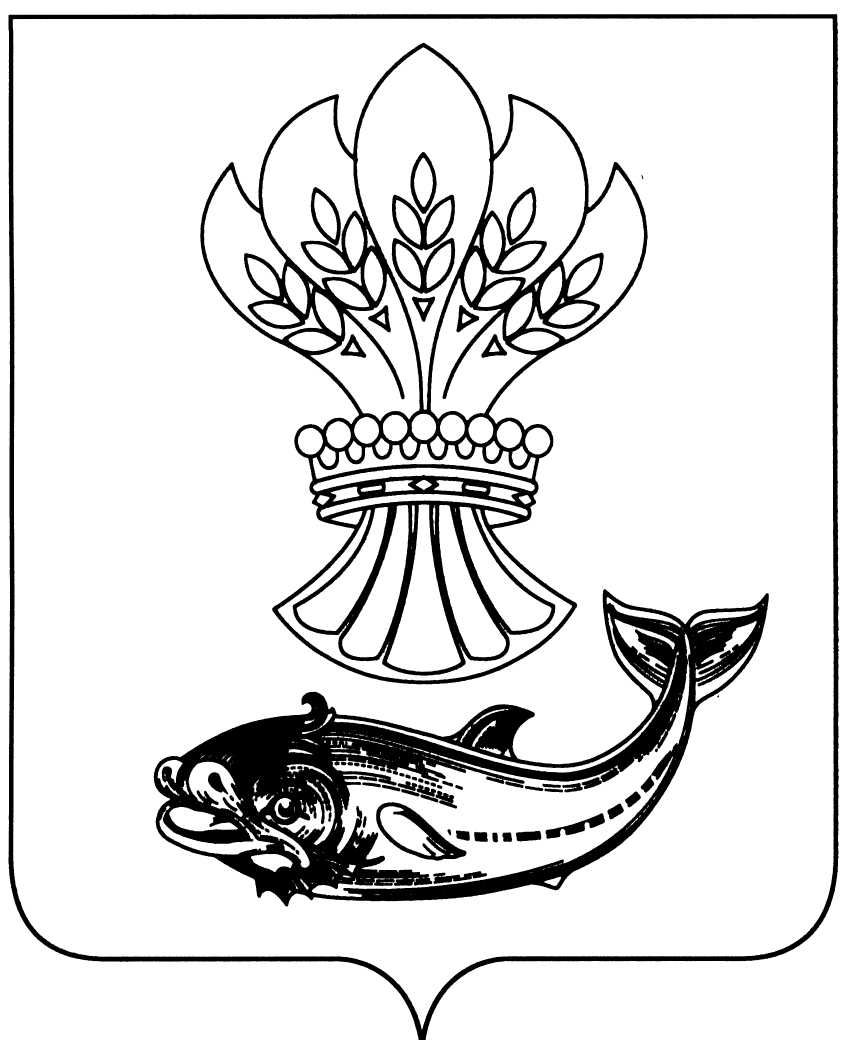 АДМИНИСТРАЦИЯ ПАНИНСКОГО МУНИЦИПАЛЬНОГО РАЙОНА ВОРОНЕЖСКОЙ ОБЛАСТИПОСТАНОВЛЕНИЕот 11 марта 2019 № 83р.п. Панино 	В целях реализации на территории Панинского муниципального района Воронежской области приоритетного проекта «Доступное дополнительное образование для детей», утвержденного президиумом Совета при Президенте Российской Федерации по стратегическому развитию и приоритетным проектам (протокол от 30.11.2016 № 11), в соответствии с постановлением правительства Воронежской области от 26 декабря 2018 года № 1201 «О введении на территории Воронежской области механизма персонифицированного финансирования в системе дополнительного образования детей», с постановлением администрации Панинского муниципального района Воронежской области «Об утверждении положения о персонифицированном финансировании дополнительного образования детей в Панинском муниципальном районе Воронежской области» от 20.02.2019 № 54 администрация Панинского муниципального района Воронежской области п о с т а н о в л я е т: 	1. Внести в постановление администрации Панинского муниципального района Воронежской области от 01.09.2015 № 358 «Об утверждении муниципальной программы Панинского муниципального района Воронежской области «Развитие образования» на 2014-2021 годы (в редакции пстановления администрации Панинского муниципального района Воронежской области от 28.02.2019 № 67) следующие изменения: 1.1. В паспорте Программы пункт, содержащий показатели (индикаторы) достижения целей и решения задач, описание основных ожидаемых конечных результатов Программы, сроков и этапов реализации Программы, дополнить следующими показателями:-	«Доля детей в возрасте от 5 до 18 лет, охваченных программами дополнительного образования в организациях различной организационно-правовой формы собственности (удельный вес численности детей, получающих услуги дополнительного образования, в общей численности детей в возрасте от 5 до 18 лет)»;-	«Доля детей в возрасте от 5 до 18 лет, получающих услуги дополнительное образование с использованием сертификата дополнительного образования». 1.1.1. В паспорте Программы пункт, содержащий ожидаемые конечные результаты реализации муниципальной программы дополнить следующими показателями:-	«Доля детей в возрасте от 5 до 18 лет, охваченных программами дополнительного образования в организациях различной организационно-правовой формы собственности (удельный вес численности детей, получающих услуги дополнительного образования, в общей численности детей в возрасте от 5 до 18 лет) возрастет до 80%»;-	«Доля детей в возрасте от 5 до 18 лет, получающих услуги дополнительное образование с использованием сертификата дополнительного образования составит не менее 50% от общей численности детей». 1.2. Раздел, указывающий общую характеристику сферы реализации, в том числе, характеристику проблем, на решение которых направлена Программа, дополнить следующими абзацами:«В соответствии с общими приоритетными направлениями совершенствования системы дополнительного образования в Российской Федерации, а также в целях обеспечения равной доступности качественного дополнительного образования для детей на территории Панинского муниципального района Воронежской области реализуется система персонифицированного финансирования дополнительного образования детей. Финансовое обеспечение предоставления услуг по реализации дополнительных общеразвивающих программ на основе персонифицированного финансирования осуществляется посредством предоставления из бюджета муниципального образования бюджетных средств (в случае, если образовательная организация является казенной) или субсидий (в случае, если образовательная организация является муниципальной) муниципальным образовательным организациям на финансовое обеспечение затрат в связи с оказанием услуг по реализации дополнительных общеразвивающих программ и предполагает закрепление за детьми, проживающими на территории Панинского муниципального района Воронежской области, индивидуальных гарантий оказания выбираемых ими услуг по реализации дополнительных общеобразовательных общеразвивающих программ». 1.3. В разделе, содержащем приоритеты муниципальной политики в сфере реализации Программы, цели, задачи и описание основных ожидаемых конечных результатов Программы, сроков реализации Программы, пункт, включающий показатели (индикаторы) достижения целей и решения задач, описание основных ожидаемых конечных результатов муниципальной программы, сроков и этапов реализации муниципальной программы, дополнить следующими абзацами:	«Доля детей в возрасте от 5 до 18 лет, охваченных программами дополнительного образования в организациях различной организационно-правовой формы собственности (удельный вес численности детей, получающих услуги дополнительного образования, в общей численности детей в возрасте от 5 до 18 лет).Методика расчета показателя:

 где: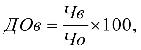 ДОв – охват детей в возрасте от 5 до 18 лет программами дополнительного образования (удельный вес численности детей, получающих услуги дополнительного образования, от общей численности детей в возрасте от 5 до 18 лет) (%);Чв – численность детей в возрасте от 5 до 18 лет, получающих услуги дополнительного образования;Чо – общая численность детей в возрасте от 5 до 18 лет».	«Доля детей в возрасте от 5 до 18 лет, получающих услуги дополнительное образование с использованием сертификата дополнительного образования».Методика расчета показателя: ДОсерт = ,где:ДОсерт – охват детей в возрасте от 5 до 18 лет, получающих услуги дополнительного образования с использованием сертификата дополнительного образования (удельный вес численности детей, получающих услуги дополнительного образования с использованием сертификата дополнительного образования от общей численности детей в возрасте от 5 до 18 лет) (%);Чсерт – численность детей в возрасте от 5 до 18 лет, получающих услуги дополнительное образование с использованием сертификата дополнительного образования;Чо – общая численность детей в возрасте от 5 до 18 лет, проживающих в муниципальном образовании». 1.4. В паспорте подпрограммы, развитие детско – юношеского спорта и массовой физической культуры, внести следующие изменения:-	пункт, посвященный мероприятиям в рамках реализации подпрограммы, дополнить следующим абзацем:«Введение механизма персонифицированного финансирования в системе дополнительного образования детей».-	пункт, включающий показатели (индикаторы) подпрограммы, дополнить:«Доля детей в возрасте от 5 до 18 лет, охваченных программами дополнительного образования в организациях различной организационно-правовой формы собственности (удельный вес численности детей, получающих услуги дополнительного образования, в общей численности детей в возрасте от 5 до 18 лет)»;«Доля детей в возрасте от 5 до 18 лет, получающих услуги дополнительного образования с использованием сертификата дополнительного образования». 1.5. В разделе, указывающем описание подпрограммы и основных мероприятий, перечень мероприятий реализации подпрограммы, включающей развитие дополнительного образования, дополнить следующим абзацем:«Введение механизма персонифицированного финансирования в системе дополнительного образования детей». 3. Настоящее постановление вступает в силу со дня его официального опубликования. 4. Опубликовать настоящее постановление в официальном периодическом печатном издании Панинского муниципального района Воронежской области «Панинский муниципальный вестник». 5. Контроль за исполнением настоящего постановления возложить исполняющую обязанности заместителя главы администрации Панинского муниципального района Воронежской области - начальника отдела по управлению муниципальным имуществом и экономическому развитию Сафонову О.В.Глава Панинского муниципального района Н.В. ЩегловУТВЕРЖДЕНАпостановлением администрацииПанинского муниципального района Воронежской области от 11 марта 2019 № 83Муниципальная программа Панинского муниципального района«РАЗВИТИЕ ОБРАЗОВАНИЯ» НА 2014 - 2021 ГОДЫПАСПОРТМУНИЦИПАЛЬНОЙ ПРОГРАММЫПанинского муниципального районаВоронежской области«РАЗВИТИЕ ОБРАЗОВАНИЯ» НА 2014 - 2021 ГОДЫ1.Общая характеристика сферы реализации муниципальной программыI.1. Масштаб системы образования и доступность образовательных услуг. Система образования Панинского муниципального района представлена по состоянию на 01.01.2014 года 15 общеобразовательными школами (12 средних общеобразовательных школ, 3 основных общеобразовательных школ), 4 самостоятельных дошкольных образовательными организациями, 2 учреждениями дополнительного образования. Контингент обучающихся составляет 2148 человек, воспитанников детских садов 326, в учреждениях дополнительного образования занимаются ребенка. По показателю охвата детей дошкольным образованием Панинского муниципального района не соответствует средним значениям по Воронежской области. Показатель обеспеченности местами в дошкольных образовательных учреждениях составляет 44,95 процентов (значение областного показателя - 60,6 процентов). При этом в р.п. Панино сохраняется дефицит мест, в очереди на услуги дошкольного образования в МКДОУ Панинский детский сад находятся 86 детей.Охват общим образованием населения в возрасте от 7 до 17 лет в Панинском муниципальном районе составляет 99,1 процент. В образовательных учреждениях Панинского муниципального района отсутствуют учреждения с повышенным статусом, нет классов с углубленным обучением предметов. Не все школьники имеют возможность выбора программ профильного обучения в соответствии со своими склонностями и способностями. Процент обучающихся с профильным обучением в Панинском муниципальном районе составляет 37,8 процентов, что ниже среднего показателя по Воронежской области (62,08 %). Для решения проблемы доступности образовательных услуг для детей с ограниченными возможностями здоровья реализуется проект по развитию системы обучения на дому с использованием дистанционных технологий. К 2014 году в Панинском муниципальном районе дистанционным обучением охвачено два ребенка. что составляет 100 процентов от общего числа детей - инвалидов, которым не противопоказано дистанционное обучение. К 2021 году все дети, которым необходимо дистанционное обучение, будут охвачены данной формой обучения. 	Услугами дополнительного образования в настоящее время в Панинском муниципальном районе пользуются 27,04 процента детей в возрасте от 5 до 18 лет. Возможность получения дополнительного образования детьми обеспечивается организациями, подведомственными отделу по образованию, опеке, попечительству, спорту и работе с молодежью в сфере образования, спорта, а также отделу по культуре.В утвержденных федеральных государственных образовательных стандартах общего образования дополнительное образование присутствует как обязательный компонент обучения.За последнее десятилетие в Панинском муниципальном районе был реализован комплекс мер, направленных на защиту детей. В то же время проблема сиротства в Панинском районе по-прежнему остается актуальной. В органах опеки и попечительства по состоянию на 01.01.2014 года состоят на учете 81 детей-сирот и детей, оставшихся без попечения родителей. Приоритетным направлением деятельности отдела по опеке и попечительству по обеспечению прав детей, лишенных родительского попечения, является развитие форм семейного устройства детей указанной категории.  В 2010 году в семьи было устроено - 10 человек, в 2011 году - 7 человек, в 2012 – 4 ребенка. Помимо традиционных форм устройства ребенка в семью (передача под опеку (попечительство), на усыновление), развивается форма приемной семьи. В настоящее время в Панинском районе сформировано приёмная семья, в них воспитываются один ребенок.Увеличение количества приемных семей, имеющих значительное преимущество перед традиционными детскими домами и школами-интернатами, – важная задача отдела по образованию, опеки, попечительству, спорту и работе с молодежью на ближайшую перспективу.Таким образом, в целом в масштабах Панинского муниципального района обеспечен определенный уровень доступности образования на всех уровнях. Вместе с тем образовательные учреждения Панинского муниципального района отстает от некоторых районов области по доступности отдельных секторов, важных для удовлетворения потребностей граждан и развития человеческого потенциала: раннее развитие, дошкольное образование.Качество: дошкольное, дополнительное и общее образование Для отдельных групп детей существуют риски неравенства в доступе к качественному образованию. Это касается, прежде всего, малокомплектных школ, в которых сложно обеспечить необходимый уровень и качество образования. На начало 2013/2014 учебного года в районе доля малочисленных школ в системе образования района достигает 72,2% (13 из 17 школ). Из 12 малочисленных школ 4 школ приходится на основные общеобразовательные школы, 8 - на средние общеобразовательные школы.В последние годы в районе проведена модернизация сети общеобразовательных учреждений. Созданы три школьных округа (Панинский, Криушанский, Михайловский), определены базовые школы (МКОУ Панинская СОШ, МКОУ Криушанская СОШ, МКОУ Михайловская СОШ). Однако полностью решить задачу обеспечения равного качества образовательных услуг независимо от места жительства пока не удалось.Как правило, это школы, работающие со сложным контингентом обучающихся (низкий социально-экономический статус семей, трудности в обучении и социальной адаптации). Это во многом является следствием недостаточного распространения проектных, исследовательских образовательных технологий и слабого развития профильного образования.Негативные тенденции в подростковой и молодежной среде (алкоголизм, употребление наркотиков, насилие) свидетельствуют о необходимости усиления участия образования в решении задач воспитания, формирования социальных компетенций и гражданских установок.В районе сделаны важные шаги в модернизации общего образования: внедряются федеральные государственные стандарты начального и основного общего образования. В целях реализации проекта «Создание и распространение инновационных моделей образования, способствующих реализации федерального государственного образовательного стандарта общего образования» в Панинском муниципальном районе функционируют две экспериментальные площадки регионального уровня: на базе МКОУ Панинской СОШ и в МКОУ Перелешинской СОШ по введению федерального государственного образовательного стандарта основного общего образования. Осваивают стандарты нового поколения обучающихся 5 и 6 классов МКОУ Панинской СОШ (134 чел.) и 5 класса МКОУ Перелешинской СОШ (31 чел.) Остается актуальной задача закрепления и распространения передового опыта в системе образования. Однако, незавершенность формирования системы независимой оценки качества образования на всех уровнях ограничивает возможности для принятия управленческих решений по повышению качества образованияКадры системы образованияПовышение кадрового потенциала работников сферы образования – это одно из главных направлений кадровой политики отдела по образованию, опеке, попечительству, спорту и работе с молодежью администрации Панинского муниципального района. Укомплектованность общеобразовательных учреждений педагогическими кадрами, имеющими высшее профессиональное образование составляет 83 %. Однако, доля учителей пенсионного возраста составляет около 20%, доля педагогов-мужчин - около 13%. Доля учителей в возрасте до 30 лет составляет 12%.Важным фактором, определяющим привлекательность педагогической профессии, является уровень заработной платы. Повышение заработной платы учителей стало одной из целей проекта модернизации муниципальной системы общего образования, реализуемого с 2011 года.В рамках реализации комплекса мер по модернизации общего образования по направлениям: приобретение оборудования для обеспечения учебного процесса, пополнение фондов школьных библиотек, оплата повышения квалификации, профессиональной переподготовки руководителей общеобразовательных учреждений и учителей расходы осуществляются за счет средств, выделенных из федерального бюджета.. Повышение уровня квалификации ведет к повышению заработной платы педагогического работника в соответствии с утвержденным положением об оплате труда.Помимо этого, проводятся мероприятия по оптимизации сети и штатных расписаний общеобразовательных учреждений. С целью уменьшения неэффективных расходов на управление кадровыми ресурсами проводится сокращение штатных единиц прочего персонала. Все высвободившиеся в результате проводимых мероприятий денежные средства направляются на увеличение заработной платы педагогических работников.Муниципальная система образования уделяет особое внимание развитию профессиональных компетенций учителя. Внедрение региональной модели оказания услуг в сфере переподготовки педагогических работников, позволяет каждому работнику сферы образования Панинского муниципального района перейти на персонифицированную модель повышения квалификации. С мая 2013 года аттестация педагогов проходит в новой форме в центре аттестации педагогов на базе МКОУ Панинской СОШ.  Новая система оплаты труда и усовершенствованная процедура аттестации позволяет объективно оценивать деятельность педагога.Инфраструктура системы образованияВ результате реализации приоритетного национального проекта «Образование», национальной образовательной инициативы «Наша новая школа», комплекса мер по модернизации системы общего образования на территории Панинского муниципального района существенно обновлена инфраструктура общего образования.Выделение средств на улучшение материально-технической базы образовательных организаций, закупку оборудования способствовало росту показателя доли обучающихся в современных условиях с 78 процентов в 2011 году до 90 процентов в 2013 году. Все школы района подключены к сети Интернет. За три года модернизации общего образования в Панинском муниципальном районе существенно улучшилось обеспечение школ современным информационно-технологическим оборудованием. Так, в 2013 году в рамках соглашения от 10 апреля 2013 года № 206, подписанного главой администрации Панинского муниципального района Н.В. Щегловым с департаментом образования, науки и молодежной политики Воронежской области, в общеобразовательные учреждения Панинского муниципального района осуществлена централизованная поставка 121 мультимедийного комплекса, 191 принтера, 140 компьютеров. При этом сохраняется дифференциация по уровню соответствия инфраструктуры современным требованиям в общеобразовательных школах района, имеется неравенство доступа учащихся к современным условиям обучения, поскольку основная доля общеобразовательных учреждений приходится на малокомплектные школы.В соответствии с общими приоритетными направлениями совершенствования системы дополнительного образования в Российской Федерации, а также в целях обеспечения равной доступности качественного дополнительного образования для детей на территории Панинского муниципального района Воронежской области реализуется система персонифицированного финансирования дополнительного образования детей. Финансовое обеспечение предоставления услуг по реализации дополнительных общеразвивающих программ на основе персонифицированного финансирования осуществляется посредством предоставления из бюджета муниципального образования бюджетных средств муниципальным образовательным организациям на финансовое обеспечение затрат в связи с оказанием услуг по реализации дополнительных общеразвивающих программ и предполагает закрепление за детьми, проживающими на территории Панинского муниципального района Воронежской области, индивидуальных гарантий оказания выбираемых ими услуг по реализации дополнительных общеобразовательных общеразвивающих программ.Институциональные и структурные реформыВ сфере образования последних лет стало использование программно-целевых и проектных методов.Основными инструментами политики в сфере образования в Панинском муниципальном районе последние годы выступили: долгосрочная муниципальная целевая программа «Развитие системы образования Панинского муниципального района на 2013 -2017 годы», утвержденная постановлением администрации Панинского муниципального района от 08 ноября 2012 года № 580, долгосрочная муниципальная целевая программа «Развитие дошкольного образования Панинского муниципального района на 2012-2017 годы», утвержденная постановлением администрации Панинского муниципального района от 08 ноября 2012 года № 579, приоритетный национальный проект «Образование», национальная образовательная инициатива «Наша новая школа», участие в проекте модернизации системы общего образования.Основные направления, которые были определены в системе общего образования, в 2000-е годы:- нормативное подушевое финансирование образовательных учреждений;- система оплаты труда, ориентированная на результат;- независимая система оценки учебных достижений учащихся (единый государственный экзамен, государственная (итоговая) аттестация выпускников 9 классов в новой форме, мониторинг индивидуальных достижений обучающихся);- общественное участие в управлении образованием и оценке его качества;- публичная отчетность образовательных организаций.Результатом стало повышение ответственности руководителей и педагогов за результаты деятельности, усиление прозрачности системы образования для общества. Однако эти меры не привели к желаемой самостоятельности образовательных учреждений, к повышению качества образования в соответствии с новыми требованиями, поскольку еще не завершено формирование системы оценки качества образования, не обеспечена информационная открытость результатов деятельности системы образования. Сфера муниципальной молодежной политики Важнейший фактор устойчивого развития муниципалитета - эффективная молодежная политика.На территории района проживает 6700 молодых людей в возрасте от 14 до 30 лет, что составляет 23 % от всего населения. Доля студенческой молодежи более 15 %. По данным статистики основная доля молодых людей проживает в районном центре Панино. Молодежь обладает широким позитивным потенциалом: и вместе с тем, в настоящее время в молодежной среде существует целый комплекс проблем, который сдерживает ее развитие:- ухудшается состояние физического и психического здоровья молодого поколения. - увеличивается число молодых людей, склонных к правонарушениям;- доля молодежи среди официально зарегистрированных безработных в Панинском муниципальном районе составляет 0,3 процента.- в Панинском муниципальном районе не развито предпринимательство среди молодежи. В этой связи возникла реальная необходимость в применении качественно новых подходов к решению проблем молодежи и совершенствованию системы мер, направленных на создание условий и возможностей для успешной социализации и эффективной самореализации молодежи, для развития ее потенциала в интересах России.В Панинском муниципальном районе функционирует два учреждения дополнительного образования. Коллектив МКУ ДО «Панинский ЦДТ» реализует образовательные программы такой направленности как художественно – эстетическое, эколого - биологическое, туристско – краеведческое, физкультурно – спортивное, социально-педагогическое. В деятельности учреждения дополнительного образования отсутствует программы технической направленности. 	Данную деятельность осуществляет педагогический коллектив в составе 13 человек (из них 6 совместителей), 86,7% которого имеет высшее образование, 86,7% - первую квалификационные категории.  	МБОУ ДО «Детско- юношеская спортивная школа «Каисса» осуществляет свою деятельность по обучению детей игре в шахматы. 	 В сфере ДО недостаточно развиты дистанционные формы образования, требуют совершенствования новые образовательные технологии – проектные, исследовательские, профессионально-ориентированные, особенно в области техники, естественных и социальных наук. Кроме того, можно отметить недостаточное развитие материально-технической базы в соответствии современными требованиями. Отсутствует оборудование, необходимое для реализации ряда программ, в том числе технической направленности.Доля доходов от внебюджетной деятельности учреждений ДО характеризует возможности повышения их финансовой самостоятельности и устойчивости. Учреждения дополнительного образования Панинского муниципального района не развивают платные услуги и внебюджетную деятельность. В связи с этим функционирование учреждений дополнительного образования большая нагрузка ложится на местный бюджет, который не справляется с новыми задачами развития системы ДО. В настоящее время на муниципальном уровне остается актуальным решение следующих задач:- становление системы выявление, развитие и поддержка одаренных детей;- поддержка деятельности учреждений дополнительного образования детей, решение кадровых вопросов в организации работы с одаренными детьми;- формирование информационной базы данных о существующих творческих и интеллектуальных ресурсах школьников Панинского муниципального района;- материальное стимулирование детей и учащейся молодежи - победителей районных, областных конкурсов, фестивалей, смотров и соревнований по различным направлениям интеллектуальной и творческой деятельности;- совершенствования содержания, форм и методов работы с талантливой молодежью;Остается актуальным совершенствование процесса включения образовательных организаций в решение задач воспитания, формирования социальных компетенций и гражданских установок молодого поколения. В Панинском муниципальном районе реализация комплекса мероприятий, направленных на патриотическое воспитание имеет свои положительные результаты: действуют клубы патриотической направленности, увеличилось количество детей и молодежи, вовлеченных в различные мероприятия, направленные на становление гражданственности и патриотизма.Что касается межэтнических и межконфессиональных отношений в молодежной среде, то в целом ситуация по данной проблеме в Панинском муниципальном районе характеризуется стабильным развитием, которое сохраняется благодаря сложившейся системе мероприятий по противодействию и профилактике экстремизма.Сфера организации отдыха, оздоровления детей и молодежиПо состоянию на 01.09.2013 год детей школьного возраста в Панинском районе составляет 2148 человек. Услуги по отдыху и оздоровлению в условиях стационарного детского лагеря и лагерей дневного пребывания получают 523 ребенка.Необходимо к 2015 году создать условия для отдыха и оздоровления с учетом имеющихся возможностей развития материально-технической базы как минимум для детей.Всего на оздоровление и отдых детей в 2013 году выделено из средств областного бюджета 1011,062 тыс. рублей, из муниципального бюджета 128,4 тыс. рублей.В результате организационной работы на территории района функционируют:- 10 учреждений с дневным пребыванием детей;- 2 профильных лагеря;Всего по итогам летней оздоровительной кампании 2013 года было оздоровлено 523 ребенка.В отделе по образованию, опеке, попечительству, спорту и работе с молодежью назначен на общественных началах уполномоченный по правам ребенка, введен в практику единый номер телефона доверия.I.2. Прогноз развития сферы образования на период до 2021 годаПрогноз состояния сферы образования базируется как на демографических прогнозах о количестве детей школьного возраста и молодежи, на прогнозах развития района, на планируемых результатах реализации мероприятий, предусмотренных данной Программой.Общее, дошкольное и дополнительное образованиеОсобенностью сети организаций дошкольного образования станет то, что в нее будут включены организации разных форм собственности, будет организована государственная поддержка вариативных форм дошкольного образования, что позволит охватить дошкольным образованием всех детей дошкольного возраста и увеличить ожидаемую продолжительность образования до 13,5 года. Организации дошкольного образования будут осуществлять также функции поддержки семей по вопросам раннего развития детей.Более подробно прогноз состояния сферы образования изложен в соответствующих разделах подпрограмм. II. Приоритеты муниципальной политики в сфере реализации муниципальной программы, цели, задачи и показатели (индикаторы) достижения целей и решения задач, описание основных ожидаемых конечных результатов муниципальной программы, сроков и этапов реализации муниципальной программы.II.1. Приоритеты муниципальной политики в сфере реализации ПрограммыПриоритеты муниципальной политики в сфере образования Панинского муниципального района на период до 2021 года определяются с учетом целей и задач, представленных, в первую очередь, следующих стратегических документах федерального, регионального и муниципального уровня:- Концепция долгосрочного социально-экономического развития Российской Федерации на период до 2020 года (утверждена распоряжением Правительства Российской Федерации от 17 ноября . № 1662-р);- Основные направления деятельности Правительства Российской Федерации на период до 2012 года (утверждены распоряжением Правительства Российской Федерации от 17 ноября . № 1663-р);- Стратегия развития информационного общества в Российской Федерации (утверждена Президентом Российской Федерации 7 февраля . № Пр-212);- Стратегия национальной безопасности Российской Федерации до 2020 года (утверждена Указом Президента Российской Федерации 12 мая . № 537);- Стратегия инновационного развития Российской Федерации на период до 2020 года (распоряжение Правительства Российской Федерации от 8 декабря . № 2227-р);- Стратегия развития физической культуры и спорта в Российской Федерации на период до 2021 года (распоряжение Правительства Российской Федерации от 7 августа . № 1101-р);- Стратегия государственной молодежной политики в Российской Федерации на период до 2016 года, утвержденная распоряжением Правительства Российской Федерации от 18 декабря . № 1760-р;- План действий по модернизации общего образования на 2011 - 2015 годы (утвержден распоряжением Правительства Российской Федерации от 7 сентября . № 1507-р «О реализации национальной образовательной инициативы «Наша новая школа»);- Федеральная целевая программа развития образования на 2011 - 2015 годы (утверждена постановлением Правительства Российской Федерации от 7 февраля . № 61);- Федеральная целевая программа «Русский язык» на 2011 - 2015 годы (утверждена постановлением Правительства Российской Федерации от 20 июня . № 492 «О Федеральной целевой программе «Русский язык» на 2011 - 2015 годы);- Указ Президента Российской Федерации от 7 мая . № 597 «О мероприятиях по реализации государственной социальной политики»;- Указ Президента Российской Федерации от 7 мая . № 599 «О мерах по реализации государственной политики в области образования и науки»;- Указ Президента Российской Федерации от 7 мая . № 602 «Об обеспечении межнационального согласия».- Указ Президента Российской Федерации от 1 июня . № 761 «О Национальной стратегии действий в интересах детей на 2012 - 2017 годы»; - Указ Президента Российской Федерации от 28.12.2012 № 1688 «О некоторых мерах по реализации государственной политики в сфере защиты детей-сирот и детей, оставшихся без попечения родителей». Стратегические документы регионального уровня:- Стратегия социально-экономического развития Воронежской области на период до 2021 года (утверждена Законом Воронежской области от 30 июня 2010 года № 65-ОЗ «О Стратегии социально-экономического развития Воронежской области на период до 2021 года»;- Программа социально-экономического развития Воронежской области на 2012-2016 годы (утверждена Законом Воронежской области от 8 июня 2012 года № 80-ОЗ «О программе социально-экономического развития Воронежской области на 2012-2016 годы»;- План мероприятий по реализации стратегии социально-экономического развития Воронежской области на период до 2020 года (распоряжение правительства Воронежской области от 27 июня 2012 года №383-р);- План мероприятий («дорожная карта») Воронежской области «Изменения в отраслях социальной сферы, направленные на повышение эффективности образования и науки» (утвержден распоряжением правительства Воронежской области от 28 февраля 2013 года № 119-р). Стратегические документы муниципального уровня:- Стратегия социально – экономического развития Панинского муниципального района Воронежской области, утвержденная Решением Совета народных депутатов Панинского муниципального района № 287 от 28.12. 2011 года.- Программа комплексного социально – экономического развития Панинского муниципального района Воронежской области на 2013 -2017 годы, утвержденная Решением Совета народных депутатов Панинского муниципального района № 60 от 29.12. 2012 года, в новой редакции от 15. 11. 2013 года № 107Миссией образования является реализация каждым гражданином своего позитивного социального, культурного, экономического потенциала. Для этого сфера образования должна обеспечивать доступность качественных образовательных услуг на протяжении жизни каждого человека. Задача доступности образования на основном уровне (общее образование) в районе в значительной степени сегодня решена. Исключением пока остается дошкольное образование.Поэтому приоритетом муниципальной политики на данном этапе развития образования является обеспечение доступности дошкольного образования. Миссия образования выравнивание образовательных возможностей граждан независимо от места проживания. На различных уровнях образования выделяются свои приоритеты, отвечающие сегодняшним проблемам и долгосрочным вызовам. Они подробно описаны в соответствующих подпрограммах Программы.Основные мероприятия подпрограмм отражают актуальные и перспективные направления муниципальной политики в сфере образования по реализации указанных приоритетов. Наряду с перечисленными приоритетами при формировании основных мероприятий Программы учитывались изменения, отраженные в федеральном законе «Об образовании в Российской Федерации». Стратегической целью муниципальной молодежной политики является создание условий для успешной социализации и эффективной самореализации молодежи, развитие потенциала молодежи. Реализация муниципальной политики в данной сфере деятельности будет осуществляться по следующим приоритетным направлениям:- вовлечение молодежи в социальную практику и ее информирование о потенциальных возможностях саморазвития, обеспечение поддержки научной, творческой и предпринимательской активности молодежи;- формирование целостной системы поддержки обладающей лидерскими навыками, инициативной и талантливой молодежи;- гражданское образование и патриотическое воспитание молодежи, содействие формированию правовых, культурных и нравственных ценностей среди молодежи.II.2. Цели, задачи и инструменты Программы Цели Программы сформулированы с учетом положений Концепции долгосрочного социально-экономического развития Российской Федерации на период до 2020 года (распоряжение Правительства Российской Федерации от 17 ноября . № 1662-р) и Стратегией социально-экономического развития Воронежской области на период до 2020 года (утверждена Законом Воронежской области от 30 июня 2010 года № 65-ОЗ «О Стратегии социально-экономического развития Воронежской области на период до 2020 года».Целями Программы являются:- обеспечение соответствия качества образования меняющимся запросам населения и перспективным задачам развития общества и экономики;- повышение эффективности реализации молодежной политики в интересах инновационного социально ориентированного развития Панинского муниципального района;- создание условий для успешной социализации и эффективной самореализации детей, нуждающихся в особой заботе государства.Задачи Программы:Первая задача – формирование гибкой системы непрерывного образования, развивающей человеческий потенциал, обеспечивающей текущие и перспективные потребности социально-экономического развития Панинского муниципального районаВторая задача - развитие инфраструктуры и организационно - экономических механизмов, обеспечивающих максимально равную доступность услуг дошкольного, общего, дополнительного образования детей, включает:- обеспечение доступности качественного общего образования независимо от места жительства, социального и материального положения семей и состояния здоровья обучающихся;- создание современных условий обучения;- развитие сетевого взаимодействия образовательных организаций;- внедрение и совершенствование современных организационно- экономических механизмов управления образованием.Третья задача - модернизация основных образовательных программ образовательных организаций в системах дошкольного, общего и дополнительного образования детей, направленная на всестороннее развитие детей и достижение современного качества учебных результатов и результатов социализации. Она предусматривает стимулирование качественного труда педагогических работников, внедрение современных стандартов общего образования, обновление содержания, технологий и материальной среды образования, в том числе развитие информационных технологий;Четвертая задача – адаптация образовательных программ с целью обучения лиц с ограниченными возможностями здоровья, направленных на обеспечение коррекции нарушений развития и социальную адаптацию указанных лиц.Пятая задача – развитие потенциала организаций дополнительного образования детей в формировании мотивации к познанию и творчеству, создание среды и ресурсов открытого образования для позитивной социализации и самореализации детей и молодежи.Шестая задача - обеспечение эффективного оздоровления, отдыха и занятости, развития творческого, интеллектуального потенциала и личностного развития детей и молодежи.Седьмая задача – обеспечение деятельности отдела по образованию, опеке, попечительству, спорту и работе с молодежью Восьмая задача – вовлечение молодежи в общественную деятельность. Девятая задача – обеспечение финансирования содержания казенных учреждений согласно утвержденным сметам.Десятая задача – включение потребителей образовательных услуг в оценку деятельности системы образования через развитие механизмов внешней оценки качества образования и государственно-общественного управления.II.3. Показатели (индикаторы) достижения целей и решения задач, описание основных ожидаемых конечных результатов муниципальной программы, сроков и этапов реализации муниципальной программыРеализация мероприятий Программы позволит достичь следующих основных результатов. Системные результатыБудет проводиться работа по оборудованию зданий образовательных учреждений для обучения лиц с ограниченными возможностями здоровья.Результаты для детей и семейУлучшение значение показателя:Будет создана инфраструктура поддержки раннего развития детей (0 - 3 года). Семьи, нуждающиеся в поддержке в воспитании детей раннего возраста, будут обеспечены консультационными услугами по месту жительства.В результате строительства детского сада в р.п. Панино и развития вариативных форм дошкольного образования будет ликвидирована очередь детей в возрасте от 3 до 7 лет на получение услуг дошкольного образования. Не менее 70 - 73 процентов детей 5 - 18 лет будут охвачены программами дополнительного образования.В старших классах для всех учащихся будет обеспечена возможность выбора профиля обучения и индивидуальной траектории освоения образовательной программы в образовательных организациях, в формах семейного, дистанционного образования, самообразования.К 2021 году будет решена задача обеспечения в школах удовлетворительного уровня базовой инфраструктуры в соответствии с федеральными государственными образовательными стандартами, которая включает основные виды благоустройства, свободный высокоскоростной доступ к современным образовательным ресурсам и сервисам сети Интернет, спортивные сооружения. Каждый ребенок-инвалид сможет получить качественное общее образование по выбору в форме дистанционного, специального или инклюзивного обучения. Профилактическая работа по предупреждению социального сиротства, что будет способствовать сокращению количества семей состоящих на профилактическом учете и как следствие сокращение в районе числа детей, лишившихся родительского попечения; Достижение значения показателя в прогнозных значения предполагается за счет раннего выявления детей и семей, находящихся в социально опасном положении, оказание им мер социальной поддержки. Результаты для общества и работодателейСущественно будет повышен качественный уровень и доступность предоставляемых детям и семьям с детьми социальных услуг.Будут отработаны модели и способы оказания новых видов услуг семьям и детям, находящимся в трудной жизненной ситуации. Общественность (родители, работодатели, местное сообщество) будет непосредственно включена в управление образовательными организациями и оценку качества образования.Повысится удовлетворенность населения качеством образовательных услуг.Гражданам будет доступна полная и объективная информация об образовательных организациях, содержании и качестве их программ (услуг), эффективная обратная связь с органами, осуществляющими управление в сфере образования.Снижение социальной напряженности в обществе, обусловленной снижением уровня преступности на улицах и в общественных местах.Результаты для педагоговСредняя заработная плата педагогических работников общеобразовательных организаций составит не менее 100% от средней заработной платы по экономике региона, а педагогических работников дошкольных образовательных организаций - не менее 100% к средней заработной плате в общем образовании региона. Повысится привлекательность педагогической профессии и уровень квалификации педагогических работников.Существенно обновится педагогический корпус общего образования, повысится уровень профессиональной подготовки педагогов. Для методического обеспечения профессиональной деятельности молодых специалистов будет организовано сопровождение со стороны опытных педагогических работников. Сохранится повышающий коэффициент (1,3) оплаты труда молодым специалистам, работающим первые пять лет, обеспечение автоматизированным рабочим местом, предоставление ипотечного кредитования.Увеличатся возможности участия работников в управлении образовательными организациями.Результаты для молодежиРеализация мероприятий по повышению эффективности молодежной политики будет способствовать созданию условий, влияющих на снижение числа преступлений, совершенных несовершеннолетними или при их соучастии, развитию интернационального и патриотического воспитания граждан, распространению практики добровольчества как важнейшего направления «гражданского образования».Целевые показатели (индикаторы) достижения целей и решения задач муниципальной программы Показатель 1 «Удельный вес численности населения в возрасте 5 - 18 лет, охваченного образованием, в общей численности населения в возрасте 5 - 18 лет» является одним из ключевых показателей, характеризующих муниципальную систему образования.Методика расчета показателя:, гдеДОв – удельный вес численности населения в возрасте 5-18 лет, охваченного образованием, в общей численности населения в возрасте 5 - 18 лет; (%);Чв – численность населения в возрасте 5-18 лет, охваченного образованием;Чо – общая численность населения в возрасте 5-18 лет.Показатель 2 «Доступность дошкольного образования (отношение численности детей 3 - 7 лет, которым предоставлена возможность получать услуги дошкольного образования, к численности детей в возрасте 3 - 7 лет, скорректированной на численность детей в возрасте 5 - 7 лет, обучающихся в школе)» характеризует обеспечение законодательно закрепленных гарантий доступности дошкольного образования. Увеличение охвата дошкольным образованием и ликвидация очередей в детские сады является одним из главных приоритетов развития образования в последние годы. К 2016 году должна быть ликвидирована очередность в дошкольных организациях для детей от трех до семи лет, достигнуто 100 процентов доступности дошкольного образования для детей в возрасте от трех до семи лет. Показателями результативности деятельности системы образования являются качественные результаты.Методика расчета показателя:,гдеД - доступность дошкольного образования (отношение численности детей 3 - 7 лет, которым предоставлена возможность получать услуги дошкольного образования, (%);- численности детей 3 - 7 лет, которым предоставлена возможность получать услуги дошкольного образования; - общая численность детей в возрасте от 3-7 лет.  - численность детей в возрасте 5 - 7 лет, осваивающих начальное общее образование. Для расчета показателя используются данные органов статистики об общей численности детей, указанной возрастной группы.Показатель 3 «Отношение среднего балла единого государственного экзамена (в расчете на 1 предмет) в 10 процентах школ с лучшими результатами единого государственного экзамена к среднему баллу единого государственного экзамена (в расчете на 1 предмет) в 10 процентах школ с худшими результатами единого государственного экзамена».Система оценки качества образования строится на принципах охвата всех ступеней общего образования процедурами оценки качества образования, участия в построении этой системы (в части, касающейся общего образования) отдела по образованию, опеке, попечительству, спорту и работе с молодежью и непосредственно образовательных учреждений. Система оценки качества образования призвана обеспечить единство требований к подготовленности выпускников, объективность оценки достижений обучающихся, преемственность между разными ступенями общего образования, возможность использования результатов оценки качества для принятия необходимых управленческих решений.Ключевой процедурой оценки учебных достижений обучающихся стал единый государственный экзамен. Продолжается совершенствование условий для проведения единого государственного экзамена, усиливается контроль за соблюдением установленного порядка проведения экзаменов, повышается качество информированности населения об организации и результатах проведения экзаменов. В первую очередь, это касается системы общественного наблюдения, которая с 2011 года введена на законодательной основе. В настоящее время ведется работа по созданию условий для проведения единого государственного экзамена путем развития информационно-коммуникационных технологий.С 2007 года проводится апробация независимой системы оценки качества образования в период государственной (итоговой) аттестации обучающихся, освоивших образовательные программы основного общего образования, организуемой региональной экзаменационной комиссией в условиях независимого оценивания, (далее – итоговая аттестация в новой форме). С 2012 года итоговая аттестация в новой форме осуществляется по 14 общеобразовательным предметам.  Запущен механизм независимой оценки индивидуальных учебных достижений обучающихся 4-8, 10 классов. Осуществление этой деятельности предусматривает оценку уровня освоения каждым учащимся учебного предмета в соответствии с Федеральным государственным образовательным стандартом; учебных достижений по отдельным предметам; динамику учебных достижений (индивидуальный прогресс), оценку достижения каждым обучающимся планируемых ФГОС предметных и метапредметных результатов.Методика расчета показателя:Отношение среднего балла ЕГЭ = средний балл 10% лучших ОУ/ средний балл 10% худших ОУ, выполняется в 4 действия:1) Количество ОУ, участвующих в ЕГЭ/100 х 10%= количество 10% ОУ с лучшими результатами ЕГЭ2) Сумма баллов 10% ОУ с лучшими результатами /10 = средний балл ОУ с лучшими результатами3) Количество ОУ, участвующих в ЕГЭ/100 х 10%= количество 10% ОУ с худшими результатами ЕГЭ4) Сумма баллов 10% ОУ с худшими результатами /10 = средний балл ОУ с худшими результатамиОтношение среднего балла ЕГЭ = средний балл 10% лучших ОУ/ средний балл 10% худших ОУ.Показатель 4 «Удельный вес численности обучающихся муниципальных общеобразовательных организаций, которым предоставлена возможность обучаться в соответствии с основными современными требованиями, в общей численности обучающихся» характеризует качество инфраструктуры обучения (материально-технической и технологической базы), реализацию требований федеральных государственных образовательных стандартов к условиям обучения. В рамках участия в приоритетном национальном проекте «Образование», Национальной образовательной инициативы «Наша новая школа», проекте модернизации региональных систем общего образования осуществлены значительные инвестиции в сферу общего образования Панинского муниципального района. Показатель позволит оценить эффективность вложений.Методика расчета показателя:,гдеМ - удельный вес численности обучающихся муниципальных общеобразовательных организаций, которым предоставлена возможность обучаться в соответствии с основными современными требованиями, в общей численности обучающихся; - количество обучающихся муниципальных общеобразовательных организаций, которым предоставлена возможность обучаться в соответствии с основными современными требованиями, в общей численности обучающихся; - общее количество обучающихся муниципальных общеобразовательных организаций, которым предоставлена возможность обучаться в соответствии с основными современными требованиями, в общей численности обучающихся.Показатель 5 «Доля детей, оставшихся без попечения родителей – всего, в том числе, переданных неродственникам (в приемные семьи, на усыновление (удочерение), под опеку (попечительство), охваченных другими формами семейного устройства (семейные детские дома, патронатные семьи), находящихся в муниципальных учреждениях всех типов, процентов».Методика расчёта: Показатель рассчитывается на основе государственного статистического отчёта форма № 103-рик «Сведения о выявлении и устройстве детей-сирот и детей, оставшихся без попечения родителей» (ежеквартально, ежегодно): ,где:Дс - доля детей, оставшихся без попечения родителей, переданных не родственникам (в приёмные семьи, на усыновление (удочерение), под опеку (попечительство), охваченных другими формами семейного устройства (семейные детские дома, патронатные семьи;ДО – общая численность детей, оставшихся без попечения родителей, выявленных и устроенных на конец отчётного года. Данные показываются о всех детях, оставшихся без попечения родителей, которые состоят на учёте в органах опеки и попечительства (в том числе переданные неродственникам (в приёмные семьи, под опеку (попечительство), в семейные детские дома и патронатные семьи, находящихся в государственных (муниципальных) учреждениях всех типов) (раздел I строка 36 графа 3 статистический отчёт ф. № 103-рик (общая численность детей, оставшихся без попечения родителей, учтённых на конец отчётного года в субъекте Российской Федерации);Ду – численность детей, оставшихся без попечения родителей, устроенных на усыновление иностранными гражданами (кроме отчима и мачехи) (раздел 2 строка 24 графа 12 статистический отчёт форма № 103-рик);Ч - численность населения возраста от 0 до 17 (лет) включительно по состоянию 31 декабря отчётного года.Показатель 6 «Доля детей, охваченных образовательными программами дополнительного образования детей, в общей численности детей и молодежи в возрасте 5 - 18 лет»;Методика расчета показателя:,гдеДОв – доля детей в возрасте 5-18 лет, охваченного программами дополнительного образования, в общей численности детей и молодежи в возрасте 5 - 18 лет; (%);Чв – численность детей и молодежи в возрасте 5-18 лет, охваченной программами дополнительного образования;Чо – общая численность детей и молодежи в возрасте 5-18 лет.Показатель 7 «Количество детей, охваченных организованным отдыхом и оздоровлением, в общем количестве детей школьного возраста»;Методика расчета показателя:КД=∑Дмо/Кол.Показатель 8 «Удельный вес численности молодых людей в возрасте от 14 до 30 лет, участвующих в деятельности молодежных общественных объединений, в общей численности молодых людей от 14 до 30 лет» отражает повышение привлекательности молодежных общественных объединений и повышение социальной активности молодых людей».Методика расчета показателя:K= G/F*100 гдеК -удельный вес численности молодых людей в возрасте от 14 до 30 лет, участвующих в деятельности молодежных общественных объединений, в общей численности молодых людей от 14 до 30 летG -количество молодёжи участвующих в деятельности молодежных общественных объединений в возрасте от 14 до 30 летF- Количество молодежи проживающей на территории Панинского муниципального района в возрасте от 14 до 30 летПоказатель 9 «Удельный вес числа образовательных организаций, в которых созданы органы коллегиального управления с участием общественности, в общем числе образовательных организаций».Методика расчёта показателя:ЧОО с КУ/ОЧОО х 100% = УВОО с КУ где: ЧОО с КУ – число образовательных организаций с коллегиальным управлением, -100%ОЧОО – общее число образовательных организаций, - 17УВОО с КУ – удельный вес образовательных организаций с коллегиальным управлением. -17Сведения о составе и значениях показателей (индикаторов) приводятся в таблице № 1 Приложения 1 к Программе.Показатель 10 «Доля детей в возрасте от 5 до 18 лет, охваченных программами дополнительного образования в организациях различной организационно-правовой формы собственности (удельный вес численности детей, получающих услуги дополнительного образования, в общей численности детей в возрасте от 5 до 18 лет).Методика расчета показателя:

 где:ДОв – охват детей в возрасте от 5 до 18 лет программами дополнительного образования (удельный вес численности детей, получающих услуги дополнительного образования, от общей численности детей в возрасте от 5 до 18 лет) (%);Чв – численность детей в возрасте от 5 до 18 лет, получающих услуги дополнительного образования;Чо – общая численность детей в возрасте от 5 до 18 лет».Показатель 11 «Доля детей в возрасте от 5 до 18 лет, получающих услуги дополнительное образование с использованием сертификата дополнительного образования».Методика расчета показателя: ДОсерт = ,где:ДОсерт – охват детей в возрасте от 5 до 18 лет, получающих услуги дополнительного образования с использованием сертификата дополнительного образования (удельный вес численности детей, получающих услуги дополнительного образования с использованием сертификата дополнительного образования от общей численности детей в возрасте от 5 до 18 лет) (%);Чсерт – численность детей в возрасте от 5 до 18 лет, получающих услуги дополнительное образование с использованием сертификата дополнительного образования;Чо – общая численность детей в возрасте от 5 до 18 лет, проживающих в муниципальном образовании».II.4. Сроки и этапы реализации муниципальной программыРеализация Программы будет осуществляться в 3 этапа:1 этап - 2014 - 2015 годы;2 этап - 2016 - 2018 годы; 3 этап - 2019 - 2021 годы.На 1 этапе основные мероприятия Программы будут направлены на создание на всех уровнях образования условий для равного доступа граждан к качественным образовательным услугам.Будет обеспечен вывод инфраструктуры школьного образования на базовый уровень условий образовательного процесса, отвечающих современным требованиям.Будет осуществлен переход на эффективный контракт с педагогами общего и дошкольного образования.Будут внедрены федеральные государственные образовательные стандарты дошкольного и основного общего образования. Второй этап Программы будет ориентирован на полноценное использование созданных условий для обеспечения нового качества и конкурентоспособности образования, усиления вклада образования в социально-экономическое развитие района, а также на распространение лучших практик организаций лидеров на все образовательные организации. Переход на эффективный контракт с педагогическими работниками, модернизация системы повышения квалификации обеспечат на этом этапе качественное обновление педагогического корпуса. Будет сформирована с участием общественности независимая система оценки качества работы образовательных организаций, включая введение публичных рейтингов их деятельности. Будет сформирована современная сеть организаций общего, дополнительного образования.На третьем этапе реализации Программы акцент будет сделан на развитие образовательной среды, дальнейшей индивидуализации образовательных программ.В центре внимания окажется система сервисов дополнительного образования, которая будет обеспечивать охват детей и молодежи программами позитивной социализации, поддерживать их самореализацию. В результате сеть образовательных организаций, федеральные государственные образовательные стандарты, система информационной открытости и оценки учебных достижений будут обеспечивать максимальные возможности для выбора и реализации индивидуальных образовательных траекторий.III. Обоснование выделения подпрограммВ рамках муниципальной программы будут реализованы следующие подпрограммы:Подпрограмма1 «Повышение доступности и качества дошкольного образования» Подпрограмма 2«Повышение доступности и качества общего образования» Подпрограмма3«Развитие дополнительного образования и воспитания детей» Подпрограмма 4 «Создание условий для организации отдыха и оздоровления детей и молодежи» Подпрограмма 5 «Молодежь» Подпрограмма 6 «Допризывная подготовка молодежи к службе в Вооруженных Силах Российской Федерации» Подпрограмма 7 "Финансовое обеспечение деятельности МКУ «Панинская ЦБУО», подведомственного отделу по образованию, опеке, попечительству, спорту и работе с молодежью администрации Панинского муниципального районаПодпрограмма 8 «Обеспечение и реализация муниципальной программы «Развитие образования» на 2014 -2021 годы Подпрограмма 9 «Дети–сироты и дети, нуждающиеся в особой защите государства» В подпрограмме 1 «Повышение доступности и качества дошкольного образования» сосредоточены мероприятия по развитию дошкольного образования, направленные на обеспечение доступности и модернизации качественного дошкольного образования.В подпрограмме 2 «Повышение доступности и качества общего образования детей» сосредоточены мероприятия по развитию общего образования, направленные на обеспечение доступности и модернизации качественного общего образования. В подпрограмме 3 «Развитие дополнительного образования и воспитания» сосредоточены мероприятия, которые охватывают деятельность организаций и учреждений, предоставляющих услуги в сфере дополнительного образования детей. Подпрограмма ориентирована на поддержку организаций, предоставляющих услуги дополнительного образования и включает меры по:Развитию инфраструктуры и обновление содержания дополнительного образования детей. Выявлению и поддержке одаренных детей и талантливой молодежи. Формированию муниципальной системы конкурсных мероприятий в сфере дополнительного образования, воспитания и развития одаренности детей и молодежи Развитию кадрового потенциала системы дополнительного образования и развития одаренности детей и молодежи Развитию информационно-методического обеспечения системы дополнительного образования и развития одаренности детей и молодежи. Подпрограмма 4 «Создание условий для организации отдыха и оздоровления детей и молодежи» включает в себя мероприятия, ориентированные на поддержку различных форм организации отдыха и оздоровления детей, на создание условий для безопасного и содержательного отдыха:Нормативно-правовое обеспечение организации отдыха и оздоровления детей. Совершенствование кадрового и информационно- методического обеспечения организации и проведения детской оздоровительной кампании. Подпрограмма 5 «Молодежь» включает мероприятия, направленные на: 1.Вовлечение молодежи в социальную практику и обеспечение поддержки научной, творческой и предпринимательской активности молодежи 2.Формирование целостной системы поддержки обладающей лидерскими навыками, инициативной и талантливой молодежи. 3.Развитие системы информирования молодежи о потенциальных возможностях саморазвития и мониторинга молодежной политики. Подпрограмма 6 «Допризывная подготовка молодежи к службе в Вооруженных Силах Российской Федерации» включает мероприятия, направленные на: 1.Развитие эффективных форм привлечения молодежи для подготовки к службе в Вооруженных Силах Российской Федерации. 2.Военно – патриотическое воспитание молодежи. 3. Создание системы информирования и мониторинга допризывной молодежи. Подпрограмма 7 «Финансовое обеспечение деятельности МКУ «Панинская ЦБУО», подведомственного отделу по образованию, опеке, попечительству, спорту и работе с молодежью администрации Панинского муниципального района Подпрограмма 8 «Обеспечение и реализация муниципальной программы «Развитие образования» на 2014 – 2021 годы позволит обеспечить деятельность отдела по образованию, опеке, попечительству, спорту и работе с молодежью, расходы на обеспечение функций муниципального органа в сфере образования Панинского муниципального района, МКУ «Панинская ЦБУО». Подпрограмма 9 «Дети–сироты и дети, нуждающиеся в особой защите государства» включает мероприятия по охране и защите прав детей. Подпрограммы Программы состоят из основных мероприятий, которые отражают актуальные и перспективные направления муниципальной политики в сфере образования.IV.Обобщенная характеристика основных мероприятий Реализация основных мероприятий вне подпрограмм не планируется.  V. Обобщенная характеристика мер муниципального регулированияСистема мер муниципального регулирования является универсальной для всех образовательных организаций, обучающихся в данных организациях граждан и работников системы образования независимо от уровня образования. Меры муниципального регулирования основаны на сочетании прямой поддержки государства (финансирование, финансовое обеспечение системы повышения квалификации и профессиональной переподготовки, поддержка обучающихся с ограниченными возможностями здоровья) и косвенного регулирования, к которому относятся оплата коммунальных услуг для образовательных организаций, жилищно-коммунальных услуг для работников сферы образования, проживающих и работающих в сельской местности, рабочих поселках (поселках городского типа), льготы по пенсионному обеспечению и продолжительности рабочего времени и отдыха, включая длительные отпуска и другие меры социального обеспечения.Будут приняты нормативные правовые акты муниципального уровня, отражающие развитие системы образования Панинского муниципального района.Планируемые меры правового регулирования в сфере молодежной политики направлены на дальнейшее совершенствование форм и методов реализации муниципальной молодежной политики и обеспечивают достижение задач:- вовлечения молодежи в общественную деятельность;- обеспечения эффективной социализации молодежи, находящейся в трудной жизненной ситуации;- формирования целостной системы продвижения инициативной и талантливой молодежи; обеспечения эффективного взаимодействия с молодежными общественными объединениями.VI. Обобщенная характеристика основных мероприятий муниципальной программы, реализуемых образовательными организациями Панинского муниципального района Воронежской области.В рамках реализации основных мероприятий подпрограмм из регионального бюджета планируется выделение субсидии бюджету Панинского муниципального района для стимулирования развития доступности и повышения качества образования. Прогнозируемый объем расходов местного бюджета на реализацию основных мероприятий составляет 586 915,8 тыс. руб.Выделение денежных средств образовательным организациям Панинского района в рамках Программы позволит обеспечить достижение целевых показателей Программы:- удельный вес населения в возрасте 5 - 18 лет, охваченного образованием, в общей численности населения в возрасте 5 - 18 лет;- доступность предшкольного образования (отношение численности детей 3 - 7 лет, которым предоставлена возможность получать услуги дошкольного образования, к численности детей в возрасте 3 - 7 лет, скорректированной на численность детей в возрасте 5 - 7 лет, обучающихся в школе);- отношение среднего балла единого государственного экзамена (в расчете на 1 предмет) в 10 процентах школ с лучшими результатами единого государственного экзамена к среднему баллу единого государственного экзамена (в расчете на 1 предмет) в 10 процентах школ с худшими результатами единого государственного экзамена;- удельный вес численности обучающихся муниципальных общеобразовательных организаций, которым предоставлена возможность обучаться в соответствии с основными современными требованиями, в общей численности обучающихся;- удельный вес численности молодых людей, участвующих в деятельности молодежных общественных объединений, в общей численности молодых людей от 14 до 30 лет.- доля детей, охваченных образовательными программами дополнительного образования детей, в общей численности детей и молодежи в возрасте 5 - 18 лет»; - доля детей, оставшихся без попечения родителей – всего, в том числе, переданных неродственникам (в приемные семьи, на усыновление (удочерение), под опеку (попечительство), охваченных другими формами семейного устройства (семейные детские дома, патронатные семьи), находящихся в муниципальных учреждениях всех типов, процентов;- количество детей, охваченных организованным отдыхом и оздоровлением, в общем количестве детей школьного возраста;- отношение доведенных объемов бюджетных ассигнований к объемам государственных услуг, согласно утвержденным государственным заданиям бюджетных учреждений;- соотношение доведенных объемов бюджетных ассигнований к объему затрат на содержание казенных учреждений;- удельный вес числа образовательных организаций, в которых созданы органы коллегиального управления с участием общественности, в общем числе образовательных организаций;- доля выпускников муниципальных общеобразовательных организаций, не сдавших единый государственный экзамен, в общей численности выпускников муниципальных общеобразовательных организаций. Управление реализацией Программы осуществляется в соответствии с разделом V Порядка принятия решений о разработке, реализации и оценки эффективности муниципальных Панинского муниципального района программ Воронежской области (постановление администрации Панинского муниципального района от14.10.2013 года № 418 «Порядок принятия решений по разработке, реализации и оценке эффективности муниципальных программ Панинского муниципального района») в форме мониторинга реализации Программы. С этой целью в рамках реализации Программы отделом по образованию, опеке, попечительству, спорту и молодежью администрации Панинского муниципального района будет предоставляться информация о достижении значений целевых показателей и о причинах - в случае недостижения значений показателей.VIII. Финансовое обеспечение реализации муниципальной программыОбщий объем финансового обеспечения Программы в 2014 - 2021 годах составит 1922506,3 тыс. руб. в том числе из средств областного бюджета в текущих ценах – 1345579,4 тыс. руб., из средств муниципального бюджета - 566937,7 тыс. руб., из средств федерального бюджета 9989,2 тыс. руб.Объем ассигнований каждой подпрограммы от средств Программы составляет: Подпрограмма1 «Повышение доступности и качества дошкольного образования» - 17,6 процентаПодпрограмма 2 «Повышение доступности и качества общего образования» - 73,3 процентаПодпрограмма3 «Развитие дополнительного образования и воспитания детей» - 2 процентаПодпрограмма 4 «Создание условий для организации отдыха и оздоровления детей» - 0,2 процентаПодпрограмма 7 "Финансовое обеспечение деятельности МКУ «Панинская ЦБУО», подведомственного отделу по образованию, опеке, попечительству, спорту и работе с молодежью администрации Панинского муниципального района – 1,9 процентаПодпрограмма 8 «Обеспечение и реализация муниципальной программы «Развитие образования» на 2014 -2020 годы - 2,5 процентаПодпрограмма 9 «Дети–сироты и дети нуждающиеся в особой защите государства» - 2,4 процентаПодпрограмма 5 «Молодежь», Подпрограмма 6 «Допризывная подготовка молодежи к службе в Вооруженных Силах Российской Федерации» и Подпрограмма 10 «Профилактика правонарушений на территории Панинского муниципального района на 2015-2020 годы» - 0,1 процента от общего объема ассигнований программы.Информация об объемах финансирования Программы представлена в приложении № 5 Подходы к оцениванию объемов финансового обеспеченияС 01.01.2014 года в соответствии с Федеральным законом от 29.12.2012 № 273-ФЗ «Об образовании в Российской Федерации» к полномочиям органов муниципальной власти субъектов Российской Федерации в сфере образования отнесено:- Организация предоставления общедоступного и бесплатного дошкольного, начального общего, основного общего, среднего общего образования по основным общеобразовательным программам в муниципальных образовательных организациях (за исключением полномочий по финансовому обеспечению реализации основных общеобразовательных программ в соответствии с федеральными государственными образовательными стандартами;- Организация предоставления дополнительного образования детей в муниципальных образовательных организациях (за исключением дополнительного образования детей, финансовое обеспечение которого осуществляется органами государственной власти субъекта Российской Федерации).- Обеспечение содержания зданий и сооружений муниципальных образовательных организаций.Финансовое обеспечение мероприятий ПрограммыФинансирование общеобразовательных и дошкольных образовательных организаций Панинского муниципального района в рамках мероприятий «Создание условий для реализации государственного образовательного стандарта дошкольного образования в дошкольных образовательных организациях Воронежской области» и «Создание условий для реализации государственного стандарта общего образования в общеобразовательных учреждениях Воронежской области», посредством предоставления из областного бюджета субвенций бюджету Панинского муниципального района по нормативно-подушевому принципу в соответствии с методикой распределения субвенций бюджетам муниципальных образований на основании нормативов, определяемых органами государственной власти Воронежской области.Финансовое обеспечение программы на 2014 – 2021 годы осуществляется с учетом изменения прогнозной численности обучающихся, обеспечения повышения оплаты труда педагогических работников, а также индексации иных расходов на образование в соответствии с прогнозными значениями инфляции. Наряду с этим мероприятия муниципальной программы финансируются из средств муниципального бюджета.При подготовке обосновывающих материалов ответственный исполнитель программы будет исходить из принципа соответствия объемам финансирования, определенным в паспорте программы. Финансовое обеспечение образовательной деятельности казенных, бюджетных образовательных учреждений осуществляются на основе расчетно-нормативных затрат, порядок определения которых утвержден приказом департамента образования, науки и молодежной политики Воронежской области.XI. Анализ рисков реализации муниципальной программы и описание мер управления рисками реализации муниципальной программыК основным рискам реализации Программы относятся:- финансово-экономические риски - недофинансирование мероприятий Программы со стороны Панинского муниципального района или муниципального образования;- нормативные правовые риски - непринятие или несвоевременное принятие необходимых нормативных актов, влияющих на реализацию мероприятий Программы;- организационные и управленческие риски - недостаточная проработка вопросов, решаемых в рамках Программы, недостаточная подготовка управленческого потенциала, неадекватность системы мониторинга реализации Программы, отставание от сроков реализации мероприятий;- социальные риски, связанные с сопротивлением населения, профессиональной общественности и политических партий и движений целям и реализации Программы;Финансово-экономические риски связаны с возможным недофинансированием ряда мероприятий, в которых предполагается софинансирование деятельности по достижению целей программы. Минимизация этих рисков возможна через заключение соглашений о реализации мероприятий, направленных на достижение целей программы, через институционализацию механизмов софинансирования.Устранение (минимизация) рисков связано с качеством планирования реализации Программы, обеспечением мониторинга ее реализации и оперативного внесения необходимых изменений.Организационные и управленческие риски. Ошибочная организационная схема и слабый управленческий потенциал (в том числе недостаточный уровень квалификации для работ с новыми инструментами) могут приводить к неэффективному управлению процессом реализации Программы, несогласованности действий основного исполнителя и участников Программы, низкому качеству реализации программных мероприятий на муниципальном уровне и уровне образовательных организаций. Устранение риска возможно за счет организации единого координационного органа по реализации Программы и обеспечения постоянного и оперативного мониторинга реализации Программы и ее подпрограмм, а также за счет корректировки программы на основе анализа данных мониторинга. Важным средством снижения риска является проведение аттестации и переподготовка управленческих кадров системы образования. Социальные риски могут реализоваться в сопротивлении общественности осуществляемым изменениям, связанном с недостаточным освещением в средствах массовой информации целей, задач и планируемых в рамках Программы результатов, с ошибками в реализации мероприятий Программы, с планированием, недостаточно учитывающим социальные последствия. Минимизация названного риска возможна за счет обеспечения широкого привлечения общественности к обсуждению целей, задач и механизмов развития образования, а также публичного освещения хода и результатов реализации Программы. Важно также демонстрировать достижения реализации Программы и формировать группы лидеров.Риски, связанные с особенностями развития муниципальных образований. Уровень финансовых и управленческих возможностей по реализации мероприятий Программы из бюджета Панинского муниципального района обусловлен особенностями развития муниципального образования Снижение риска недостаточного финансирования возможно при обеспечении правильного расчета необходимых объемов из средств регионального бюджета и необходимого софинансирования из муниципального бюджета, а также привлечения внебюджетных источников.  Устранение риска недостаточной координации исполнителей Программы, администрации муниципального района возможно через информационное обеспечение, операционное сопровождение реализации Программы, включающее мониторинг реализации Программы и оперативное консультирование всех ее исполнителей.X. Оценка эффективности реализации муниципальной программыЭффективность и результативность Программы учитывает, во-первых, степень достижения целевых индикаторов Программы, во-вторых, степень соответствия запланированному уровню затрат и эффективности использования средств бюджета и, в-третьих, степень реализации мероприятий и достижения ожидаемых непосредственных результатов их реализации.Результатом реализации Программы должно стать достижение следующих значений показателей (индикаторов):- удельный вес численности населения в возрасте 5 - 18 лет, охваченного образованием, в общей численности населения в возрасте 5 - 18 лет – 99,1%;- доступность дошкольного образования (отношение численности детей 3 - 7 лет, которым предоставлена возможность получать услуги дошкольного образования, к численности детей в возрасте 3 - 7 лет, скорректированной на численность детей в возрасте 5 - 7 лет, обучающихся в школе) – 38,3 %; - отношение среднего балла единого государственного экзамена (в расчете на 1 предмет) в 10 процентах школ с лучшими результатами единого государственного экзамена к среднему баллу единого государственного экзамена (в расчете на 1 предмет) в 10 процентах школ с худшими результатами единого государственного экзамена -1,5; - удельный вес численности обучающихся муниципальных общеобразовательных организаций, которым предоставлена возможность обучаться в соответствии с основными современными требованиями, в общей численности обучающихся – 100% - доля детей, оставшихся без попечения родителей – всего, в том числе, переданных неродственникам (в приемные семьи, на усыновление (удочерение), под опеку (попечительство), охваченных другими формами семейного устройства (семейные детские дома, патронатные семьи), находящихся в муниципальных учреждениях всех типов, процентов – 97,3 %.- доля детей, охваченных образовательными программами дополнительного образования детей, в общей численности детей и молодежи в возрасте 5 - 18 лет – 73 %;- количество детей, охваченных организованным отдыхом и оздоровлением, в общем количестве детей школьного возраста – 600 чел.;- удельный вес численности молодых людей в возрасте от 14 до 30 лет, участвующих в деятельности молодежных общественных объединений, в общей численности молодых людей от 14 до 30 лет – 28 %;- отношение доведенных объемов бюджетных ассигнований к объемам государственных услуг, согласно утвержденным государственным заданиям бюджетных учреждений – 100 %;- соотношение доведенных объемов бюджетных ассигнований к объему затрат на содержание казенных учреждений – 100 %;- удельный вес числа образовательных организаций, в которых созданы органы коллегиального управления с участием общественности, в общем числе образовательных организаций – 100 %;- доля выпускников муниципальных общеобразовательных организаций, не сдавших единый государственный экзамен, в общей численности выпускников муниципальных общеобразовательных организаций – 0,6 процента;- доля молодых граждан Панинского района, привлеченных к мероприятиям, направленным на профилактику экстремизма и развитие толерантности, по отношению к общей численности лиц указанной категории – 36%;- количество мероприятий, направленных на профилактику экстремизма и развитие толерантности – 30 ед.XI. Подпрограммы муниципальной программыПодпрограмма 1« Повышение доступности и качества дошкольного образования»ПАСПОРТ подпрограммы «Повышение доступности и качества дошкольного образования» муниципальной программы Панинского муниципального района «Развитие образования» на 2014 – 2021 годы1.1. Характеристика сферы реализации подпрограммы, описание основных проблем в указанной сфере и прогноз ее развития.В Панинском муниципальном районе функционируют 6 дошкольных образовательных организаций. Численность воспитанников составляет 326 человек. Определяющее влияние на развитие дошкольного образования оказывают демографические тенденции. Следствием спада рождаемости и уменьшения численности воспитанников в 90-е годы XX века стало сокращение числа дошкольных образовательных организаций.С 2000 года рост показателей рождаемости обусловил рост численности детей, состоящих на учете для предоставления места в дошкольных образовательных учреждениях.В период реализации Программы продолжится рост численности детей, что потребует создания дополнительных мест в образовательных учреждениях дошкольного образования.Численность педагогических работников в дошкольных образовательных организациях Панинского муниципального района составляет 37 человек.На текущий момент в сфере дошкольного образования детей сохраняются следующие острые проблемы, требующие решения:дефицит мест в дошкольных образовательных организациях в условиях роста численности детского населения;недостаточный объем предложения услуг для детей по сопровождению раннего развития детей (от 0 до 3 лет).Отсутствие эффективных мер по решению этих проблем может привести к ограничению доступа к качественным услугам дошкольного образования детей в Панинском муниципальном районе.1.2. Приоритеты государственной политики в сфере реализации подпрограммы, цели, задачи и показатели (индикаторы) достижения целей и решения задач, описание основных ожидаемых конечных результатов подпрограммы, сроков и контрольных этапов реализации подпрограммыОсновным направлением муниципальной политики в сфере дошкольного образования детей на период реализации Программы является обеспечение равенства доступа к качественному образованию и обновление его содержания и технологий образования (включая процесс социализации) в соответствии с изменившимися потребностями населения и новыми вызовами социального, культурного, экономического развития.Важнейшим приоритетом муниципальной политики на данном этапе развития образования является обеспечение доступности дошкольного образования.Необходимо ликвидировать очереди на зачисление детей в дошкольные образовательные организации и обеспечить к 2017 году стопроцентную доступность дошкольного образования для детей в возрасте от трех до семи лет. Решение этой задачи будет обеспечено за счет строительства детского сада на 220 мест в р.п. Панино.Достижение нового качества дошкольного образования предполагает в качестве приоритетной задачи обновление состава и компетенций педагогических кадров. Для этого реализуется комплекс мер, включающий:доведение среднего уровня заработной платы педагогических работников дошкольных образовательных организаций до средней заработной платы в сфере общего образования региона;Цели и задачи подпрограммыЦелью подпрограммы является:создание в системе дошкольного образования детей равных возможностей для получения качественного образования.Задачи подпрограммы:формирование образовательной сети и финансово-экономических механизмов, обеспечивающих равный доступ населения к качественным услугам дошкольного образования;Целевые показатели (индикаторы) подпрограммы: Показатель 1.1 «Удельный вес численности детей в возрасте от 0 до 3 лет, охваченных программами поддержки раннего развития, в общей численности детей соответствующего возраста» характеризует доступность для семей услуг по сопровождению раннего развития детей. Инвестиции в сектор раннего развития детей признаны сегодня в мире наиболее эффективными с точки зрения развития человеческого потенциала.Методика расчета показателя:,гдеМ – удельный вес численности детей в возрасте от 0 до 3 лет, охваченных программами поддержки раннего развитии, (%);Мр – численности детей в возрасте от 0 до 3 лет, охваченных программами поддержки раннего развития;Мо – общая численность детей соответствующего возраста (от 0 до 3 лет). Для расчета показателя используются данные органов статистики об общей численности детей, указанной возрастной группы. Показатель 1.2 «Доступность предшкольного образования (отношение численности детей 5 - 7 лет, которым предоставлена возможность получать услуги дошкольного образования, к численности детей в возрасте 5 - 7 лет, скорректированной на численность детей в возрасте 5 - 7 лет, обучающихся в школе)» характеризует состояние предшкольной подготовки, которая имеет критическое значение для успешности обучения в начальной школе. Увеличение охвата предшкольным образованием рассматривается как приоритет государственной образовательной политики последнего десятилетия.Методика расчета показателя:,гдеПо - доступность дошкольного образования (отношение численности детей 1 - 7 лет, которым предоставлена возможность получать услуги дошкольного образования, (%);- численности детей 1 - 7 лет, которым предоставлена возможность получать услуги дошкольного образования; - общая численность детей в возрасте от 1-7 лет. Для расчета показателя используются данные органов статистики об общей численности детей, указанной возрастной группы. - численность детей в возрасте 5 - 7 лет, осваивающих начальное общее образование. Показатель 1.3. Обеспеченность детей дошкольного возраста местами в дошкольных образовательных организациях (количество мест на 1 000 детей).Методика расчета показателя:,гдеО - доступность дошкольного образования (отношение численности детей 1 - 7 лет, которым предоставлена возможность получать услуги дошкольного образования, (мест);- численности детей 1 - 7 лет, которым предоставлена возможность получать услуги дошкольного образования; - общая численность детей в возрасте от 1-7 лет. Для расчета показателя используются данные органов статистики об общей численности детей, указанной возрастной группы - численность детей в возрасте 5 - 7 лет, осваивающих начальное общее образование. Показатель 1.4 «Удельный вес численности руководителей муниципальных организаций дошкольного образования, прошедших в течение последних трех лет повышение квалификации или профессиональную переподготовку, в общей численности руководителей организаций дошкольного образования детей» отражает эффективность предусмотренных Программой мер по обновлению компетенций управленческих кадров, в том числе в условиях внедрения новых федеральных государственных образовательных стандартов, совершенствования организационных форм образовательных организаций.Методика расчета показателя:, гдеР - удельный вес численности руководителей муниципальных организаций дошкольного образования, прошедших в течение последних трех лет повышение квалификации или профессиональную переподготовку, в общей численности руководителей организаций дошкольного образования детей;Рв+Рв1- количество руководителей муниципальных организаций дошкольного образования детей, прошедших в течение последних трех лет повышение квалификации или профессиональную переподготовку;Рвсего - общее количество руководителей дошкольных образовательных организаций.Показатель 1.5 «Отношение среднемесячной заработной платы педагогических работников муниципальных образовательных организаций дошкольного образования к средней заработной плате в общем образовании в регионе».Методика расчета показателя:,гдеОпд – отношение среднемесячной заработной платы педагогических работников муниципальных дошкольных образовательных организаций к средней заработной плате в сфере общего образования Воронежской области;ЗПпд - среднемесячная заработная плата педагогических работников муниципальных дошкольных образовательных организаций;ЗПоо - средняя заработная плата в сфере общего образования Воронежской области.В рамках подпрограммы будут обеспечены следующие результаты:выполнение государственных гарантий общедоступности и бесплатности дошкольного;семьям, нуждающимся в поддержке в воспитании детей раннего возраста, будут предоставлены консультационные услуги;будут ликвидированы очереди в дошкольные образовательные организации;средняя заработная плата педагогических работников дошкольных образовательных организаций составит не менее 100 процентов от средней заработной платы в сфере общего образования в регионе.Сроки и контрольные этапы реализации подпрограммы Реализация подпрограммы будет осуществляться в 3 этапа:1 этап - 2014 - 2015 год;2 этап - 2016 - 2018 год;3 этап - 2019 - 2021 год.На первом этапе реализации подпрограммы решается приоритетная задача обеспечения равного доступа к услугам дошкольного образования детей независимо от их места жительства, состояния здоровья и социально-экономического положения их семей.В образовательных организациях будут созданы условия, обеспечивающие безопасность и комфорт детей, использование новых технологий обучения, а также - современная прозрачная для потребителей информационная среда управления и оценки качества образования.Для этого будет обеспечена модернизация образовательной сети и инфраструктуры дошкольного образования детей с опорой на лучшие примеры. Будет внедрен федеральный государственный образовательный стандарт дошкольного общего образования.В дошкольном образовании получат развитие вариативные формы предоставления услуг, что в совокупности со строительством эффективных зданий детских садов обеспечит существенное сокращение дефицита мест (включая механизмы государственно-частного партнерства). По итогам реализации первого этапа (2014 - 2015 годы):всем детям старшего дошкольного возраста будет предоставлена возможность освоения программ предшкольного образования;средняя заработная плата педагогических работников дошкольных образовательных организаций будет доведена до средней заработной платы в сфере общего образования в соответствующем регионе.На втором этапе реализации подпрограммы (2016 - 2018 годы) на основе созданного задела будут запущены механизмы модернизации образования, обеспечивающие достижение нового качества результатов обучения и социализации детей.Будет развиваться инфраструктура сопровождения раннего развития детей. По итогам второго этапа реализации подпрограммы к 2018 году:всем детям в возрасте от 3 до 7 лет будет предоставлена возможность освоения программ дошкольного образования (с 2016 года);все педагоги и руководители организаций дошкольного образования детей пройдут повышение квалификации или профессиональную переподготовку по современным программам обучения с возможностью выбора.На третьем этапе программы (2019 - 2021 годы) возрастет активность семей в воспитании и образовании детей.В сфере дошкольного образования детей доминирующими становятся механизмы государственно-частного и социального партнерства.Поддержка семей в воспитании и образовании детей (начиная с раннего (0 - 3 года) возраста) будет обеспечиваться за счет информационно-консультационных сервисов в сети Интернет, программ повышения родительской компетентности и творчества.1.3. Характеристика основных мероприятий и мероприятий подпрограммыОсновное мероприятие подпрограммы 1Основное мероприятие «Повышение доступности и качества дошкольного образования» направлено на обеспечение мер по формированию и финансированию муниципальных заданий на реализацию программ дошкольного образования, осуществляемого с учетом показателей по объему и качеству оказываемых услуг, создание равных возможностей для современного качества дошкольного образования. Для решения задачи увеличения охвата услугами дошкольного образования в рамках основного мероприятия предполагается следующие мероприятия:строительство детского сада в р.п. Панино с целью предоставления услуг дошкольного образования;проведение мероприятий, способствующих развитию вариативных форм дошкольного образования; формирование инфраструктуры услуг по сопровождению раннего развития детей (0 - 3 года), включая широкую информационную поддержку семей; материально-техническое оснащение муниципальных дошкольных образовательных организаций в соответствии с современными требованиями;повышение квалификации педагогических и руководящих работников дошкольных образовательных учреждений;организация мероприятий, направленных на совершенствование научно-методического обеспечения системы дошкольного образования;создание условий для реализации государственного образовательного стандарта дошкольного образования в дошкольных образовательных организациях Панинского муниципального района с 2014 года.Для обеспечения современного качества дошкольного образования в соответствии с федеральным законом «Об образовании в Российской Федерации» организовано внедрение федерального государственного образовательного стандарта дошкольного общего образования. Реализация основного мероприятия направлена на достижение:а) целевого показателя Программы:доступность дошкольного образования (отношение численности детей 3 - 7 лет, которым предоставлена возможность получать услуги дошкольного образования, к численности детей в возрасте 3 - 7 лет, скорректированной на численность детей в возрасте 5 - 7 лет, обучающихся в школе);б) показателей подпрограммы:1) удельный вес численности детей в возрасте от 0 до 3 лет, охваченных программами поддержки раннего развития, в общей численности детей соответствующего возраста;2) доступность предшкольного образования (отношение численности детей 5 - 7 лет, которым предоставлена возможность получать услуги дошкольного образования, к численности детей в возрасте 5 - 7 лет, скорректированной на численность детей в возрасте 5 - 7 лет, обучающихся в школе);3) обеспеченность детей дошкольного возраста местами в дошкольных образовательных организациях (количество мест на 1 000 детей).в) показателей мероприятий:количество вновь построенных дошкольных образовательных организаций;доля дошкольных образовательных организаций, оснащенных в соответствии с современными требованиями, в общей численности дошкольных образовательных организаций;доля педагогических и руководящих работников дошкольных образовательных организаций, прошедших курсы повышения квалификации по персонифицированной модели повышения квалификации, в общей численности педагогических и руководящих работников дошкольных образовательных организаций;отношение среднемесячной номинальной начисленной заработной платы работников муниципальных дошкольных образовательных организаций образовательных к среднемесячной номинальной начисленной заработной платы работников, занятых в сфере экономики региона.В ходе реализации данного основного мероприятия будут достигнуты следующие результаты:будет создана инфраструктура сопровождения раннего развития детей (от 0 до 3 лет);семьям с детьми раннего возраста будут предоставлены консультационные услуги;всем детям в возрасте от 3 до 7 лет будут предоставлены услуги дошкольного образования;средняя заработная плата педагогических работников дошкольных образовательных организаций будет доведена до средней заработной платы в сфере общего образования в регионе;в 100 процентах дошкольных образовательных организаций будет внедрен федеральный государственный образовательный стандарт дошкольного образования.Сроки реализации основных мероприятий - 2014 - 2020 годы.Исполнителем основного мероприятия является:Отдел по образованию, опеке, попечительству, спорту и работе с молодежью администрации Панинского муниципального района Воронежской области.Мероприятие 1. «Строительство здания детского сада в р.п. Панино».Мероприятие предполагает строительство современного здания дошкольной образовательной организации в р.п. Панино. Сроки реализации мероприятия - 2014 - 2021 годы.Мероприятие 2. «Капитальный и текущий ремонт зданий дошкольных образовательных организаций».Будет проведена работа по модернизации требований санитарных и строительных норм, пожарной безопасности и иных требований к инфраструктуре дошкольных образовательных организаций, с учетом современных условий технологической среды образования, образовательного процесса и управления образованием требующих перехода от запрещающих требований к руководствам по организации среды с требованием к минимальному стандарту.Сроки реализации мероприятия - 2014 - 2021 годы.Мероприятие 3. «Материально-техническое оснащение муниципальных дошкольных образовательных организаций».Целью мероприятия является совершенствование материально-технического оснащения МДОУ в соответствии с современными требованиями.Мероприятием предусматривается приобретение мебели и оборудования для оснащения ДОУ.Срок реализации мероприятия - 2016 – 2021 годы.Мероприятие 4. «Повышение квалификации педагогических и руководящих работников дошкольных образовательных учреждений по персонифицированной модели повышения квалификации».Целью мероприятия является повышение профессионального мастерства педагогических и руководящих работников ДОУ для обеспечения эффективного введения в действие федерального государственного образовательного стандарта дошкольного образования.Эффективность реализации мероприятия определяется увеличением доли педагогических и руководящих работников, прошедших курсы повышения квалификации по персонифицированной модели повышения квалификации, до 20 %. Срок реализации мероприятия- 2016 – 2021 годы.Мероприятие 5. «Финансовое обеспечение деятельности ДОУ».Мероприятие предусматривает финансовое обеспечение дошкольных образовательных организаций для оказания услуг по получению доступного бесплатного дошкольного образования. Срок реализации мероприятия - 2014 – 2021 годы.Мероприятие 6. «Модернизация региональных систем дошкольного образования»Целью мероприятия является ремонт и реконструкция дошкольных образовательных организаций в рамках модернизации системы дошкольного образования. Подпрограмма 2«Повышение доступности и качества общего образования»ПАСПОРТподпрограммы «Повышение доступности и качества общего образования» муниципальной программы Панинского муниципального районаВоронежской области «Развитие образования»на 2014 - 2021 годы1.1. Характеристика сферы реализации подпрограммы, описание основных проблем в указанной сфере и прогноз ее развития Система образования Панинского муниципального района представлена по состоянию на 01.01.2014 года 17 общеобразовательными школами (13 средних общеобразовательных школ, 4 основных общеобразовательных школ), 2 учреждениями дополнительного образования. Контингент обучающихся составляет 2148 человек, в учреждениях дополнительного образования занимаются 474 ребенка. На начало 2013/2014 года в районе доля малочисленных школ в системе образования района достигает 72,2% (13 из 17 школ). Из 12 малочисленных школ 4 школ приходится на основные общеобразовательные школы, 8 - на средние общеобразовательные школы.Определяющее влияние на развитие общего образования оказывают демографические тенденции.В период реализации Программы не планируется резкого спада и роста численности детей школьного возраста. Контингент обучающихся в образовательных организациях будет держаться на стабильном уровне, в связи с чем не потребуется дополнительно открытие новых образовательных организаций. Негосударственный сектор общего образования в Панинском муниципальном районе отсутствует. В районе нет образовательных организаций с повышенным статусом. Все школы в настоящее время обеспечены педагогическими кадрами. Педагогический корпус района насчитывает 250 человек  Но в районе имеются и определенные кадровые проблемы: нарастает тенденция старения кадров: численность преподавателей пенсионного возраста достигает 20%. Процент молодых специалистов от общего числа педагогов района - 1,3 %. Отделом по образованию, опеке и попечительству проводится организаторская работа по повышению профессионального мастерства учителей. Доля педагогов, имеющих первую и высшую квалификационную категорию, составляет 78% (первую квалификационную категорию – 63%, высшую – 15%). На текущий момент в сфере общего образования детей сохраняются следующие острые проблемы, требующие решения: неэффективные расходы отрасли образования Панинского муниципального района составляют около 22 миллионов рублей.  разрывы в качестве образовательных результатов между общеобразовательными организациями, работающими в разных социокультурных условиях;низкие темпы обновления состава и компетенций педагогических кадров;определенная доля школьников не достигает удовлетворительного уровня функциональной грамотности;недостаточные условия для удовлетворения потребностей детей с ограниченными возможностями здоровья в программах дистанционного и инклюзивного образования, психолого-медико - социального сопровождения;недостаточный потенциал системы воспитания и медленное обновление ее технологий;Отсутствие эффективных мер по решению этих проблем может вести к возникновению следующих рисков:ограничение доступа к качественным услугам дошкольного, общего образования детей в отдельных образовательных организациях, расположенных в сельской местности; недостаточное качество подготовки выпускников к освоению стандартов профессионального образования и работе в высокотехнологичной экономике;недостаточный уровень сформированности социальных компетенций и гражданских установок обучающихся, рост числа правонарушений и асоциальных проявлений в подростковой и молодежной среде;неудовлетворенность населения качеством образовательных услуг.1.2. Приоритеты муниципальной политики в сфере реализации подпрограмм, цели, задачи и показатели (индикаторы) достижения целей и решения задач, описание основных ожидаемых конечных результатов подпрограмм, сроков и контрольных этапов реализации подпрограммОсновным направлением муниципальной политики в сфере общего и дополнительного образования детей на период реализации Программы является обеспечение равенства доступа к качественному образованию и обновление его содержания и технологий образования (включая процесс социализации) в соответствии с изменившимися потребностями населения и новыми вызовами социального, культурного, экономического развития.Принципиальные изменения будут происходить в следующих направлениях:качественное изменение содержания и методов преподавания с акцентом на развитие интереса и активности обучающихся, формирование полноценной системы профильного обучения на основе индивидуальных учебных планов;внедрение механизмов выравнивания возможностей детей, оказавшихся в трудной жизненной ситуации, на получение качественного образования;формирование эффективной системы выявления и поддержки молодых талантов;омоложение и рост профессионального уровня педагогических кадров;формирование персонифицированной системы повышения квалификации и переподготовки педагогов;поддержка инноваций и инициатив педагогов, образовательных организаций и их сетей;В общем образовании приоритетом первого этапа реализации Программы является завершение модернизации инфраструктуры, направленной на обеспечение во всех школах современных условий обучения. Данная задача должна быть решена как за счет мероприятий по реконструкции и ремонту зданий, закупке современного оборудования, так и путем реализации дистанционного обучения.Существующие различия между образовательными организациями района по уровню доступности образовательных услуг и развитию инфраструктуры потребуют использования инструментов выравнивания в сочетании с мерами стимулирования развития и усиления организационно-управленческого потенциала. В совокупности это должно обеспечить единство образовательного пространства в Панинском муниципальном районе, при котором в любом месте проживания ребенок имеет равные возможности доступа к образовательным ресурсам.Наряду с созданием базовых условий обучения, должна последовательно разворачиваться работа по формированию в школах современной информационной среды для преподавания (высокоскоростной доступ к сети Интернет, цифровые образовательные ресурсы нового поколения, современное экспериментальное оборудование) и управления (электронный документооборот).Другим приоритетом в сфере общего образования станет обеспечение учебной успешности каждого ребенка, независимо от состояния его здоровья, социального положения семьи. Детям-инвалидам и детям с ограниченными возможностями здоровья необходимо предоставить возможности выбора варианта освоения программ общего образования в дистанционной форме, в рамках специального (коррекционного) или инклюзивного образования, а также обеспечить психолого-медико-социальное сопровождение и поддержку в профессиональной ориентации.Для снижения дифференциации в качестве образования между группами школ должны быть реализованы адресные программы перевода в эффективный режим работы школ, демонстрирующих низкие образовательные результаты.Переход на новые федеральные государственные образовательные стандарты открывает возможности для распространения деятельности (проектных, исследовательских) методов, позволяющих поддерживать у школьников интерес к учению на всем протяжении обучения, формирующих инициативность, самостоятельность, способность к сотрудничеству. Параллельно введению федеральных государственных образовательных стандартов следует продолжить работу по поиску, разработке и распространению новых эффективных средств и форм организации образовательного процесса на базе школ - инновационных площадок и их сетей. Достижение нового качества общего образования предполагает в качестве приоритетной задачи обновление состава и компетенций педагогических кадров. Для этого реализуется комплекс мер, включающий:доведение среднего уровня заработной платы педагогических работников общеобразовательных организаций до 100 процентов от средней по экономике;развитие механизмов привлечения на работу в организации общего образования детей выпускников педагогических и непедагогических вузов, талантливых специалистов.Необходимо обеспечить переход к качественно новому уровню индивидуализации образования через реализацию учебных траекторий в образовательных организациях всех форм собственности и их сетях, в формах семейного образования, самообразования. Цели и задачи подпрограммыЦелью подпрограммы является:создание в системе общего образования детей равных возможностей для получения качественного образования.Задачи подпрограммы:формирование образовательной сети и финансово-экономических механизмов, обеспечивающих равный доступ населения к качественным услугам общего образования;обновление состава и компетенций педагогических кадров, создание механизмов мотивации педагогов к повышению качества работы и непрерывному профессиональному развитию.Целевые показатели (индикаторы) подпрограммы: Показатель 2.1. «Удельный вес численности детей-инвалидов, обучающихся по программам общего образования на дому с использованием дистанционных образовательных технологий, в общей численности детей-инвалидов, которым не противопоказано обучение» характеризует доступность качественных образовательных услуг для детей с ограниченными возможностями здоровья. На данный момент в Панинском муниципальном районе обучается два ребенка с использованием дистанционных технологий. В этом направлении в рамках Программы будут предприняты меры для организации дистанционного обучения еще детей.Методика расчета показателя:,гдеДИ – удельный вес численности детей-инвалидов, обучающихся по программам общего образования на дому с использованием дистанционных образовательных технологий, в общей численности детей-инвалидов, которым не противопоказано обучение;ДИв - количество детей-инвалидов, обучающихся по программам общего образования на дому с использованием дистанционных образовательных технологий; - общее количество детей-инвалидов, которым не противопоказано обучение.Показатель 2.2 «Удельный вес численности учителей в возрасте до 30 лет в общей численности учителей общеобразовательных организаций» характеризует кадровый ресурс системы образования.Методика расчета показателя:, гдеУ - удельный вес численности учителей в возрасте до 30 лет в общей численности учителей общеобразовательных организаций;Ув - количество учителей в возрасте до 30 лет; - общее количество учителей общеобразовательных учреждений.Показатель 2.3 «Удельный вес численности руководителей муниципальных общеобразовательных организаций, прошедших в течение последних трех лет повышение квалификации или профессиональную переподготовку, в общей численности руководителей организаций общего образования детей» отражает эффективность предусмотренных Программой мер по обновлению компетенций управленческих кадров, в том числе в условиях внедрения новых федеральных государственных образовательных стандартов, совершенствования организационных форм образовательных организаций.Методика расчета показателя:, гдеР - удельный вес численности руководителей муниципальных общеобразовательных организаций детей, прошедших в течение последних трех лет повышение квалификации или профессиональную переподготовку, в общей численности руководителей организаций общего образования детей;Рв+Рв1- количество руководителей муниципальных общеобразовательных организаций детей, прошедших в течение последних трех лет повышение квалификации или профессиональную переподготовку;Рвсего - общее количество руководителей общеобразовательных учреждений.Показатель 2.4. «Отношение среднемесячной заработной платы педагогических работников муниципальных образовательных организаций общего образования к средней заработной плате в регионе» характеризует результативность перехода на эффективный контракт с учителями общеобразовательных организаций, престиж профессии и привлекательность ее для молодых специалистов».Методика расчета показателя:,гдеОпд – отношение среднемесячной заработной платы педагогических работников муниципальных образовательных организаций общего образования к средней заработной плате в регионе;ЗПпд - среднемесячная заработная плата педагогических работников муниципальных образовательных организаций общего образования;ЗПр - средняя заработная плата в сфере общего образования в регионе.Показатель 2.5. «Удельный вес численности обучающихся по программам общего образования, участвующих в олимпиадах и конкурсах различного уровня, в общей численности обучающихся по программам общего образования» характеризует качество образования в части внеучебных достижений обучающихся, а также результативность мероприятий по поддержке талантливых детей и молодежи. Методика расчета показателя:,гдеО - удельный вес численности обучающихся по программам общего образования, участвующих в олимпиадах и конкурсах различного уровня, в общей численности обучающихся по программам общего образования	;Ов+О	в1+Ов2+Ов….- количество обучающихся, участвующих в олимпиадах и конкурсах различного уровня; - общее количество обучающихся по программам общего образования.В рамках подпрограммы будут обеспечены следующие результаты:выполнение государственных гарантий общедоступности и бесплатности общего образования;детям с ограниченными возможностями здоровья будут предоставлены возможности освоения образовательных программ общего образования в форме дистанционного, специального (коррекционного) или инклюзивного образования;обучающимся независимо от места жительства будет обеспечен доступ к современным условиям обучения;все старшеклассники получат возможность обучаться по образовательным программам профильного обучения;средняя заработная плата педагогических работников общеобразовательных организаций составит не менее 100 процентов от средней заработной платы по экономике региона;всем педагогам будут обеспечены возможности непрерывного профессионального развития;в общеобразовательных организациях увеличится доля молодых педагогов, имеющих высокие образовательные результаты по итогам обучения в вузе;Сроки и контрольные этапы реализации подпрограммы Реализация подпрограммы будет осуществляться в 3 этапа:1 этап - 2014 - 2015 год;2 этап - 2016 - 2018 год;3 этап - 2019 - 2021 год.На первом этапе реализации подпрограммы решается приоритетная задача обеспечения равного доступа к услугам общего образования детей независимо от их места жительства, состояния здоровья и социально-экономического положения их семей.В образовательных организациях будут созданы условия, обеспечивающие безопасность и комфорт детей, использование новых технологий обучения, а также - современная прозрачная для потребителей информационная среда управления и оценки качества образования.Для этого будет обеспечена модернизация образовательной сети и инфраструктуры общего образования детей с опорой на лучшие примеры. Будет внедрен федеральный государственный образовательный стандарт основного общего образования.Особое внимание на данном этапе будет уделяться формированию инструментов поддержки особых групп детей в системе образования (одаренные дети, дети с ограниченными возможностями здоровья, дети в трудной жизненной ситуации). Это позволит на следующем этапе сократить разрыв в качестве образования между лучшими и худшими группами учащихся и школ, увеличив при этом численность детей, демонстрирующих высокий уровень достижений.Для школ района будут реализованы модели сетевого взаимодействия образовательных организаций. Будут проанализированы лучшие примеры повышения участия местного населения в развитии школьной инфраструктуры и предложены для распространения.Все дети с ограниченными возможностями здоровья, которым показано обучение, получат возможность получения общего образования в дистанционной форме или в форме инклюзивного образования и соответствующего психолого-медико-социального сопровождения.Будут внедрены новые инструменты выявления и поддержки одаренных детей, существенно расширяющие масштаб охвата и качество сопровождения детей данной категории.По итогам реализации первого этапа (2014 - 2015 годы):все дети с ограниченными возможностями здоровья, которым показано обучение в форме дистанционного образования, будут иметь возможность получения общего образования в такой форме;все общеобразовательные организации начнут осуществлять обучение в соответствии с федеральным государственным образовательным стандартом основного общего образования;будет завершен переход к эффективному контракту в сфере общего образования детей: средняя заработная плата педагогических работников общеобразовательных организаций составит не менее 100 процентов от средней заработной платы по экономике региона;будет сформирован кадровый резерв руководителей системы общего образования, в том числе руководителей общеобразовательных организаций, механизмы его регулярного обновления, реализованы масштабные программы повышения квалификации и переподготовки педагогических и управленческих кадров, включая организацию стажировок и обучение в ведущих образовательных центрах;не менее 31 процентов обучающихся по программам общего образования будут участвовать в олимпиадах и конкурсах различного уровня.На втором этапе реализации подпрограммы (2016 - 2018 годы) на основе созданного задела будут запущены механизмы модернизации образования, обеспечивающие достижение нового качества результатов обучения и социализации детей.Эффективный контракт с педагогами обеспечит мотивацию к повышению качества образования и непрерывному профессиональному развитию, привлечет в школы выпускников вузов, талантливых специалистов в различных областях знания, культуры, техники.Расширится масштаб деятельности инновационных площадок по обновлению содержания и технологий образования в приоритетных областях. По итогам второго этапа реализации подпрограммы к 2018 году:всем обучающимся общеобразовательных организаций будет предоставлена возможность обучаться в соответствии с основными современными требованиями;все педагоги и руководители организаций общего образования детей пройдут повышение квалификации или профессиональную переподготовку по современным программам обучения с возможностью выбора;сократится разрыв результатов единого государственного экзамена между 10 процентами лучших школ и 10 процентами слабых школ (отношение среднего балла единого государственного экзамена 10 процентов лучших школ к среднему баллу единого государственного экзамена 10 процентов слабых школ сократится до 1,58) за счет улучшения результатов обучения в слабых школах;не менее 35 процентов обучающихся по программам общего образования будут участвовать в олимпиадах и конкурсах различного уровня;будет создан муниципальный банк лучших практик (образовательных программ и технологий) дошкольного и общего образования.Третий этап программы (2019 - 2021 годы) ориентирован на развитие системы образовательных сервисов для удовлетворения разнообразных запросов подрастающего поколения и семей, формирование мотивации к непрерывному образованию.Возрастет активность семей в воспитании и образовании детей.В организациях общего образования будут созданы условия для реализации федерального государственного образовательного стандарта среднего (полного) образования.Будет обеспечен качественно новый уровень индивидуализации образования, позволяющий реализовывать образовательные траектории в организациях всех форм собственности, в формах семейного, дистанционного образования, самообразования.По итогам третьего этапа реализации подпрограммы к 2020 году:сократится разрыв результатов единого государственного экзамена между 10 процентами лучших школ и 10 процентами слабых школ (отношение среднего балла единого государственного экзамена 10 процентов лучших школ к среднему баллу единого государственного экзамена 10 процентов слабых школ сократится до 1,5) за счет улучшения результатов обучения в слабых школах;100 процентов учащихся будут иметь возможность выбора профиля обучения и освоения образовательной программы с использованием форм сетевого и дистанционного образования;50 процентов обучающихся по программам общего образования, будут участвовать в олимпиадах и конкурсах различного уровня.1.3. Характеристика основных мероприятий и мероприятий подпрограммыПодпрограмма 2 «Повышение доступности и качества общего образования» содержит основные мероприятия, направленные на обеспечение реализации муниципальных заданий муниципальных образовательными организациями общего образования детей, реализацию приоритетов муниципальной политики в Панинском районе, совершенствование условий функционирования образовательных организаций.Мероприятия подпрограммы 2. «Повышение доступности и качества общего образования» направлены на обеспечение доступности и высокого качества образовательных услуг общего образования, обеспечение единого образовательного пространства, осуществление формирования и финансового обеспечения муниципальных заданий на реализацию основных образовательных программ общего образования с учетом показателей по объему и качеству оказываемых услуг.Для решения задачи повышения качества, соответствия содержания общего образования целям опережающего развития мероприятия предусматривают:внедрение федеральных государственных образовательных стандартов начального общего, основного общего образования, среднего (полного) общего образования; создание механизмов обеспечения равенства доступа к качественному образованию, независимо от места жительства и социально-экономического статуса;поддержку инноваций и инициатив образовательных организаций.Основным механизмом обновления содержания общего образования и модернизации условий его получения станет внедрение новых федеральных государственных образовательных стандартов.Будет осуществляться оснащение общеобразовательных организаций учебным и учебно-лабораторным оборудованием, необходимым для реализации федерального государственного образовательного стандарта основного общего образования, организации проектной деятельности, моделирования и технического творчества обучающихся. Задача выравнивания образовательных возможностей учащихся, снижения разрыва в качестве образования между школами и группами учащихся будет решаться за счет реализации мероприятия, направленного на обеспечение одинаково высокого качества общего образования независимо от места жительства и социально-экономического статуса семей.Мероприятия включают:механизмы предоставления дополнительных образовательных ресурсов для детей из семей с низким социально-экономическим и культурным капиталом, отстающих учащихся;внедрение моделей повышенного финансового обеспечения малокомплектных школ, оплаты труда педагогических работников, работающих с детьми из социально неблагополучных семей, проводящих дополнительные занятия с детьми, сталкивающимися со сложностями в освоении школьных предметов;проекты перевода в эффективный режим работы школ с устойчиво низкими образовательными результатами, в том числе через привлечение лучших управленческих и педагогических кадров, повышение квалификации персонала, создание партнерств между школами, привлечение родителей и местного сообщества к поддержке школ.Реализация основных мероприятий направлена на достижение целевых показателей:а) Программы:удельный вес численности населения в возрасте 5 - 18 лет, охваченного образованием, в общей численности населения в возрасте 5 - 18 лет;отношение среднего балла единого государственного экзамена (в расчете на 1 предмет) в 10 процентах школ с лучшими результатами единого государственного экзамена к среднему баллу единого государственного экзамена (в расчете на 1 предмет) в 10 процентах школ с худшими результатами единого государственного экзамена;удельный вес численности обучающихся муниципальных общеобразовательных организаций, которым предоставлена возможность обучаться в соответствии с основными современными требованиями, в общей численности обучающихся;б) подпрограммы:удельный вес численности детей-инвалидов, обучающихся по программам общего образования на дому с использованием дистанционных образовательных технологий, в общей численности детей-инвалидов, которым не противопоказано обучение; удельный вес численности учителей в возрасте до 30 лет в общей численности учителей общеобразовательных организаций; удельный вес численности руководителей общеобразовательных организаций и организаций дополнительного образования детей, прошедших в течение последних трех лет повышение квалификации или профессиональную переподготовку, в общей численности руководителей организаций общего образования детей;отношение среднемесячной заработной платы педагогических работников муниципальных образовательных организаций общего образования к средней заработной плате в регионе;в) показателей мероприятий:доля педагогических работников, включенных в систему поддержки творческих педагогов, в общей численности педагогических работников образовательных учреждений района;удельный вес численности педагогических работников общеобразовательных организаций, прошедших аттестацию в соответствии с новым порядком аттестации, в общей численности педагогических работников общеобразовательных организаций;доля обучающихся муниципальных общеобразовательных учреждений, освоивших основные общеобразовательные программы основного общего образования, успешно прошедших государственную (итоговую) аттестацию в форме независимого оценивания, в общей численности обучающихся муниципальных общеобразовательных учреждений;доля общеобразовательных организаций, в которых внедряются новые информационные технологии, в общем количестве общеобразовательных учреждений;доля обучающихся муниципальных общеобразовательных организаций, занимающихся во вторую (третью) смену, в общей численности обучающихся в муниципальных общеобразовательных организациях;количество реконструированных зданий общеобразовательных организаций;доля муниципальных общеобразовательных организаций, реализующих программы общего образования, имеющих физкультурный зал, в общей численности муниципальных общеобразовательных организаций, реализующих программы общего образования;доля муниципальных общеобразовательных организаций, реализующих программы общего образования, здания которых находятся в аварийном состоянии или требуют капитального ремонта, в общей численности муниципальных общеобразовательных организаций;доля образовательных учреждений, в которых обеспечивается требуемый уровень комплексной безопасности;удельный вес общеобразовательных организаций, в которых оборудование пищеблоков соответствует современным требованиям;удельный вес учащихся 1-7-х (1-9-х) классов общеобразовательных организаций, обеспеченных молочной продукцией, в общей численности учащихся 1-7-х (1-9-х) классов общеобразовательных организаций;удельный вес детей первой и второй групп здоровья в общей численности обучающихся в муниципальных общеобразовательных организациях;обеспеченность общеобразовательных организаций персональными компьютерами на 100 учащихся общеобразовательных организаций;доля педагогических работников муниципальных образовательных организаций Панинского муниципального района, получающих денежное вознаграждение за выполнение функций классного руководителя, в общей численности классных руководителей муниципальных образовательных организаций Панинского муниципального района;отношение среднемесячной номинальной начисленной заработной платы работников муниципальных общеобразовательных учреждений к среднемесячной номинальной начисленной заработной плате работников, занятых в сфере экономики региона.В результате реализации данного основного мероприятия будут достигнуты следующие результаты:во всех общеобразовательных организациях будут созданы условия, соответствующие требованиям федеральных государственных образовательных стандартов;всем школьникам будет предоставлена возможность обучаться в соответствии с основными современными требованиями;будут созданы муниципальный банк лучших практик (образовательных программ и технологий) общего образования и система инновационных площадок (образовательные организации и их сети), апробирующая и распространяющая эффективные модели обновления содержания образования;будет сокращен разрыв в качестве образования между школами, работающими в разных социальных контекстах;все старшеклассники получат возможность обучаться по образовательным программам профильного обучения и получать профессиональную подготовку;улучшатся показатели готовности учащихся к освоению программ основного, среднего общего образования (по данным национальных мониторингов);заработная плата педагогических работников достигнет не менее 100 процентов средней заработной платы по экономике региона;в общеобразовательных организациях увеличится доля молодых педагогов.Мероприятие осуществляется отделом по образованию, опеке, попечительству, спорту и работе с молодежью администрации Панинского муниципального района Мероприятие 1 «Развитие системы поддержки талантливых детей и творческих педагогов».Мероприятием предусматривается: проведение муниципальных конкурсов, фестивалей, смотров, соревнований и олимпиад, научно – практических конференциях различной направленности; организация участия одаренных детей в областных и зональных конкурсах, в межрегиональных, всероссийских и международных конкурсных мероприятиях, научно-практических конференциях; вручение муниципальных стипендий администрации Панинского муниципального района. Применительно к данному мероприятию под понятием «творческие педагоги» подразумеваются педагоги, разрабатывающие инновационные методики обучения, воспитания и формирования личности как социального субъекта. Мероприятием предусматривается выявление и поддержка творческих педагогов, выплата денежных вознаграждений молодым специалистам, проведение конкурсов и смотров различной направленности на муниципальном уровне, участие в конкурсах и смотров регионального и федерального уровня, проведение августовских совещаний педагогических работников района.Сроки реализации мероприятия - 2014 - 2021 годы.Мероприятие 2 «Совершенствование процедуры аттестации педагогических работников»Мероприятием предусматривается:-стимулирование целенаправленного, непрерывного повышения уровня квалификации педагогических работников, их методологической культуры, личностного профессионального роста, использования ими современных педагогических технологий;-повышение эффективности и качества педагогического труда;-выявление перспектив использования потенциальных возможностей педагогических работников;-учет требований федеральных государственных образовательных стандартов к кадровым условиям реализации образовательных программ при формировании кадрового состава образовательных учреждений;-определение необходимости повышения квалификации педагогических работников;-обеспечение дифференциации уровня оплаты труда педагогических работников.Сроки реализации мероприятия - 2014 - 2021 годы. Мероприятие 3 «Повышение качества образования через развитие независимых форм оценивания и реализацию мероприятий, направленных на проведение мониторинга достижений учащихся»Мероприятием предусматривается: оснащение пунктов проведения экзаменов в условиях независимого оценивания, единого государственного экзамена при подготовке и проведении государственной (итоговой) аттестации, тиражирование материалов, замена оргтехники, приобретение канцелярских товаров, оплата работы руководителя ППЭ, оператора ППЭ, организаторов, начисления на оплату труда, приобретение ГСМ для подвоза детей в пункты проведения экзаменов, доставки КИМов в ППЭ из г. Воронежа, экзаменационных материалов в г. ВоронежСроки реализации мероприятия - 2014 - 2015 годы.Мероприятие 4 «Информатизация общеобразовательных организаций и отдела по образованию, опеке, попечительству, спорту и работе с молодежью» В рамках мероприятия предполагается приобретение компьютерной техники (компьютеры, принтеры и прочее периферийное оборудование; приобретение программно-технических средств для обеспечения образовательного процесса и функционирования образовательных учреждений (компьютеры, периферийное оборудование и прочее); ремонт компьютерной и оргтехники.Сроки реализации мероприятия - 2014 - 2021 годы.Мероприятие 5 «Укрепление материально – технической базы общеобразовательных организаций, оптимизация сети образовательных организаций» Мероприятие предполагает проведение капитального и текущего ремонта в общеобразовательных организациях, приведение в соответствие нормативно – правовой базы в результате процессов оптимизации. Сроки реализации мероприятия - 2014 - 2021 годы.Мероприятие 6 «Обеспечение противопожарной безопасности муниципальных образовательных организаций».В рамках мероприятия планируется построить систему комплексной защищенности учреждений на основе совершенствования организации защиты и технического оснащения образовательных учреждений современными системами безопасности. Мероприятием предполагается, оборудование зданий молниезащитой и контуром заземления, обработка огнезащитным составом деревянных конструкций, приобретение и зарядка огнетушителей, проверка сопротивления изоляции электропроводки, эксплуатационно-техническое обслуживание системы передачи извещений о пожаре, монтаж противопожарных дверей и распашных решеток, обучение персонала пожарно-техническому минимуму, Мероприятие включает в себя установку систем контроля управления и доступа, систем охранной и пожарной сигнализации, видеонаблюдения.Сроки реализации мероприятия - 2014 - 2021 годы.Мероприятие 7 «Охрана жизни и здоровья детей и работников образовательных организаций» Мероприятием предполагается организация бесплатного питания для детей из социально – незащищенных семей, создание необходимых санитарно – гигиенических условий для обеспечения образовательного процесса, проведение ежегодных медицинских осмотров работников образовательных организаций, участие в семинарах, конференциях, конкурсах по организации питания школьников, в том числе конкурса на лучшую организацию школьного питания.Сроки реализации мероприятия – 2014 – 2021 годы.Мероприятие 8 «Школьный автобус» Мероприятие предусматривает финансовое обеспечение общеобразовательных организаций на проведение ремонта, техническое обслуживание и техосмотр школьных автобусов, приобретение ГСМ для подвоза детей, другие расходы, связанные с данной направленностью.Мероприятие 9 «Финансовое обеспечение деятельности общеобразовательных организаций» Мероприятие предусматривает финансовое обеспечение общеобразовательных организаций на оплату труда, услуг связи, коммунальных, банковских и прочих услуг, заправка картриджей, приобретение топлива, хозтоваров, уплата штрафов, госпошлин, страховые взносы и другие расходы.Мероприятие 10 «Финансирование групп детских садов организованных при образовательных учреждениях и денежное обеспечение их работников».Целью данного мероприятия является создание в системе дошкольного образования равных возможностей для получения бесплатного, общедоступного дошкольного образования детей. Мероприятие предусматривает финансовое обеспечение расходов на оплату труда работников дошкольных образовательных организаций, расходов на учебные и наглядные пособия, средства обучения, игры и игрушки, продукты питания, приобретение хозяйственных товаров.Сроки реализации мероприятия - 2014 - 2021 годы.Мероприятие 11 Финансовое обеспечение программы «Доступная среда»Целью данного мероприятия является финансирование для создания условий для получения бесплатного, общедоступного общего образования для детей - инвалидов и детей с ограниченными возможностями здоровья. Мероприятие 12 «Предоставление субсидии бюджетному общеобразовательному учреждению (МБОУ Панинская СОШ)»Целью данного мероприятия является предоставление субсидии бюджетной общеобразовательной организации для создания условий с целью получения бесплатного, общедоступного общего образования.Мероприятие 13 «Финансовое обеспечение деятельности детских садов при образовательных учреждениях и денежное обеспечение их работников» Мероприятие предусматривает финансовое обеспечение детских садов при образовательных организациях на оплату труда, услуг связи, коммунальных, прочих услуг, работ по содержанию имущества, продуктов питания, хозяйственных товаров, уплата штрафов, госпошлин, страховые взносы и другие расходы.Мероприятие 14 «Предоставление субсидии бюджетному общеобразовательному учреждению МБОУ Панинская СОШ на повышение качества образования через развитие независимых форм оценивания и реализацию мероприятий, направленных на проведение мониторинга достижений учащихся»Мероприятием предусматривается: оснащение пункта проведения экзаменов в условиях независимого оценивания, единого государственного экзамена при подготовке и проведении государственной (итоговой) аттестации, тиражирование материалов, замена оргтехники, приобретение канцелярских товаров, оплата работы руководителя ППЭ, оператора ППЭ, организаторов, начисления на оплату труда, приобретение ГСМ для подвоза детей в пункты проведения экзаменов, доставки КИМов в ППЭ из г. Воронежа, экзаменационных материалов в г. Воронеж за счет средств субсидии бюджетному общеобразовательному учреждению МБОУ Панинская СОШ.Срок реализации 2015-2021 годы.Мероприятие 15 «Предоставление субсидии бюджетному общеобразовательному учреждению (МБОУ Октябрьская ООШ)»Целью данного мероприятия является предоставление субсидии бюджетной общеобразовательной организации для создания условий с целью получения бесплатного, общедоступного общего образования.1.4. Характеристика мер муниципального регулирования Выполнение мероприятий Подпрограммы будет осуществляться в соответствии с Федеральным законом от 05 апреля 2013 года № 44-ФЗ «О контрактной системе в сфере закупок товаров, работ, услуг для обеспечения государственных и муниципальных нужд», на основе муниципальных контрактов (договоров) на закупку и поставку продукции для муниципальных нужд, заключаемых муниципальными заказчиками Подпрограммы со всеми исполнителями подпрограммных мероприятий.Финансирование основных мероприятий осуществляется также и из средств областного бюджета, в том числе с выделением из областного бюджета субвенций:- на обеспечение государственных гарантий реализации прав на получение общедоступного и бесплатного начального общего, основного общего, среднего общего образования в муниципальных образовательных организациях;субсидий, направленных на:- на обеспечение учащихся общеобразовательных учреждений молочной продукцией;Предоставление субсидий осуществляется в пределах лимитов бюджетных обязательств, предусмотренных департаментом образования, науки и молодежной политики Воронежской области на очередной финансовый год.1.5. Характеристика основных мероприятий, реализуемых отделом по образованию, опеке, попечительству, спорту и работе с молодежью, образовательными организациями Панинского муниципального района Воронежской области Полномочия муниципального образования в области образования отражены в статье 9 федерального закона «Об образовании в Российской Федерации». В области общего и дополнительного образования к полномочиям отдела по образованию, опеке, попечительству, спорту и работе с молодежью администрации Панинского муниципального района относятся вопросы, касающиеся:1) организация предоставления общедоступного и бесплатного дошкольного, начального общего, основного общего, среднего общего образования по основным общеобразовательным программам в муниципальных образовательных организациях (за исключением полномочий по финансовому обеспечению реализации основных общеобразовательных программ в соответствии с федеральными государственными образовательными стандартами);2) создание условий для осуществления присмотра и ухода за детьми, содержания детей в муниципальных образовательных организациях;3) обеспечение содержания зданий и сооружений муниципальных образовательных организаций, обустройство прилегающих к ним территорий;4) учет детей, подлежащих обучению по образовательным программам начального общего, основного общего и среднего общего образования, закрепление муниципальных образовательных организаций за конкретными территориями Панинского муниципального района.Участие Панинского муниципального района в реализации мероприятий подпрограммы будет осуществляться в соответствии с вышеуказанными полномочиями.Прогнозируемый объем расходов местного бюджета на реализацию основных мероприятий подпрограммы составляет 330931,3 тыс. рублей.Данный объем средств позволяет обеспечить достижение конечных результатов подпрограммы к 2021 году.В рамках подпрограммы образовательные организации будут обеспечивать достижение, и предоставлять отделу по образованию, опеке, попечительству, спорту и работе с молодежью информацию о достижении значений следующих целевых показателей:удельный вес численности детей-инвалидов, обучающихся по программам общего образования на дому с использованием дистанционных образовательных технологий, в общей численности детей-инвалидов, которым не противопоказано обучение;охват детей в возрасте 5 - 18 лет программами дополнительного образования (удельный вес численности детей, получающих услуги дополнительного образования, в общей численности детей в возрасте 5 - 18 лет);удельный вес численности учителей в возрасте до 30 лет в общей численности учителей общеобразовательных организаций;удельный вес численности руководителей организаций общего образования детей, прошедших в течение последних трех лет повышение квалификации или профессиональную переподготовку, в общей численности руководителей организаций общего;отношение среднемесячной заработной платы педагогических работников муниципальных образовательных организаций (общего образования - к средней заработной плате по экономике в Воронежской области);удельный вес численности обучающихся по программам общего образования, участвующих в олимпиадах и конкурсах различного уровня, в общей численности обучающихся по программам общего образования.Достижение значений перечисленных показателей зависит непосредственно от мер, реализуемых отделом по образованию, опеке, попечительству, спорту и работе с молодежью, и влияет на решение задач и достижение значений показателей подпрограммы и Программы в целом.В рамках реализации подпрограммы будет предоставляться информация о достижении значений целевых показателей и о причинах недостижения показателей.1.7. Финансовое обеспечение реализации подпрограммыОбщий объем финансирования мероприятий Подпрограммы в 2014 - 2020 годах составит 1497476,9 тыс. рублей.Основным источником финансирования для реализации основных мероприятий Подпрограммы являются средства областного бюджета в общей сумме 1160021,1 тыс. рублей, муниципального бюджета в общей сумме 330931,3 тыс. рублей, федерального бюджета в общей сумме – 6 524,5 тыс. руб.Реализация Подпрограммы предусматривает целевое использование денежных средств в соответствии с поставленными задачами, определенными основными мероприятиями.Финансирование Подпрограммы в заявленных объемах позволит достичь поставленной цели.Объемы бюджетных ассигнований будут уточняться ежегодно при формировании муниципального бюджета на очередной финансовый год и плановый период.1.8. Анализ рисков реализации подпрограммыи описание мер управления рисками реализации подпрограммыК рискам, которые могут оказать влияние на достижение запланированных целей подпрограммы, относятся:экономические риски, обусловленные темпом инфляции, динамикой роста цен и тарифов на товары и услуги, изменениями среднемесячных заработков в экономике;законодательные риски, обусловленные изменениями в законодательстве Российской Федерации, Воронежской области, Панинского муниципального района, ограничивающими возможность реализации предусмотренных подпрограммой мероприятий;социальные риски, обусловленные изменениями социальных установок профессионального сообщества и населения, ведущие к снижению необходимого уровня общественной поддержки предусмотренных подпрограммой мероприятий.Управление рисками будет осуществляться на основе:проведения комплексного анализа и прогнозирования внешней и внутренней среды исполнения подпрограммы с дальнейшим пересмотром критериев оценки и отбора мероприятий подпрограммы;мониторинга результативности реализации подпрограммы.1.9. Оценка эффективности реализации подпрограммыЭффективность реализации подпрограммы рассматривается с точки зрения достижения количественных и качественных значений показателей.А именно:- удельный вес численности детей-инвалидов, обучающихся по программам общего образования на дому с использованием дистанционных образовательных технологий, в общей численности детей-инвалидов, которым не противопоказано обучение – 100%;- удельный вес численности учителей в возрасте до 30 лет в общей численности учителей общеобразовательных организаций – 20 %;- удельный вес численности руководителей муниципальных общеобразовательных организаций, прошедших в течение последних трех лет повышение квалификации или профессиональную переподготовку, в общей численности руководителей организаций общего детей- 100%; - отношение среднемесячной заработной платы педагогических работников муниципальных образовательных организаций общего образования – к средней заработной плате в соответствующем регионе – 100%; - удельный вес обучающихся по программам общего образования, участвующих в олимпиадах и конкурсах различного уровня, в общей численности обучающихся по программам общего образования – 50%.Подпрограмма 3«Развитие дополнительного образования и воспитания детей и молодежи» ПАСПОРТ
подпрограммы «Развитие дополнительного образования и воспитания детей и молодежи» муниципальной программы Панинского муниципального района Воронежской области«Развитие образования» на 2014 -2021 годы3.1. Характеристика сферы реализации подпрограммы, описание основных проблем в указанной сфере и прогноз ее развитияВ Панинском муниципальном районе функционирует два учреждения дополнительного образования: МКОУ ДОД «Панинский ЦДТ» и МБОУ ДОД ДЮСШ «Каисса». К 2014 г. в учреждениях дополнительного образования несколько уменьшилась посещаемость детьми кружков и секций.В учреждениях дополнительного образования Панинского района отсутствуют образовательные программы технической направленности из-за отсутствия материально – технической базы. Виды деятельности по техническому, художественно-эстетическому, туристско-краеведческому направлениям требуют значительных финансовых, энергетических затрат, современных информационных и образовательных технологий. Доля детей, включенных в муниципальную систему выявления, развития и адресной поддержки одаренных детей, в общей численности детского населения школьного возраста Панинского муниципального района составляет не более 5%.Анализ качества и доступности ДОД позволяет сделать вывод о том, что оно остается недостаточно доступным для ряда категорий детей: с ограниченными возможностями здоровья; проживающих в сельской местности; таким образом, полностью решить задачу обеспечения равного доступа ДОД для детей с разными потребностями и возможностями, независимо от места их жительства, пока не удалось.В системе дополнительного образования муниципального района Панинского доля специалистов с высшим образованием составляет 84 %. Существуют значительные проблемы в подготовке, переподготовке и повышении квалификации педагогических кадров, в том числе работающих с одаренными детьми.Необходима также переподготовка и повышение квалификации руководителей учреждений ДОД в сфере менеджмента. В сфере ДОД недостаточно развиты дистанционные формы образования, требуют совершенствования новые образовательные технологии – проектные, исследовательские, профессионально-ориентированные, особенно в области техники, естественных и социальных наук. Остается недостаточным научно-методическое обеспечение педагогической деятельности по выявлению и сопровождению одаренных детей, их развитию и социализации. В учреждениях дополнительного образования Панинского муниципального района слабо развиты информационные порталы, сайты. Кроме того, можно отметить недостаточное развитие материально-технической базы в соответствии с современными требованиями. Оборудование, необходимое для реализации ряда программ, не соответствует требованиям современных технологий.На базе учреждений дополнительного образования Панинского муниципального района сохранено право детей на бесплатное ДОД, однако, не практикуются платные образовательные услуги и внебюджетная деятельность. Также требует дальнейшего развития сложившая система мер, направленных на создание благоприятных условий для выявления, развития и поддержки одаренных детей и талантливой молодежи, обеспечения их личностной самореализации и профессионального самоопределения. В настоящее время остается актуальным решение следующих задач:- становление системы выявления и развития детской одаренности на основе инновационных технологий выявления и поддержки одаренных детей, проживающих в сельской местности;- поддержка деятельности учреждений дополнительного образования детей, решение кадровых вопросов в организации работы с одаренными детьми;- формирование информационной базы данных о существующих творческих и интеллектуальных ресурсах школьников Панинского муниципального района;- материальное стимулирование детей и учащейся молодежи - победителей областных конкурсов, фестивалей, смотров и соревнований по различным направлениям интеллектуальной и творческой деятельности;- совершенствования содержания, форм и методов работы с талантливой молодежью, придания ей системного характера- поддержка деятельности сообществ талантливой молодежи, которые реализуют проекты по направлениям: социально-значимая и общественная деятельность; художественное творчество; любительский спорт.- обеспечение участия одаренных детей и талантливой молодежи в международных, всероссийских, региональных и муниципальных конкурсах, олимпиадах и иных мероприятиях.Реализация комплекса мероприятий, направленных на патриотическое воспитание имеет свои положительные результаты: на базе МБОУ Панинской СОШ действует клуб патриотической направленности для подростков, увеличилось количество детей и молодежи, вовлеченных в различные мероприятия, направленные на становление гражданственности и патриотизма.Вместе с тем для эффективного функционирования системы патриотического воспитания необходимо продолжение работы и решение вопросов улучшения качественных показателей воспитательной работы, продолжение работы по методическому сопровождению деятельности педагогов.Что касается межэтнических и межконфессиональных отношений в молодежной среде, то в целом этноконфессиональная ситуация в Панинском муниципальном районе характеризуется стабильным развитием, которое сохраняется благодаря сложившийся системе мероприятий по противодействию и профилактике экстремизма.Таким образом, на текущий момент в сфере дополнительного образования и воспитания детей сохраняются следующие острые проблемы, требующие решения:низкие темпы обновления состава и компетенций педагогических кадров;недостаточные условия для удовлетворения потребностей детей с ограниченными возможностями здоровья в программах дополнительного образования;низкий потенциал системы воспитания и медленное обновление ее технологий;несоответствие темпов обновления учебно-материальной базы и номенклатуры услуг организаций дополнительного образования детей и изменяющихся потребностей населения;низкий уровень вовлеченности детей в неформальное (вне рамок организаций дополнительного образования детей) и информальное (медиа, интернет) образование.Отсутствие эффективных мер по решению этих проблем может вести к возникновению следующих рисков:ограничение доступа к качественным услугам дополнительного образования детей в отдельных общеобразовательных организациях;неудовлетворенность населения качеством образовательных услуг;недостаточный уровень сформированности социальных компетенций и гражданских установок обучающихся, рост числа правонарушений и асоциальных проявлений в подростковой и молодежной среде.3.2 Приоритеты муниципальной политики в сфере реализации подпрограммы, цели, задачи и показатели (индикаторы) достижения целей и решения задач, описание основных ожидаемых конечных результатов подпрограммы, сроков и контрольных этапов реализации подпрограммыПринципиальные изменения в сфере дополнительного образования и воспитания детей и молодежи должны охватить следующие направления: - модернизация учреждений дополнительного образования;- внедрение новой модели организации и финансирования сектора дополнительного образования и социализации детей; - повышения качества предоставления услуг дополнительного образования и увеличение доли детей, охваченных образовательными программами дополнительного образования детей;- внедрение механизмов выравнивания возможностей детей, оказавшихся в трудной жизненной ситуации, с ограниченными возможностями здоровья, из сельских территорий на получение качественного дополнительного образования;- формирование эффективной системы выявления и поддержки молодых талантов; - обеспечение роста профессионального уровня педагогических кадров, развитие системы повышения квалификации и переподготовки педагогов;- поддержка инноваций и инициатив педагогов, профессиональных сообществ, образовательных организаций и их сетей.Приоритетной задачей развития сферы дополнительного образования детей является повышение доступности услуг и обеспечение их соответствия изменяющимся потребностям населения. С этой целью необходимо обеспечить обновление спектра программ. В сфере дополнительного образования детей до 2020 года должен сохраняться приоритет нравственного и гражданского воспитания подрастающего поколения. Его реализация будет обеспечиваться через систему конкурсов и мероприятий, развитие современных программ социализации детей.Достижение нового качества дополнительного образования детей предполагает в качестве приоритетной задачи обновление состава и компетенций педагогических кадров. Основная цель программы - развитие потенциала организаций дополнительного образования детей в формировании мотивации к познанию и творчеству, создание среды и ресурсов открытого образования для позитивной социализации и самореализации детей и молодежи.Основными задачами развития системы дополнительного образования и воспитания детей и молодежи являются:1. Обеспечение равной доступности услуг дополнительного образования детей для граждан независимо от места жительства, социально-экономического статуса, состояния здоровья; 2. Поддержка и сопровождение одаренных детей и талантливой молодежи, адресная поддержка учреждений, наставников, их подготовивших;3. Создание социально-экономических условий для удовлетворения потребностей в интеллектуальном, духовно-нравственном и физическом развитии детей и молодежи;4. Повышение эффективности и совершенствование формы гражданского и патриотического образования, воспитания детей и молодежи, профилактики экстремистских проявлений в подростковой и молодежной среде;5. Развитие кадрового потенциала сферы дополнительного образования и воспитания детей и молодежи;6. Поддержка и распространение лучших педагогических практик, в том числе по работе с одаренными, талантливыми детьми и молодежью;7. Организация работы по развитию системы информирования детей и общественности о потенциальных возможностях получения дополнительного образования, обеспечение методического сопровождения и мониторинга развития сферы дополнительного образования и воспитания детей и молодежи. Для контроля промежуточных и конечных результатов реализации подпрограммы будут использованы следующие показатели (индикаторы):Показатель 3.1. «Удельный вес численности населения в возрасте 5 - 18 лет, охваченного образованием, в общей численности населения в возрасте 5 - 18 лет» Методика расчета показателя:,гдеДОв – доля детей в возрасте 5-18 лет, охваченного программами дополнительного образования, в общей численности детей и молодежи в возрасте 5 - 18 лет; (%);Чв – численность детей и молодежи в возрасте 5-18 лет, охваченной программами дополнительного образования;Чо – общая численность детей и молодежи в возрасте 5-18 лет.Показатель 3.2: «Доля учреждений дополнительного образования, улучшивших материально-техническую базу от общего числа учреждений дополнительного образования»Методика расчета показателя:ДОМТ=∑ УДОмтб/ ∑УДДО х 100%,гдеДОМТ – доля учреждений дополнительного образования улучшивших материально-техническую базу от общего числа учреждений дополнительного образования;∑ УДОмтб – количество учреждений дополнительного образования улучшивших материально-техническую базу;∑УДДО - количество учреждений дополнительного образования Панинского муниципального района.Показатель 3.3. «Число детей и молодежи, ставших лауреатами и призерами международных, всероссийских, региональных и муниципальных мероприятий (конкурсов)» (основой для расчета показателя являются приказы Министерства образования и науки РФ департамента образования, науки и молодежной политики Воронежской области, отдела по образованию, опеке, попечительству, спорту и работе с молодежью администрации Панинского муниципального района ).Методика расчета показателя:КОД=∑ОДп, гдеКОД - число детей и молодежи, ставших лауреатами и призерами международных, всероссийских, региональных и муниципальных мероприятий (конкурсов);∑ОДп – сумма детей и молодежи, ставших лауреатами и призерами международных, всероссийских и региональных мероприятий (конкурсов).Методика расчета показателя:КОДП=∑ДП, гдеКОДП - число одаренных детей, талантливой молодежи и их педагогов-наставников, получивших областную и муниципальную поддержку (премии);∑ДП – сумма детей и педагогов, получивших областную и муниципальную поддержку (премии).Показатель 3.4: «Число детей и молодежи, принявших участие в муниципальных, региональных, всероссийских, международных мероприятиях по различным направлениям деятельности» (основой для расчета показателя являются приказы департамента образования, науки и молодежной политики Воронежской области и приказы отдела по образованию, опеке, попечительству, спорту и работе с молодежью администрации Панинского муниципального района).Методика расчета показателя:КДМ=∑ДМ врм, гдеКДМ- число детей и молодежи, принявших участие в муниципальных, региональных, всероссийских, международных мероприятиях по различным направлениям деятельности;=∑ДМ врм - сумма детей и молодежи, принявших участие в муниципальных, региональных, всероссийских, международных мероприятиях по различным направлениям деятельности, проведенных по приказам департамента образования науки и молодежной политики Воронежской области и отдела по образованию, опеке, попечительству, спорту и работе с молодежью администрации Панинского муниципального района.Показатель 3.5. «Количество муниципальных мероприятий в сфере дополнительного образования, воспитания и развития одаренности детей и молодежи» (приказы отдела по образованию, опеке, попечительству, спорту и работе с молодежью администрации Панинского муниципального района).Методика расчета показателя:КРМ=∑РМ, гдеКРМ- муниципальных мероприятий в сфере дополнительного образования, воспитания и развития одаренности детей и молодежи;∑РМ - сумма муниципальных мероприятий в сфере дополнительного образования, воспитания и развития одаренности детей и молодежи, проведенных по приказам отдела по образованию, опеке, попечительству, спорту и работе с молодежью администрации Панинского муниципального районаПоказатель 3.6: «Количество педагогов сферы дополнительного образования и воспитания, принявших участие в семинарах, совещаниях, научно-практических конференциях и иных мероприятиях» (основой для расчета показателя являются приказы департамента образования, науки и молодежной политики Воронежской области, отдела по образованию, опеке, попечительству, спорту и работе с молодежью администрации Панинского муниципального района).Методика расчета показателя:КПдо=∑ПДО , гдеКПдо - количество педагогов сферы дополнительного образования и воспитания, принявших участие в семинарах, совещаниях, научно-практических конференциях и иных мероприятиях∑Пдо - сумма педагогов сферы дополнительного образования и воспитания, принявших участие в семинарах, совещаниях, научно-практических конференциях и иных мероприятиях на основании приказов департамента образования, науки и молодежной политики Воронежской области и отдела по образованию, опеке, попечительству, спорту и работе с молодежью администрации Панинского муниципального района.Показатель 3.7: «Удельный вес численности руководителей муниципальных организаций дополнительного образования детей, прошедших в течение трех лет повышение квалификации или профессиональную переподготовку, в общей численности руководителей организаций дополнительного образования детей» (основой для расчета показателя являются приказы департамента образования, науки и молодежной политики Воронежской области).Методика расчета показателя:, гдеР - удельный вес численности руководителей муниципальных организаций дополнительного образования детей, прошедших в течение трех лет повышение квалификации или профессиональную переподготовку, в общей численности руководителей организаций дополнительного образования детей;Рв- количество руководителей муниципальных организаций дополнительного образования детей, прошедших в течение трех лет повышение квалификации или профессиональную переподготовку;Рвсего - общее количество руководителей учреждений дополнительного образования.Показатель 3.8. «Количество публикаций в СМИ, Интернет-пространстве, освещающих основные мероприятия в сфере дополнительного образования и воспитания детей и молодежи» (основой для расчета показателя являются приказы отдела по образованию, опеке, попечительству, спорту и работе с молодежью администрации Панинского района).Методика расчета показателя:КП=∑П , гдеКП - количество публикаций в СМИ, интернет-пространстве, освещающих основные мероприятия в сфере дополнительного образования и воспитания детей и молодежи;∑П – сумма публикаций в СМИ, Интернет-пространстве, сюжетов, освещающих основные мероприятия в сфере дополнительного образования и воспитания детей и молодежи на основании мониторинга средств массовой информации.Таблица 1Целевые индикаторы и показатели подпрограммыСостав и значение показателей (индикаторов) приводится в приложении, таблице 1 к Программе.Показатели (индикаторы) подпрограммы направлены на достижение результата увеличения доли детей, охваченных образовательными программами дополнительного образования детей, в общей численности детей и молодежи в возрасте 5 - 18 лет. Подпрограмма «Развитие дополнительного образования и воспитания детей и молодежи» будет реализована в 2014 – 2021 годы: первый этап - 2014 - 2015 годы; второй этап - 2016 - 2018 годы; третий этап - 2019 - 2021 годыСроки ее реализации учитывают ресурсные возможности обеспечения программных мероприятий на муниципальном уровне и устанавливаются в зависимости от приоритетности решения конкретных задач.3.3. Характеристика основных мероприятий и мероприятий подпрограммыПодпрограмма «Развитие дополнительного образования и воспитания детей и молодежи» содержит 6 основных мероприятий, направленных на обеспечение сохранения и развития системы дополнительного образования и воспитания детей и молодежи.Мероприятие 1 «Финансовое обеспечение учреждений дополнительного образования. Развитие инфраструктуры и обновление содержания дополнительного образования детей»Сроки реализации: 2014- 2021 годы.Исполнитель мероприятия: Отдел по образованию, опеке, попечительству, спорту и работе с молодежью В рамках реализации данного мероприятия будут решены следующие задачи подпрограммы:1. Развитие механизмов, обеспечивающих максимально равную доступность услуг дополнительного образования детей для граждан независимо от места жительства, социально-экономического статуса, состояния здоровья; 2. Поддержка и распространение лучших педагогических практик, в том числе по работе с одаренными, талантливыми детьми и молодежью.В рамках мероприятия 1 будет осуществлено: - Укрепление материально-технической базы учреждений дополнительного образования детей Панинского муниципального района;- Поддержка программ развития и укрепление материально-технической базы муниципальных учреждений общего образования, предоставляющих услуги дополнительного образования;- Создание площадки по отработке моделей функционирования образовательной организации дополнительного образования в Панинском муниципальном районе;- Проведение муниципального конкурса авторских программ дополнительного образования детей и участие в областном конкурсе авторских программ;- Проведение экспертизы программно-методического обеспечения дополнительного образования детей;- Организация и проведение экспериментальной апробации образовательных программ нового поколения в учреждениях дополнительного образования детей;- Внедрение программ дистанционного обучения в сфере дополнительного образования;Основное мероприятие направлено на достижение показателей:а) Программы: доля детей, охваченных образовательными программами дополнительного образования детей, в общей численности детей и молодежи в возрасте 5 - 18 лет;б) подпрограммы:доля учреждений дополнительного образования улучшивших материально-техническую базу от общего числа учреждений дополнительного образования.В ходе реализации данного основного мероприятия будут достигнуты следующие результаты:Усовершенствуется материально-техническая база учреждений дополнительного образования;Будут созданы условия для обеспечения доступности услуг дополнительного образования детей для граждан независимо от места жительства, социально-экономического статуса, состояния здоровья; Будут созданы и поддержаны инновационные программы дополнительного образования с использованием новых средств и форм образовательной деятельности, внедрение которых позволит повысить качество образования.Мероприятие 2 «Выявление и поддержка одаренных детей и талантливой молодежи».Сроки реализации: 2014- 2021 годыИсполнитель мероприятия: отдел по образованию, опеке, попечительству, спорту и работе с молодежьюВ рамках реализации данного мероприятия будет решена следующая задача подпрограммы: поддержка и сопровождение одаренных детей и талантливой молодежи, адресная муниципальная поддержка учреждений, наставников, их подготовивших.В рамках основного мероприятия 2 будет осуществлено:- Выплата муниципальных премий по поддержке одаренных детей и молодежи;- Поддержка педагогических работников, наиболее успешно работающих с молодыми талантами и детьми с высоким уровнем мотивации к обучению и самореализации (выделение премий педагогам-наставникам);- Поддержка программ профессиональной ориентации учащихся старших классов общеобразовательных организаций;- Участие в областном образовательном форуме одаренных детей «Лига успеха»;- Организация и проведение форумов, выставок, мастер-классов и иных мероприятий для талантливых детей и молодежи;- Организация и обеспечение работы сообществ одаренных детей и молодежи по различным направлениям;Основное мероприятие направлено на достижение показателей:а) Программы: Доля детей, охваченных образовательными программами дополнительного образования детей, в общей численности детей и молодежи в возрасте 5 - 18 лет; б) подпрограммы: Число детей и молодежи, ставших лауреатами и призерами международных, всероссийских, региональных и муниципальных мероприятий (конкурсов), человек; Число одаренных детей, талантливой молодежи и их педагогов-наставников, получивших областную и муниципальную поддержку (премии), человек; В ходе реализации данного основного мероприятия будут достигнуты следующие результаты:Увеличится число детей и молодежи, ставших лауреатами и призерами международных, всероссийских, региональных и муниципальных мероприятий (конкурсов), человек до 252 человек; Число одаренных детей, талантливой молодежи и их педагогов-наставников, получивших муниципальную поддержку (премии) составит 10 человек; Будет обеспечена поддержка как детей и молодежи, так и образовательных организаций и педагогов, успешно реализующих программы выявления и поддержки молодых талантов, обучения детей с высоким уровнем мотивации к обучению;Будет обеспечен равный доступ одаренных детей и талантливой молодежи к участию в международных, всероссийских, региональных и муниципальных мероприятий (конкурсов) и стабильное число детей, показавших высокие результаты деятельности;Мероприятие 3 «Формирование муниципальных систем конкурсных мероприятий в сфере дополнительного образования, воспитания и развития одаренности детей и молодежи»Сроки реализации: 2014- 2021 годыИсполнитель мероприятия: отдел по образованию, опеке, попечительству, спорту и работе с молодежью администрации Панинского муниципального районаВ рамках реализации данного мероприятия будут решены следующие задачи подпрограммы:1. Создание условий для удовлетворения потребностей в интеллектуальном, духовно-нравственном и физическом развитии детей и молодежи;2. Повышение эффективности и совершенствование формы гражданского и патриотического образования, воспитания детей и молодежи, профилактики экстремистских проявлений в подростковой и молодежной среде.В рамках основного мероприятия 3 будет осуществлено:- Организация и проведение системы конкурсов и мероприятий, образовательных смен в рамках физкультурно-спортивного направления;- Организация и проведение системы конкурсов и мероприятий в рамках эколого-биологического направления;- Организация и проведение системы конкурсов и мероприятий в рамках туристско- краеведческого направления;- Организация и проведение системы конкурсов и мероприятий в рамках социально-педагогического направления;- Организация и проведение системы конкурсов и мероприятий в рамках естественнонаучного направления;- Организация и проведение системы конкурсов и мероприятий в рамках художественно-эстетического направления;- Организация и проведение системы конкурсов и мероприятий, образовательных смен в целях поддержки работы детских общественных организаций и органов самоуправления;- Обеспечение участия в муниципальных, региональных, Всероссийских и международных конкурсах и мероприятиях;- Организация и проведение конкурсов, направленных на выявление одаренных детей в социально-значимой и общественной деятельности, художественном творчестве, спорте, научно-техническом творчестве, учебно-исследовательской деятельности; направленных на выявление одаренных детей, в том числе из числа лиц с ограниченными возможностями здоровья; на выявление одаренных детей из числа детей имеющих неудовлетворительные оценки;- Организация и проведение конкурсов, направленных на выявление талантливой молодежи в социально-значимой и общественной деятельности; научно-техническом творчестве, учебно-исследовательской деятельности; в художественном творчестве; в профессиональном мастерстве;- Организация и проведение мероприятий, акций, конкурсов, соревнований патриотической направленности;- Организация и проведение конкурсов, семинаров с участием общественных организаций (объединений), ведущих работу в области патриотического воспитания, организация поощрения специалистов, представителей общественных организаций за достигнутые успехи в патриотическом воспитании граждан;- Организация и проведение конкурсов, акций и иных мероприятий, направленных на профилактику экстремистских проявлений в подростковой и молодежной среде, воспитание толерантности. Основное мероприятие направлено на достижение показателей:а) Программы: Доля детей, охваченных образовательными программами дополнительного образования детей, в общей численности детей и молодежи в возрасте 5 - 18 лет;б) подпрограммы:Количество муниципальных мероприятий в сфере дополнительного образования, воспитания и развития одаренности детей и молодежи, единиц;Число детей и молодежи, принявших участие в региональных, всероссийских, международных мероприятиях по различным направлениям деятельности, человек;В ходе реализации данного основного мероприятия будут достигнуты следующие результаты:Увеличится количество муниципальных мероприятий в сфере дополнительного образования, воспитания и развития одаренности детей и молодежи до 25, что будет в полной мере удовлетворять потребности в интеллектуальном, духовно-нравственном и физическом развитии детей и молодежи;Увеличится число детей и молодежи, принявших участие в муниципальных, региональных, всероссийских, международных мероприятиях по различным направлениям деятельности до 1,393 тысяч человек;Будет обеспечен равный доступ детей и молодежи к участию в международных, всероссийских и региональных мероприятий (конкурсов).Мероприятие 4 «Развитие кадрового потенциала системы дополнительного образования и развития одаренности детей и молодежи»Сроки реализации: 2014- 2021 годыИсполнитель мероприятия: отдел по образованию, опеке, попечительству, спорту и работе с молодежьюВ рамках реализации данного мероприятия будет решена следующая задача подпрограммы: развитие кадрового потенциала сферы дополнительного образования и воспитания детей и молодежи.В рамках основного мероприятия 4 будет осуществлено:- Прохождение курсовой подготовки руководителей организаций дополнительного образования детей в области менеджмента и маркетинга;  - Участие в областных и зональных семинарах, совещаниях для работников дополнительного образования по различным направлениям, для педагогических работников, реализующих программы по работе с одаренными детьми и молодежью;- Прохождение курсов повышения квалификации, в том числе дистанционного, работников учреждений дополнительного образования района, педагогов, успешно работающих с молодыми талантами и детьми с высоким уровнем мотивации к обучению и самореализации, на базе Воронежского областного института повышения квалификации и переподготовки работников образования;- Участие в областном конкурсе «Педагог дополнительного образования Воронежской области»;- Проведение муниципального конкурса «Педагог дополнительного образования Панинского муниципального района»;- Участие педагогов во Всероссийских конкурсах, семинарах и иных мероприятиях;- Организация конференций, выставок по развитию системы дополнительного образования детей, системы работы с молодыми талантами и детьми с высоким уровнем мотивации к обучению и самореализации;Основное мероприятие направлено на достижение показателей:а) подпрограммы:Количество педагогов сферы дополнительного образования и воспитания, принявших участие в семинарах, совещаниях, научно-практических конференциях и иных мероприятиях, человек; Удельный вес численности руководителей муниципальных организаций дополнительного образования детей, прошедших в течение трех лет повышение квалификации или профессиональную переподготовку, в общей численности руководителей организаций дополнительного образования детей, %.В ходе реализации данного основного мероприятия будут достигнуты следующие результаты:Количество педагогов сферы дополнительного образования и воспитания, принявших участие в семинарах, совещаниях, научно-практических конференциях и иных мероприятиях возрастет до 10 человек; Удельный вес численности руководителей муниципальных организаций дополнительного образования детей, прошедших в течение трех лет повышение квалификации или профессиональную переподготовку, в общей численности руководителей организаций дополнительного образования детей составит 100 %.Будут подготовлены квалифицированные кадры, владеющие современными педагогическими технологиями дополнительного образования и социализации детей и подростков.Мероприятие 5 «Развитие информационно-методического обеспечения системы дополнительного образования и развития одаренности детей и молодежи»Сроки реализации: 2014- 2021 годыИсполнитель мероприятия: отдел по образованию, опеке, попечительству, спорту и работе с молодежьюВ рамках реализации данного мероприятия будет решена следующая задача подпрограммы: организация работы по развитию системы информирования детей и общественности о потенциальных возможностях получения дополнительного образования, обеспечение методического сопровождения и мониторинга развития сферы дополнительного образования и воспитания детей и молодежи. В рамках основного мероприятия 5 будет осуществлено:- Формирование системы электронного учета и статистики услуг дополнительного образования детей, ведение банка инновационных программ и практик ДОД, практик работы с одаренными детьми и молодежью;- Приобретение методической литературы, пособий, изданий, журналов, печатной продукции, презентационных материалов, освещающей основные вопросы реализации системы дополнительного образования и воспитания детей и подростков;- Приобретение тематического информационно-обучающего видеоматериала;- поддержка сайтов муниципальных учреждений дополнительного образования детей Панинского муниципального района, подведомственных отделу по образованию, опеке, попечительству, спорту и работе с молодежью;- Информационно-методическое обеспечение системы выявления поддержки и продвижения одаренных детей и молодежи, освещение мероприятий и достижений детей и молодежи в СМИ;- Организация информационного обеспечения в области патриотического воспитания;- Научно-методическое и информационное обеспечение в сфере профилактики экстремистских проявлений в подростковой и молодежной среде, воспитание толерантности. Основное мероприятие направлено на достижение показателей:а) Программы: Доля детей, охваченных образовательными программами дополнительного образования детей, в общей численности детей и молодежи в возрасте 5 - 18 лет;б) подпрограммы:Количество публикаций в СМИ, Интернет - пространстве, сюжетов, освещающих основные мероприятия в сфере дополнительного образования и воспитания детей и молодежи, единиц.В ходе реализации данного основного мероприятия будут достигнуты следующие результаты:Доля детей, охваченных образовательными программами дополнительного образования детей, в общей численности детей и молодежи в возрасте 5 - 18 лет возрастет до 73%;Повысится уровень информированности детей и родителей о потенциальных возможностях получения дополнительного образования. Мероприятие 6 Предоставление субсидий бюджетным учреждениям.Целью данного мероприятия является предоставление субсидии для обеспечения деятельности бюджетных учреждений.Мероприятие 7 Финансовое обеспечение групп дошкольного образования, организованных при МКУ ДО Панинский «ЦДТ».Целью данного мероприятия является создание в системе дошкольного образования равных возможностей для получения бесплатного, общедоступного дошкольного образования детей. Мероприятие предусматривает финансовое обеспечение расходов на оплату труда работников групп дошкольного образования, расходов на учебные и наглядные пособия, средства обучения, игры и игрушки.Мероприятие 8 Введение механизма персонифицированного финансирования в системе дополнительного образования детей .3.4. Характеристика мер муниципального регулирования С целью реализации основных мероприятий подпрограммы 3 Программы, в том числе с учетом реализации полномочий, определенных федеральным законом Российской Федерации от 29.12.2012 № 273-ФЗ «Об образовании в Российской Федерации» планируется разработка и утверждение нормативных правовых актов, связанных с порядком:финансирования мероприятий, реализуемых муниципальным образованием, направленных на развитие системы дополнительного образования, воспитания (в т.ч. патриотической направленности) детей и молодежи, поддержку одаренных детей и талантливой молодежи; поддержка программ развития и укрепление материально-технической базы учреждений дополнительного образования детей, осуществляется в форме субсидий в соответствии с Бюджетным кодексом Российской Федерации и Законом Воронежской области от 17.11.2005 № 68-ОЗ «О межбюджетных отношениях органов государственной власти и органов местного самоуправления в Воронежской области».3.5. Характеристика основных мероприятий, реализуемых муниципальными образованиями Воронежской областиПолномочия муниципальных образований определены: в Федеральном законе от 06.10.2003 № 131-ФЗ (ред. от 02.07.2013) «Об общих принципах организации местного самоуправления в Российской Федерации» статья 15, пункт11:«организация предоставления общедоступного и бесплатного начального общего, основного общего, среднего (полного) общего образования по основным общеобразовательным программам, за исключением полномочий по финансовому обеспечению образовательного процесса, отнесенных к полномочиям органов государственной власти субъектов Российской Федерации; организация предоставления дополнительного образования детям (за исключением предоставления дополнительного образования детям в учреждениях регионального значения) и общедоступного бесплатного дошкольного образования на территории муниципального района, а также организация отдыха детей в каникулярное время» и федеральным законом от 29.12.2012 № 273-ФЗ «Об образовании в Российской Федерации». Панинский муниципальный район участвует в реализации основных мероприятий подпрограммы 3 в соответствии с перечисленными выше полномочиями. В рамках собственных программ и проектов по развитию системы дополнительного образования детей Панинским муниципальным районом рекомендуется учитывать меры, предусмотренные основными мероприятиями подпрограммы.Прогнозируемый объем расходов местных бюджетов на реализацию основных мероприятий составит 27 582,8 тыс.рублей, что позволит увеличить долю детей, охваченных образовательными программами дополнительного и дошкольного образования детей, в общей численности детей и молодежи в возрасте 5-18 лет до 73%, укрепить материально- техническую базу учреждений дополнительного образования. 3.6. Информация об участии акционерных обществ с муниципальных участием, общественных, научных и иных организаций, а также муниципальных внебюджетных фондов и физических лиц в реализации подпрограммыАкционерные общества с муниципальным участием, общественные, научные и иные организации, а также внебюджетных фонды и физические лица участвуют в реализации основных мероприятий подпрограммы не участвуют.3.7. Финансовое обеспечение реализации подпрограммы Реализацию мероприятий подпрограммы планируется осуществлять за счет средств местного муниципального и областного бюджета. Общий объем финансирования подпрограмм составляет: (в ценах 2018 года): 37043,9 тыс. руб. в том числе по источникам финансирования: местный бюджет - 36742,9 тыс. рублей, областной бюджет – 301,0 тыс. рублей Финансирование подпрограммы будет осуществляться в пределах средств, предусмотренных на эти цели законом Панинского муниципального района о районном бюджете на соответствующий финансовый год и плановый период.Финансирование подпрограммы по источникам и исполнителям отражено в приложении № 2 к программе.Объемы финансирования мероприятий подпрограммы будут корректироваться в процессе их реализации в установленном порядке, исходя из возможностей бюджета и фактических затрат.3.8. Анализ рисков реализации подпрограммы и описание мер управления рисками реализации подпрограммыПри реализации подпрограммы возможно рассмотрение различных вариантов решения проблемы: оптимистичный и реалистичный.1. Оптимистичный (решение проблемы при условии ее полного финансирования). Данный вариант позволит полностью достигнуть целей, решить задачи программы и обеспечить максимально эффективное расходование бюджетных средств.Источниками финансового обеспечения действий являются бюджеты всех уровней. Условием предоставления ассигнований из областного и местного бюджетов является включение финансирования подпрограммы 3 программы в закон Панинского муниципального района Воронежской области о районном бюджете при его формировании на соответствующий финансовый год. Условием предоставления средств из федерального бюджета является включение приоритетных направлений и мероприятий в федеральные целевые программы.2. Реалистичный (решение проблемы при условии сокращенного бюджетного объема финансирования программы, преодоление внешних и внутренних факторов).Данный вариант решения проблемы возможен при:а) использовании смешанных форм финансирования:- формирование дополнительных каналов финансирования при сохранении бюджетного финансирования как базового;б) участие в долгосрочных федеральных и областных целевых программах;3.9. Оценка эффективности реализации подпрограммыЭффективность реализации подпрограммы рассматривается с точки зрения как количественных, так и качественных (социальных) показателей.Оценка эффективности и результативности подпрограммы учитывает, во-первых, степень достижения целей и решения задач подпрограммы в целом и ее подпрограмм, во-вторых, степень соответствия запланированному уровню затрат и эффективности использования средств областного и местного бюджета и, в-третьих, степень реализации мероприятий и достижения ожидаемых непосредственных результатов их реализации.По итогам реализации подпрограммы будут достигнуты следующие результаты:увеличится доля детей, охваченных образовательными программами дополнительного образования детей, в общей численности детей и молодежи в возрасте 5 - 18 лет до 73 %;увеличится число детей и молодежи, ставших лауреатами и призерами международных, всероссийских и региональных мероприятий (конкурсов) до 15 человек; увеличится количество муниципальных мероприятий в сфере дополнительного образования, воспитания и развития одаренности детей и молодежи до 25 единиц;увеличится число детей и молодежи, принявших участие в муниципальных, региональных, всероссийских, международных мероприятиях по различным направлениям деятельности до 1,393 тысяч человек; количество педагогов сферы дополнительного образования и воспитания, принявших участие в семинарах, совещаниях, научно-практических конференциях и иных мероприятиях составит около до 10 человек;  удельный вес численности руководителей муниципальных организаций дополнительного образования детей, прошедших в течение трех лет повышение квалификации или профессиональную переподготовку, в общей численности руководителей организаций дополнительного образования детей составит 100 %;увеличится количество публикаций в СМИ, Интернет-пространстве, освещающих основные мероприятия в сфере дополнительного образования и воспитания детей и молодежи до 25 единиц.Таблица 1Целевые индикаторы и показатели подпрограммыПодпрограмма 4«Создание условий для организации отдыха и оздоровления детей и молодежи »ПАСПОРТ
подпрограммы «Создание условий для организации отдыха и оздоровления детей и молодежи» муниципальной программы Панинского муниципального района Воронежской области «Развитие образования» на 2014-2021 годы4.1. Характеристика сферы реализации подпрограммы, описание основных проблем в указанной сфере и прогноз ее развитияНа сегодняшний день численность детей школьного возраста в Панинском районе составляет 2148 человек. Услуги по отдыху и оздоровлению в условиях стационарного детского лагеря, профильного лагеря, лагерей дневного пребывания получают 523, что составляет 24 % от общей численности. Учитывая планируемое увеличение детей школьного возраста (в связи с тенденцией к росту рождаемости, по данным Минздравсоцразвития), и с целью сохранения и увеличения количества предоставляемых услуг необходимо к 2015 году создать условия для отдыха и оздоровления с учетом имеющихся возможностей развития материально-технической базы как минимум для 600 детей.В результате организационной работы на территории района функционируют:- 10 учреждений с дневным пребыванием детей;- 2 профильных лагеря;Проблемы, которые необходимо решить в рамках подпрограммы:1. Сокращение объектов инфраструктуры оздоровления и отдыха детей.2. Несоответствие материально-технического состояния объектов для оздоровления современным требованиям.3. Преобладание менее эффективных форм организации отдыха и оздоровления.4. Низкий уровень кадрового обеспечения организации отдыха и оздоровления детей.5. Недостаточный уровень информационно-методического обеспечения организации отдыха и оздоровления детей.6. Недостаточный уровень информированности населения о возможностях сети учреждений и организаций, предоставляющих услуги отдыха и оздоровления детей.7. Отсутствие системы межведомственного взаимодействия и координации в решении вопросов подготовки кадров, правового и методического обеспечения.4.2. Приоритеты государственной политики в сфере реализации подпрограммы, цели, задачи и показатели (индикаторы) достижения целей и решения задач, описание основных ожидаемых конечных результатов подпрограммы, сроков и контрольных этапов реализации подпрограммыОсновная цель программы - обеспечение эффективного оздоровления, отдыха и занятости, развития творческого, интеллектуального потенциала и личностного развития детей и молодежи.Основными задачами системы отдыха и оздоровления детей в Воронежской области являются:1) создание нормативно-правовой базы, регулирующей организацию сферы оздоровления и отдыха детей;2) обеспечение предоставления безопасных качественных услуг в сфере оздоровления и отдыха детей;3) создание современной системы управления и научно-методической поддержки процессов оздоровления и отдыха детей;4) создание системы взаимодействия всех субъектов в организации сферы оздоровления и отдыха детей;5) сохранение и развитие инфраструктуры детского отдыха и оздоровления в Панинском районе;6) содействие развитию различных учреждений, предоставляющих услуги в данной сфере;7) создание системы информационно-методической поддержки сферы оздоровления и отдыха детей. Для контроля промежуточных и конечных результатов реализации подпрограммы будут использованы следующие показатели (индикаторы):Показатель 4.1.: «Увеличение количества детей, находящихся в трудной жизненной ситуации, охваченных организованным отдыхом и оздоровлением в лагерях дневного пребывания, загородных детских оздоровительных и профильных лагерях, в общем количестве детей, находящихся в трудной жизненной ситуации».Методика расчета показателя:КД=∑ДТЖСмо/ΣДТЖС х 100 %КД – доля детей, находящихся в трудной жизненной ситуации, охваченных организованным отдыхом и оздоровлением в лагерях дневного пребывания, загородных детских оздоровительных и профильных лагерях, в общем количестве детей, находящихся в трудной жизненной ситуации;∑ДТЖСмо – количество детей, находящихся в трудной жизненной ситуации, охваченных организованным отдыхом и оздоровлением в лагерях дневного пребывания, загородных детских оздоровительных и профильных лагерях;ΣДТЖС - общее количество детей, находящихся в трудной жизненной ситуации.Показатель 4.2.: «Увеличение численности работников административно-управленческого и основного персонала оздоровительных учреждений, охваченных повышением квалификации».Методика расчета показателя:, гдеР - удельный вес численности работников административно-управленческого и основного персонала оздоровительных учреждений, охваченных повышением квалификации;Рв- количество работников административно-управленческого и основного персонала оздоровительных учреждений, охваченных повышением квалификации;Рвсего - общее количество работников административно-управленческого и основного персонала оздоровительных учреждений.Показатели (индикаторы) подпрограммы отражают процесс корректировки влияния внешних факторов и условий реализации, что позволит решить одну из задач госпрограммы и достигнуть результата увеличения количества детей, охваченных организованным отдыхом и оздоровлением, в общем количестве детей школьного возраста. Подпрограмма «Отдых и оздоровление детей» будет реализована в 2014 – 2021 годы: первый этап - 2014 - 2015 годы; второй этап - 2016 - 2018 годы; третий этап - 2019 - 2021 годыСроки ее реализации учитывают ресурсные возможности обеспечения программных мероприятий на муниципальном уровне и устанавливаются в зависимости от приоритетности решения конкретных задач. 4.3. Характеристика основных мероприятий подпрограммыПодпрограмма 4 «Отдых и оздоровление детей» содержит 6 основных мероприятий, направленных на организацию отдыха и оздоровления детей Воронежской области. Мероприятие 1 «Сохранение, укрепление и развитие материально-технической базы учреждений отдыха и оздоровления детей.»Сроки реализации: 2014- 2021 годыИсполнитель мероприятия: отдел по образованию, опеке, попечительству, спорту и работе с молодежью.В рамках реализации данного мероприятия будут решены следующие задачи подпрограммы: 1) создание и развитие материально-технической базы, для благоприятного пребывания и организации сферы оздоровления и отдыха детей; 2) обеспечение предоставления безопасных и качественных услуг в сфере оздоровления и отдыха детей; 3) создание современного научно-методического обеспечения процессов оздоровления и отдыха детей; 4) создание системы информационно-методического обеспечения сферы оздоровления и отдыха детей;5) финансовое обеспечение для создания условий для организации отдыха и оздоровления детей и молодежи.Основное мероприятие направлено на достижение показателей:а) Программы: увеличение количества детей, охваченных организованным отдыхом и оздоровлением, в общем количестве детей школьного возрастаб) подпрограммы:Увеличение количества детей, охваченных организованным отдыхом и оздоровлением, в общем количестве детей школьного возраста Увеличение количества детей, находящихся в трудной жизненной ситуации, охваченных организованным отдыхом и оздоровлением в лагерях дневного пребывания, загородных детских оздоровительных и профильных лагерях, в общем количестве детей, находящихся в трудной жизненной ситуации. В ходе реализации данного основного мероприятия будут достигнуты следующие результаты:1.Увеличиться количество детей, охваченных организованным отдыхом и оздоровлением, в общем количестве детей школьного возраста до 600 человек. Увеличиться количество детей, находящихся в трудной жизненной ситуации, охваченных организованным отдыхом и оздоровлением в лагерях дневного пребывания, загородных детских оздоровительных и профильных лагерях, в общем количестве детей, находящихся в трудной жизненной ситуации до 45 %.Мероприятие 2. «Финансовое обеспечение для создания условий для организации отдыха и оздоровления детей и молодежи»Сроки реализации: 2014- 2021 годыИсполнитель мероприятия: отдел по образованию, опеке, попечительству, спорту и работе с молодежью.В рамках реализации данного мероприятия будут решены следующие задачи подпрограммы: 1) создание нормативно-правовой базы, регулирующей организацию сферы оздоровления и отдыха детей; 2) обеспечение предоставления безопасных и качественных услуг в сфере оздоровления и отдыха детей; 3) создание современного научно-методического обеспечения процессов оздоровления и отдыха детей; 4) создание системы информационно-методического обеспечения сферы оздоровления и отдыха детей;5) финансовое обеспечение для создания условий для организации отдыха и оздоровления детей и молодежи.Основное мероприятие направлено на достижение показателей:а) Программы: увеличение количества детей, охваченных организованным отдыхом и оздоровлением, в общем количестве детей школьного возрастаб) подпрограммы:Увеличение количества детей, охваченных организованным отдыхом и оздоровлением, в общем количестве детей школьного возраста Увеличение количества детей, находящихся в трудной жизненной ситуации, охваченных организованным отдыхом и оздоровлением в лагерях дневного пребывания, загородных детских оздоровительных и профильных лагерях, в общем количестве детей, находящихся в трудной жизненной ситуации. В ходе реализации данного основного мероприятия будут достигнуты следующие результаты:1.Увеличиться количество детей, охваченных организованным отдыхом и оздоровлением, в общем количестве детей школьного возраста до 600 человек. Увеличиться количество детей, находящихся в трудной жизненной ситуации, охваченных организованным отдыхом и оздоровлением в лагерях дневного пребывания, загородных детских оздоровительных и профильных лагерях, в общем количестве детей, находящихся в трудной жизненной ситуации до 45 %.Мероприятие 3 «Внедрение инновационных форм организации детской оздоровительной кампании»Сроки реализации: 2014- 2021 годыИсполнитель мероприятия: отдел по образованию, опеке, попечительству, спорту и работе с молодежьюВ рамках реализации данного мероприятия будут решены следующие задачи подпрограммы:создание системы взаимодействия всех субъектов в организации сферы оздоровления и отдыха детей.В рамках основного мероприятия 2. будет осуществлено: Организация и финансирование отдыха и оздоровления детей в лагерях дневного пребывания.Организация и финансирование профильных и тематических смен различной направленности (туристических, спортивных, краеведческих, военно-патриотических, экологических и др.) в учреждениях отдыха и оздоровления детей и подростков.Организация и финансирование специализированных смен для подростков, состоящих на учете в органах внутренних дел, комиссиях по делам несовершеннолетних, учреждениях социального обслуживания для детей, нуждающихся в социальной реабилитации.Организация и финансирование оборонно-спортивных профильных смен для подростков допризывного возраста.Основное мероприятие направлено на достижение показателей:а) Программы: увеличение количества детей, охваченных организованным отдыхом и оздоровлением, в общем количестве детей школьного возрастаб) подпрограммы:Увеличение количества детей, охваченных организованным отдыхом и оздоровлением, в общем количестве детей школьного возраста Увеличение количества детей, находящихся в трудной жизненной ситуации, охваченных организованным отдыхом и оздоровлением в лагерях дневного пребывания, загородных детских оздоровительных и профильных лагерях, в общем количестве детей, находящихся в трудной жизненной ситуации. В ходе реализации данного основного мероприятия будут достигнуты следующие результаты:1.Увеличиться количество детей, охваченных организованным отдыхом и оздоровлением, в общем количестве детей школьного возраста до 600 человек. 2.Увеличиться количество детей, находящихся в трудной жизненной ситуации, охваченных организованным отдыхом и оздоровлением в лагерях дневного пребывания, загородных детских оздоровительных и профильных лагерях, в общем количестве детей, находящихся в трудной жизненной ситуации до 45 %Мероприятие 4 «Совершенствование кадрового и информационно-методического обеспечения организации и проведения детской оздоровительной кампании»Сроки реализации: 2014- 2021 годыИсполнитель мероприятия: отдел по образованию, опеке, попечительству, спорту и работе с молодежью.В рамках реализации данного мероприятия будут решены следующие задача подпрограммы:создание системы информационно-методической поддержки сферы оздоровления и отдыха детей. В рамках основного мероприятия 3. будет осуществлено:Совершенствование кадрового и информационно-методического обеспечения организации и проведения детской оздоровительной кампанииОрганизация и проведение ежегодной подготовки и переподготовки административно-управленческого и педагогического персонала лагерей.Привлечение студентов педагогических средних и высших учебных заведений области для работы в пришкольных лагерях с дневным пребыванием детейРазработка и реализация программ духовно-нравственного, гражданско-патриотического и трудового воспитания детей, активно участвующих в общественно значимых делах, в оздоровительных учреждениях всех типов.Основное мероприятие направлено на достижение показателей:а) Программы: увеличение количества детей, охваченных организованным отдыхом и оздоровлением, в общем количестве детей школьного возрастаб) подпрограммы:Увеличение численности работников административно-управленческого и основного персонала оздоровительных учреждений, охваченных повышением квалификацииВ ходе реализации данного основного мероприятия будут достигнуты следующие результаты:Количество человек административно-управленческого и основного персонала оздоровительных учреждений, охваченных повышением квалификации возрастет до 75 человек в год, что повысит уровень предоставляемых услуг по отдыху и оздоровлению детей.Мероприятие 5 «Организация и финансирование воспитательной работы, содержательного досуга и отдыха детей в период оздоровительной кампании»Сроки реализации: 2014- 2021 годыИсполнитель мероприятия: отдел по образованию, опеке, попечительству, спорту и работе с молодежью.В рамках реализации данного мероприятия будут решены следующие задача подпрограммы:Обеспечение страхования детей-сирот, детей, оставшихся без попечения родителей, и одаренных детей в период их пребывания в учреждениях отдыха и оздоровления и подготовка необходимых правовых актов.Разработка и реализация программ духовно-нравственного, гражданско-патриотического и трудового воспитания детей, активно участвующих в общественно значимых делах, в оздоровительных учреждениях всех типов.Формирование заявок на получение субсидий на организацию отдыха и оздоровления детей от муниципальных образований.Поддержка детей работающих граждан при направлении в стационарные ДОЛ.Оплата труда работников ДОЛ.Основное мероприятие направлено на достижение показателей:а) Программы: увеличение количества детей, охваченных организованным отдыхом и оздоровлением, в общем количестве детей школьного возрастаб) подпрограммы:- Увеличение количества детей, охваченных организованным отдыхом и оздоровлением, в общем количестве детей школьного возраста - Увеличение количества детей, находящихся в трудной жизненной ситуации, охваченных организованным отдыхом и оздоровлением в лагерях дневного пребывания, загородных детских оздоровительных и профильных лагерях, в общем количестве детей, находящихся в трудной жизненной ситуации. В ходе реализации данного основного мероприятия будут достигнуты следующие результаты:1.Увеличиться количество детей, охваченных организованным отдыхом и оздоровлением, в общем количестве детей школьного возраста до 600 человек. Увеличиться количество детей, находящихся в трудной жизненной ситуации, охваченных организованным отдыхом и оздоровлением в лагерях дневного пребывания, загородных детских оздоровительных и профильных лагерях, в общем количестве детей, находящихся в трудной жизненной ситуации до 45 %. Мероприятие 6 «Предоставление субсидии бюджетному общеобразовательному учреждению (МБОУ Панинская СОШ)»Целью данного мероприятия является предоставление субсидии бюджетной общеобразовательной организации для создания условий для организации отдыха и оздоровления детей и молодежи. 4.4.Характеристика мер муниципального регулированияС целью реализации основных мероприятий подпрограммы 4 Программы, в том числе с учетом сложившейся практики реализации полномочий, определенных Законом Воронежской области от 29.12.2009 № 178-ОЗ «Об организации и обеспечении отдыха и оздоровления детей Воронежской области» планируется разработка и утверждение нормативных правовых актов, связанных с порядком:финансирования мероприятий, реализуемых балансодержателями организаций отдыха и оздоровления детей (исполнительными органами государственной власти Воронежской области, областными государственными учреждениями, муниципальными образованиями, предприятиями различных форм собственности, профессиональными союзами), направленных на подготовку учреждений отдыха и оздоровления детей к летнему оздоровительному сезону, укрепление материально-технической базы учреждений отдыха и оздоровления детей, осуществляется в форме субсидий в соответствии с Бюджетным кодексом Российской Федерации и Законом Воронежской области от 17.11.2005 № 68-ОЗ «О межбюджетных отношениях органов государственной власти и органов местного самоуправления в Воронежской области».определения стандартов организации летнего отдыха детей и молодежи в различных формах отдыха.открытия и осуществления деятельности в сфере услуг отдыха и оздоровления.осуществления обязательств государственных и муниципальных органов, работодателей и профсоюзных организаций.4.5.Характеристика основных мероприятий, реализуемых муниципальными образованиями Воронежской областиПолномочия муниципальных образований определены: в Федеральном законе от 06.10.2003 № 131-ФЗ (ред. от 02.07.2013) «Об общих принципах организации местного самоуправления в Российской Федерации» статья 15, пункт11:«организация предоставления общедоступного и бесплатного начального общего, основного общего, среднего (полного) общего образования по основным общеобразовательным программам, за исключением полномочий по финансовому обеспечению образовательного процесса, отнесенных к полномочиям органов государственной власти субъектов Российской Федерации; организация предоставления дополнительного образования детям (за исключением предоставления дополнительного образования детям в учреждениях регионального значения) и общедоступного бесплатного дошкольного образования на территории муниципального района, а также организация отдыха детей в каникулярное время» и законом Воронежской области от 29.12.2009 № 178-ОЗ «Об организации и обеспечении отдыха и оздоровления детей Воронежской области», статьей 7«1. Законом Воронежской области в порядке, определенном Федеральным законом "Об общих принципах организации местного самоуправления в Российской Федерации", органы местного самоуправления могут наделяться отдельными государственными полномочиями Воронежской области по организации и обеспечению отдыха и оздоровления детей с передачей органам местного самоуправления необходимых материальных и финансовых ресурсов.2. При наделении органов местного самоуправления полномочиями, указанными в части 1 настоящей статьи, финансовое и материально-техническое обеспечение деятельности по организации и обеспечению отдыха и оздоровления детей осуществляется за счет субвенций, предоставляемых местным бюджетам из областного бюджета для осуществления соответствующих полномочий»Муниципальные образования Воронежской области участвуют в реализации основных мероприятий подпрограммы в соответствии с перечисленными выше полномочиями. Основными мероприятиями подпрограммы предусмотрены субсидии муниципальным образованиям, в том числе на конкурсной основе в соответствии с принципом «деньги в обмен на обязательства», для обеспечения реализации мер, направленных на развитие системы отдыха и оздоровления детей Воронежской области в случае положительного решения о выделении из областного бюджета. В рамках собственных программ и проектов по развитию системы отдыха и оздоровления детей муниципальным образованиям Воронежской области рекомендуется учитывать меры, предусмотренные основными мероприятиями подпрограммы.Финансовое обеспечение реализации подпрограммыРеализацию мероприятий программы планируется осуществлять за счет средств областного бюджета, средств муниципальных бюджетов.Общий объем финансирования подпрограммы составляет: (в ценах 2018 года) 9208,9 тыс. руб. в том числе по источникам финансирования, в том числе по годам реализации подпрограммы:-из муниципального бюджета : 3117,0 тыс. руб.- из областного бюджета : 6091,9 тыс. рубОбъемы финансирования мероприятий подпрограммы будут корректироваться в процессе их реализации в установленном порядке, исходя из возможностей бюджета и фактических затрат.Анализ рисков реализации подпрограммы и описание мер управления рисками реализации подпрограммыПри реализации подпрограммы возможно рассмотрение различных вариантов решения проблемы: оптимистичный и реалистичный.1. Оптимистичный (решение проблемы при условии ее полного финансирования). Данный вариант позволит полностью достигнуть целей, решить задачи программы и обеспечить максимально эффективное расходование бюджетных средств.Источниками финансового обеспечения действий являются бюджеты всех уровней. Условием предоставления ассигнований из областного и местного бюджетов является включение финансирования региональной программы в закон Воронежской области об областном бюджете при его формировании на соответствующий финансовый год и муниципальные бюджеты. Условием предоставления средств из федерального бюджета является включение приоритетных направлений и мероприятий в федеральные целевые программы.2. Реалистичный (решение проблемы при условии сокращенного бюджетного объема финансирования программы, преодоление внешних и внутренних факторов).Данный вариант решения проблемы возможен при:а) использовании смешанных форм финансирования:- формирование дополнительных каналов финансирования при сохранении бюджетного финансирования как базового;- использование механизмов участия представителей бизнеса в развитии объектов отдыха и оздоровления;- создание механизмов государственно-частного партнерства;б) участие в долгосрочных федеральных и областных целевых программах;Оценка эффективности реализации подпрограммыЭффективность реализации подпрограммы рассматривается с точки зрения как количественных, так и качественных (социальных) показателей.Оценка эффективности и результативности подпрограммы учитывает, во-первых, степень достижения целей и решения задач подпрограммы в целом и ее подпрограмм, во-вторых, степень соответствия запланированному уровню затрат и эффективности использования средств областного бюджета и, в-третьих, степень реализации мероприятий и достижения ожидаемых непосредственных результатов их реализации.Снижение риска недостаточных управленческих возможностей возможно за счет выделения группы муниципальных образований с недостаточным потенциалом управления и обеспечения консультационной поддержки этих районов.Оценка эффективности конкретных мероприятий и мер подпрограммы будет производится с использованием современных экономических и социологических количественных и качественных методов.По итогам реализации подпрограммы будут достигнуты следующие результаты:увеличиться количество детей, охваченных организованным отдыхом и оздоровлением, в общем количестве детей школьного возраста до 600 человек; увеличиться количество детей, находящихся в трудной жизненной ситуации, охваченных организованным отдыхом и оздоровлением в лагерях дневного пребывания, загородных детских оздоровительных и профильных лагерях, в общем количестве детей, находящихся в трудной жизненной ситуации до 45%; количество человек административно-управленческого и основного персонала оздоровительных учреждений, охваченных повышением квалификации возрастет до 75 человек в год, что повысит уровень предоставляемых услуг по отдыху и оздоровлению детей.Подпрограмма 5 «Молодежь»ПАСПОРТподпрограммы «Молодежь» муниципальной программы Панинского муниципального района «Развитие образования» на 2014-2021 годы.Характеристика сферы реализации подпрограммы, описание основных проблем в указанной сфере и прогноз ее развитияНа территории района проживает 6 702 молодых людей в возрасте от 14 до 30 лет, что составляет 23 % от всего населения. По данным статистики основная доля молодых людей более чем 25% проживает в районном центре Панино.  Настораживает тот факт, что к 2021 году численность молодежи может сократиться на территории района на 3% и достигнуть к 2021 году 6500 человек.Молодежь обладает широким позитивным потенциалом и вместе с тем, в настоящее время в молодежной среде существует целый комплекс проблем, который сдерживает ее развитие:- ухудшается состояние физического и психического здоровья молодого поколения - увеличивается число молодых людей, склонных к правонарушениям;- доля молодежи среди официально зарегистрированных безработных в Панинском муниципальном районе составляет 0,3% процентов.Несмотря положительное восприятие происшедших в стране перемен, по данным последних опросов молодёжь 18-35 лет скептически оценивает перспективы своего карьерного роста. 24% молодёжи полагают, что успех наиболее вероятен в творческих профессиях; о сферах бизнеса и управления то же самое говорят по 14%, и лишь 7% - предпочитают политическую деятельность. Большая часть молодежи не проявляет особого желания работать в органах государственной власти – практически половина утверждает, что не хотела бы этого. На территории Панинского района реализация муниципальной молодежной политики осуществляется через программно-целевой подход.Сегодняшней молодежи предстоит жить и действовать в условиях усиления глобальной конкуренции, возрастания роли инноваций и значения человеческого капитала как основного фактора экономического развития. Именно молодому поколению предстоит завтра отстаивать позиции нашей страны в мире и именно от ее способностей, возможностей, убеждений будет зависеть достижимость целей, сформулированных в Концепции долгосрочного социально-экономического развития Российской Федерации на период до 2021 года.Достижение молодыми людьми экономической самостоятельности, развитие предпринимательской активности, реализация их творческого потенциала, формирование у молодежи мировоззрения гражданина-патриота, созидателя будущего своей страны и области во многом обусловлено проведением непрерывной системной политики со стороны государства в отношении молодежи. В настоящее время формирование гражданственности и патриотизма молодежи является ключевой задачей в социокультурной модернизации России. Важнейшими задачами воспитания молодого поколения должны стать формирование гражданской ответственности и правового самосознания, российской идентичности, духовности и культуры, инициативности и самостоятельности, толерантности.Статистические и социологические данные позволяют сделать вывод о наличии в молодежной среде серьезных девиаций, ведущих к разрушительным социальным последствиям: заметно снизился уровень общей культуры и нравственности детей и молодежи. При сохранении перечисленных выше деструктивных социальных тенденций становится реальной опасность потери большей частью молодого поколения своего репродуктивного, интеллектуального и социального потенциала.Сегодня в России, прежде всего в крупных городских центрах, имеют место проявления экстремизма, рост расистского и иного мотивированного межгрупповой ненавистью насилия, повышение агрессивности в проявлениях бытовой ксенофобии. Заметен и радикальный национализм.Язык вражды и ненависти присутствует главным образом среди молодежи, хотя идеологами и организаторами часто выступают взрослые люди. По данным Генеральной прокуратуры Российской Федерации по фактам разжигания межнациональной розни свыше 70% обвиняемых - это молодежь.Исследования показывают, что в последнее время наметилась тенденция повышения ксенофобии (в первую очередь этнофобий и мигрантофобии) и снижения уровня социального и межличностного доверия и толерантности у подростков и молодежи. В связи с этим возрастает вероятность различных акций и выступлений асоциальной, ксенофобской и экстремистской направленности со стороны молодежных группировок и подростковых групп.Также одним из приоритетных направлений молодежной политики в России должно стать создание благоприятных условий для развития молодежного предпринимательства. Согласно данным опроса в 2009 году о своем желании заниматься самостоятельной предпринимательской деятельностью заявляло 30% опрошенных респондентов. В 2010 году число таких респондентов в целом повысилось до 35%. Однако самореализация молодых людей в сфере предпринимательства затруднена по ряду причин.Первая и, пожалуй, главная причина - отсутствие свободных финансовых средств для стартового этапа реализации предпринимательской инициативы. Ее отметили около 53% опрошенных. Вторая причина - российское образование не формирует необходимых навыков и знаний для ведения предпринимательской деятельности. Среди опрошенных молодых людей отсутствие необходимого опыта отметили порядка 16%, а специальных знаний - около 11%.В целом программа стимулирования молодежи к предпринимательской деятельности позволит заметно снизить остроту проблемы создания дополнительных рабочих мест для молодежи и повышения уровня жизни молодых семей.Государственным приоритетом должно стать развитие человека как потенциального и действительного производителя научно-технических, экономических и социальных инноваций.Также остро стоят вопросы ресоциализации молодежи, поддержки молодых людей, попавших в трудную жизненную ситуацию.Доступность образования для молодежи с ограниченными возможностями - это ключевой способ преодоления бедности и социального отчуждения, сопутствующих жизни многих инвалидов. Включение данной категории молодых граждан в различные виды общественной, социально значимой, творческой и иной деятельности позволит создать условия для их успешной социализации.5.2.Приоритеты муниципальной политики в сфере реализации подпрограммы, цели, задачи и показатели (индикаторы) достижения целей и решения задач, описание основных ожидаемых конечных результатов подпрограммы, сроков и контрольных этапов реализации подпрограммыВажнейшие приоритеты муниципальной молодежной политики определены в следующих нормативных правовых актах:- Конституция Российской Федерации;- Федеральный закон от 19 мая 1995 года № 82-ФЗ «Об общественных объединениях»;- Федеральный закон от 28 июня 1995 года № 98-ФЗ «О государственной поддержке молодежных и детских общественных объединений»;- Федеральный закон от 06 октября 1999 года № 184-ФЗ «Об общих принципах организации законодательных (представительных) и исполнительных органов государственной власти субъектов Российской Федерации»;- Федеральный закон от 6 октября 2003 года № 131-ФЗ «Об общих принципах организации местного самоуправления в Российской Федерации»;- Федеральный закон от 24 июня 1999 года № 120-ФЗ «Об основах системы профилактики безнадзорности и правонарушений несовершеннолетних»;- Распоряжение Правительства Российской Федерации от 17 ноября 2008 года № 1662-р «О концепции долгосрочного социально-экономического развития Российской Федерации на период до 2020 года»;- Распоряжение Правительства Российской Федерации от 17 ноября 2008 года № 1663-р «Об утверждении основных направлений деятельности Правительства Российской Федерации на период до 2012 года и перечня проектов по их реализации»;- Закон Воронежской области от 30 июня 2010 года № 65-ОЗ «О Стратегии социально-экономического развития Воронежской области на долгосрочную перспективу»;- Закон Воронежской области от 12 мая 2009 года № 32-ОЗ «О государственной молодежной политике в Воронежской области»;- Закон Воронежской области от 06 июля 2009 года № 66-ОЗ «О государственной (областной) поддержке молодежных и детских общественных объединений в Воронежской области»;- Закон Воронежской области от 05 марта 2009 года № 05-ОЗ «О взаимодействии органов государственной власти Воронежской области и общественных объединений».- Законе Воронежской области от 06.10.2010 № 103-ОЗ «О патриотическом воспитании в Воронежской области».Согласно указанным документам важнейшим фактором устойчивого развития страны и общества, роста благосостояния ее граждан и совершенствования общественных отношений является эффективная государственная молодежная политика.Целю, подпрограммы является создание условий успешной социализации и эффективной самореализации молодежи.Достижение поставленной цели предполагается осуществить за счет решения следующих задач: -вовлечение молодежи в общественную деятельность;-обеспечение эффективного взаимодействия с молодежными общественными объединениями, некоммерческими организациями;- организация работы по развитию системы информирования молодежи о потенциальных возможностях саморазвития и мониторинга молодежной политики.Решение поставленных задач будет обеспечено путем эффективного взаимодействия региональных органов исполнительной власти, муниципальных органов власти, государственных и муниципальных учреждений, институтов гражданского общества, общественных объединений и молодежных организаций действующих на территории Воронежской области Для контроля промежуточных и конечных результатов реализации подпрограммы будут использованы следующие показатели (таблица 1):Таблица 1  Сведения о показателях (индикаторах) подпрограммы «Молодежь»Расчет целевых индикаторов и показателей эффективности реализации программы:- количество молодых людей, вовлеченных в мероприятия подпрограммы.  - количество молодых людей, участвующих в различных формах самоорганизации, клубов и объединений, количество мероприятий, программ и проектов, направленных на формирование правовых, культурных и нравственных ценностей среди молодежи определяется по результатам мониторинга реализации программных мероприятий подпрограммы.-удельный вес молодых людей, осведомленных о потенциальных возможностях проявления социальной инициативы в общественной и общественно-политической жизни рассчитывается по формуле:J=K/G *100%где: J – удельный вес молодых людей, осведомленных о потенциальных возможностях проявления социальной инициативы в общественной;K– количество молодых людей, осведомленных о потенциальных возможностях проявления социальной инициативы в общественной;G – общее количество молодежи, проживающей на территории Панинского района.Подпрограмма «Молодежь» будет реализована в 2014 – 2021 годы: первый этап - 2014 - 2015 годы; второй этап - 2016 - 2018 годы; третий этап - 2019 - 2021 годыСроки ее реализации учитывают ресурсные возможности обеспечения программных мероприятий на федеральном, региональном и муниципальном уровнях и устанавливаются в зависимости от приоритетности решения конкретных задач.5.3.Характеристика основных мероприятий и мероприятий подпрограммыДля достижения поставленной цели и решения задач подпрограммы предусмотрена реализация следующих мероприятий:Мероприятие 1. Вовлечение молодежи в социальную практику».Срок реализации – 2014-2021 годы.Исполнитель мероприятия: отдел по образованию, опеке, попечительству, спорту и работе с молодежью.Цель мероприятия: создание и развитие организационных, правовых условий для вовлечения молодёжи в социальную практику, поддержка научной, творческой и предпринимательской активности молодежи, развитие и модернизация молодёжной инфраструктуры на территории области, финансовое обеспечение направленности. В рамках реализации данного мероприятия будут решены следующие задачи подпрограммы:- вовлечение молодежи в общественную деятельность. В рамках мероприятия будет осуществлена:Модернизация и укрепление материально – технической базы клубов различной направленности, детских и молодежных общественных организаций (объединений);Подготовка специалистов по работе с молодежью, руководителей клубов, детских и молодежных общественных объединений;Организация и проведение образовательных лагерных сборов, направленных на социализацию молодежи;Реализация мероприятий, направленных на популяризацию рабочих профессий и поддержку молодых специалистов.Мероприятие направлено на достижение показателей:а) Программы: -удельный вес численности молодых людей в возрасте от 14 до 30 лет, участвующих в деятельности молодежных общественных объединений, в общей численности молодых людей от 14 до 30 летб) подпрограммы:- количество молодых людей, вовлеченных в мероприятия подпрограммы;- доля молодых граждан Панинского района, привлеченных к мероприятиям, направленным на профилактику экстремизма и развития толерантностиВ ходе реализации данного основного мероприятия будут достигнуты следующие результаты:Увеличится доля молодых граждан Панинского района, привлеченных к мероприятиям, направленным на профилактику экстремизма и развития толерантности. Мероприятие 2 «Финансирование и обеспечение поддержки научной, творческой и предпринимательской активности молодежи»Цель мероприятия: Создание, развитие и поддержка научной, творческой и предпринимательской активности молодежи, развитие и модернизация молодёжной инфраструктуры на территории области, финансовое обеспечение направленности.  Мероприятие 3 «Формирование целостной системы поддержки обладающей лидерскими навыками, инициативной и талантливой молодежи, ее финансовое обеспечение»Срок реализации – 2014-2021 годы.Исполнитель мероприятия: отдел по образованию, опеке, попечительству, спорту и работе с молодежью.Цель мероприятия: создание условий для формирования целостной системы поддержки обладающей лидерскими навыками, инициативной и талантливой молодежи Для решения поставленных цели необходимо: организация и проведение мероприятий, связанных с интеллектуальным, творческим развитием молодежи;участие в областных образовательных семинарах, лагерных сборах по развитию проектной культуры инициативной молодежи, специалистов по работе с молодежью; участие в межмуниципальных тематических лагерях, направленных на формирование активной жизненной позиции, активизации институтов гражданского общества, отобранных на конкурсной основе;организация и проведение обучающих мастер-классов, семинаров, направленных на развитие лидерских, творческих навыков молодых людей;участие во всероссийских, межрегиональных мероприятиях, конкурсах;организация и проведение мероприятий по поддержке деятельности детских организаций. Основное мероприятие направлено на достижение показателей:а) Программы: -удельный вес численности молодых людей в возрасте от 14 до 30 лет, участвующих в деятельности молодежных общественных объединений, в общей численности молодых людей от 14 до 30 летб) подпрограммы 5:- Количество молодых людей, участвующих в различных формах самоорганизации, клубах и объединенияхВ ходе реализации данного основного мероприятия будут достигнуты следующие результаты:- Увеличится количество молодых людей, участвующих в различных формах самоорганизации, клубах и объединениях.Мероприятие 4 «Гражданское образование и патриотическое воспитание молодежи, содействие формированию правовых, культурных и нравственных ценностей среди молодежи»Срок реализации – 2014-2021 годы.Исполнитель мероприятия: отдел по образованию, опеке, попечительству, спорту и работе с молодежью.Цель мероприятия: совершенствование формы гражданского образования и патриотического воспитания молодежи, оказание содействия формированию правовых, культурных и нравственных ценностей среди молодежи.В рамках реализации данного мероприятия будут решены следующие задачи подпрограммы:- вовлечение молодежи в общественную деятельностьВ рамках основного мероприятия будет осуществлена:организации и проведение мероприятий, направленных на развитие добровольческой (волонтерской) деятельности молодежи;поддержка проектов и мероприятий, проводимых молодежным парламентом Панинского района; организация и проведение мероприятий, направленных на профилактику асоциальных явлений в подростковой и молодежной среде;организация и проведение мероприятий, направленных на воспитание толерантности в молодежной среде;организация и проведение мероприятий по работе с молодыми семьями;организация и проведение мероприятий по правовой защите молодежи;организация и проведение мероприятий по патриотическому и экологическому воспитанию молодежи;организация и проведения мероприятий по приобщению молодежи к культурным ценностям; организация и проведение мероприятий в рамках празднования Дня молодежи;поддержка мероприятий, проводимых районной детской организацией; Мероприятие 6 «Предоставление субсидии бюджетному общеобразовательному учреждению МБОУ Панинская СОШ на трудоустройство несовершеннолетних граждан в возрасте от 14 до 18 лет в свободное от учебы время»Срок реализации – 2014-2020 годы.Исполнитель мероприятия: отдел по образованию, опеке, попечительству, спорту и работе с молодежью.Цель мероприятия: создание и развитие организационных, правовых условий для трудоустройства несовершеннолетних граждан в возрасте от 14 до 18 лет, финансовое обеспечение направленности за счет средств субсидии бюджетному общеобразовательному учреждению.В рамках мероприятия будет осуществлена реализация мероприятий, направленных на популяризацию рабочих профессий и выбор профессии молодых людей, трудоустройство несовершеннолетних граждан в возрасте от 14 до 18 лет в свободное от учебы время.Основное мероприятие направлено на достижение показателей:а) Программы: -удельный вес численности молодых людей в возрасте от 14 до 30 лет, участвующих в деятельности молодежных общественных объединений, в общей численности молодых людей от 14 до 30 летб) подпрограммы 5:- количество мероприятий, проектов (программ), направленных на формирования правовых, культурных и нравственных ценностей среди молодежи.В ходе реализации данного основного мероприятия будут достигнуты следующие результаты:Увеличится количество мероприятий, проектов (программ), направленных на формирования правовых, культурных и нравственных ценностей среди молодежи.Характеристика мер муниципального регулированияМеры правового регулирования предусматривают внесение изменений в действующее нормативно-правовые акты Панинского муниципального района, регулирующие правовые, организационные, экономические и социальные основы деятельности в сфере государственной молодежной политики, а также принятие нормативных правовых актов Панинского района и отдела по образованию, опеке, попечительству, спорту и работе с молодежью. Реализуемые в рамках настоящей подпрограммы меры правового регулирования направлены на дальнейшее совершенствование форм и методов реализации муниципальной молодежной политики.Характеристика основных мероприятий, реализуемых муниципальным образованием Панинского районаВ соответствии с Федеральными законами от 6 октября . № 184-ФЗ «Об общих принципах организации законодательных (представительных) и исполнительных органов власти субъектов Российской Федерации» и от 6 октября 2003 года № 131-ФЗ «Об общих принципах организации местного самоуправления в Российской Федерации» сфера государственной молодежной политики относится к предмету совместного ведения Воронежской области и муниципальных образований региона.К полномочиям органов государственной власти субъекта Российской Федерации по предметам совместного ведения относится осуществление региональных и межмуниципальных программ и мероприятий по работе с детьми и молодежью.Выполнение указанных мероприятий позволит увеличить количество молодых людей, участвующих в различных формах самоорганизации и структурах социальной направленности, увеличить количество молодежных и детских организаций – клубов, увеличить количество молодых людей, вовлеченных в мероприятия подпрограммы. 5.6. Информация об участии акционерных обществ с государственным участием, общественных, научных и иных организаций, а также государственных внебюджетных фондов и физических лиц в реализации подпрограммыАкционерные общества с государственным участием, общественные, научные и иные организации, а также государственных внебюджетных фонды и физические лица не участвуют в реализации основных мероприятий подпрограммы. 5.7. Финансовое обеспечение реализации подпрограммыРеализацию мероприятий программы планируется осуществлять за счет средств областного бюджета. В качестве внебюджетных средств планируется привлечение средств родителей и предприятий, участвующих в мероприятиях программы.Общий объем финансирования подпрограммы составляет 3946,4 тыс. рублей (в ценах 2018 года).Финансирование подпрограммы будет осуществляться в пределах средств, предусмотренных на эти цели законом Воронежской области об областном бюджете на соответствующий финансовый год и плановый период.Финансирование программы по источникам и исполнителям отражено в приложении № 3 к Программе.Объемы финансирования мероприятий подпрограммы будут корректироваться в процессе их реализации в установленном порядке, исходя из возможностей бюджета и фактических затрат.5.8. Анализ рисков реализации подпрограммы и описание мер управления рисками реализации подпрограммыК основным рискам реализации Подпрограммы относятся:финансово-экономические, связанные с возможным недофинансированием ряда мероприятий. Минимизация этих рисков возможна через разработку и внедрение системы контроля и управления реализацией мероприятий подпрограммы, оценки эффективности использования бюджетных средств.Недоверие субъектов экономической деятельности к доступности мероприятий Подпрограммы, обусловленное недостаточным освещением в средствах массовой информации целей, задач и планируемых в рамках Подпрограммы результатов. Минимизация названного риска возможна за счет обеспечения широкого привлечения общественности к обсуждению целей, задач и механизмов развития государственной молодежной политики на территории Панинского муниципального района Воронежской области, а также публичного освещения хода и результатов реализации Подпрограммы.5.9. Оценка эффективности реализации подпрограммыЭффективность реализации подпрограммы рассматривается с точки зрения как количественных, так и качественных (социальных) показателей.Оценка эффективности и результативности подпрограммы учитывает, во-первых, степень достижения целей и решения задач подпрограммы в целом и ее подпрограмм, во-вторых, степень соответствия запланированному уровню затрат и эффективности использования средств муниципального бюджета и, в-третьих, степень реализации мероприятий и достижения ожидаемых непосредственных результатов их реализации.Оценки эффективности конкретных мероприятий и мер подпрограммы с использованием современных экономических и социологических количественных и качественных методов, используемых в странах Организации экономического сотрудничества и развития.По итогам реализации подпрограммы будут достигнуты следующие результаты:увеличится количество молодых людей, вовлеченных в мероприятия подпрограммы;увеличится количество молодежи в различных формах самоорганизации, клубах и объединениях; увеличится количество мероприятий, проектов (программ), направленных на формирования правовых, культурных и нравственных ценностей среди молодежи;увеличится осведомленности молодых людей о потенциальных возможностях проявления социальной инициативы в общественной и общественно-политической жизни;увеличится доля молодых граждан Панинского района, привлеченных к мероприятиям, направленным на профилактику экстремизма и развития толерантностиПодпрограмма 6 «Допризывная подготовка молодежик службе в Вооруженных Силах Российской Федерации»ПАСПОРТ подпрограммы «Допризывная подготовка молодежи к службе в Вооруженных Силах Российской Федерации»  муниципальной программы Панинского муниципального района «Развитие образования» на 2014-2021 годы. Характеристика сферы реализации подпрограммы, описание основных проблем в указанной сфере и прогноз ее развитияОсновной проблемой, на решение которой направлена Подпрограмма, является низкий уровень допризывной подготовки молодежи к службе в Вооруженных Силах Российской Федерации.В процессе подготовки молодежи к службе в Вооруженных Силах существуют следующие проблемы:- в 2008 году в связи с переходом на годичный срок службы по призыву воинские части постоянной готовности столкнулись с проблемой комплектования призывниками, а также и по контракту;- кадровая проблема становится главной причиной снижения боеспособности армии;- общеобразовательная школа в системе добровольного дополнительного образования не предусматривает подготовку молодежи к военной службе, так же как и профессиональную подготовку по рабочим и смежным воинским специальностям;- нет взаимодействия воинских формирований и молодежных организаций при подготовке и призыве граждан на военную службу;- отсутствуют механизмы управления, финансирования и контроля допризывной подготовки граждан к военной службе;- острый дефицит квалифицированных инструкторов и преподавателей, учебников, учебно-методических пособий.В настоящее время формирование гражданственности и патриотизма молодежи является ключевой задачей в социокультурной модернизации России. Таблица N 1Отношение молодежи к службе в армии(в % от общего числа ответивших на вопрос)Желание или нежелание служить имеет определенную связь с наличием или отсутствием у молодых людей патриотических чувств. Среди тех, кто считает себя патриотами России, доля желающих служить в армии в полтора раза больше, чем среди тех, кто не относит себя к патриотам (33% против 20%). Необходимо отметить, что даже среди молодых людей, называющих себя патриотами, половина (49%) не хотят служить в армии. К этому следует добавить, что молодежь не склонна обвинять своих сверстников, уклоняющихся от службы в армии, в отсутствии патриотизма.Стремление избежать службы в Вооруженных Силах молодежь связывает, в первую очередь, с опасениями призывников стать жертвами неуставных взаимоотношений, с боязнью попасть в "горячую точку", а также половина респондентов считает, что годы службы будут просто потеряны.Все респонденты вне зависимости от возраста или своего отношения к армии среди наиболее привлекательных сторон армейской службы отмечают прежде всего возможность закалить характер и физически окрепнуть. Многих армия привлекает тем, что обучает навыкам обращения с оружием.Начальные знания в Панинском муниципальном районе об обороне государства, основах военной службы учащиеся приобретают в рамках обязательного школьного курса "Основы безопасности жизнедеятельности" (раздел "Основы военной службы") в соответствии с Приказом Министерства образования Российской Федерации от 09.03.2004 N 1312 "Об утверждении федерального базисного учебного плана и примерных учебных планов для образовательных учреждений Российской Федерации, реализующих программы общего образования" и приказом Главного управления образования администрации Воронежской области от 06.04.2005 N 155 "Об утверждении регионального базисного учебного плана для образовательных учреждений Воронежской области, реализующих программы общего образования", а также региональной программой курса "Основы безопасности жизнедеятельности" (для учащихся 10 - 11-х классов общеобразовательных учреждений Воронежской области), утвержденной приказом комитета по образованию Воронежской области от 17.08.2000 N 187.Подпрограмма разработана с учетом региональных особенностей и предусматривает изучение основ военной службы в 10-х классах в объеме 30 часов за счет регионального компонента образования, в 11-х классах - 60 часов за счет регионального и школьного компонентов образования.Это позволяет обеспечить выполнение обязательного минимума знаний образовательного стандарта, дает право учащимся избрать на выпускных экзаменах предмет "Основы безопасности жизнедеятельности" как предмет по выбору.Ежегодно в соответствии с региональной программой и в целях закрепления теоретических знаний и приобретения необходимых практических навыков для подготовки учащихся-юношей к военной службе проводятся учебные сборы и стрельбы из боевого ручного оружия с юношами 10-х классов общеобразовательных учреждений по 40-часовой программе. В учебных сборах и стрельбах из боевого оружия принимают участие 100% юношей допризывного возраста из числа допущенных по состоянию здоровья.Ежегодно для юношей допризывного возраста на территории района организуется проведение оборонно-спортивного лагеря. Участниками сборов становятся члены военно-патриотического объединения «Витязь», активисты районных кружков и секций спортивной направленности. Участвовать в программе лагеря изъявляют желание и девушки старших классов, планирующие поступление в военные ВУЗы и МВД. В рамках реализации подпрограммы "Молодежь" скоординирована и проводится поддержка деятельности военно-патриотического объединения «Витязь», мероприятия по допризывной подготовке, оборонно-спортивные лагерные сборы. К данной работе привлекается ежегодно более двухсот человек.Возрождено проведение районной военно-спортивной игры "Победа", в которой ежегодно принимает участие около 60 учащихся старших классов, которые, в первую очередь, призываются на службу в Вооруженные Силы Российской Федерации. Во время проведения мероприятия участники получают навыки и умения, связанные с военным делом. В проведении мероприятия, кроме государственных структур, органов исполнительной власти, принимают участие: военный комиссариат, управление МЧС России по Панинскому району, районный совет ветеранов, казаки станицы Панинская.В продолжение этой работы в целях формирования у молодежи готовности к защите Родины, повышения интереса к военно-прикладным видам спорта, развития физических и волевых качеств личности проводится оборонно-спортивный лагерь допризывной молодежи. В нем ежегодно проходят подготовку к военной службе около шестидесяти учащихся старших классов. К работе лагеря привлекаются около 10 подростков с девиантным поведением.В Панинском районе 5 школ имеют исторические материалы, посвященные Великой Отечественной войне.Решение проблем допризывной подготовки молодых граждан к службе в Вооруженных Силах Российской Федерации невозможно без активной государственной поддержки, которую эффективнее всего осуществлять в рамках реализации подпрограммы.Приоритеты муниципальной политики в сфере реализации подпрограммы, цели, задачи и показатели (индикаторы) достижения целей и решения задач, описание основных ожидаемых конечных результатов подпрограммы, сроков и контрольных этапов реализации подпрограммы Важнейшие приоритеты государственной политики определены в следующих нормативных правовых актах:- Конституция Российской Федерации;- Федеральный закон от 19 мая 1995 года № 82-ФЗ «Об общественных объединениях»;- Федеральный закон от 28 июня 1995 года № 98-ФЗ «О государственной поддержке молодежных и детских общественных объединений»;- Федеральный закон от 06 октября 1999 года № 184-ФЗ «Об общих принципах организации законодательных (представительных) и исполнительных органов государственной власти субъектов Российской Федерации»;- Федеральный закон от 6 октября 2003 года № 131-ФЗ «Об общих принципах организации местного самоуправления в Российской Федерации»;- Закон Воронежской области от 06 июля 2009 года № 66-ОЗ «О государственной (областной) поддержке молодежных и детских общественных объединений в Воронежской области»;- Закон Воронежской области от 05 марта 2009 года № 05-ОЗ «О взаимодействии органов государственной власти Воронежской области и общественных объединений».- Законе Воронежской области от 06.10.2010 № 103-ОЗ «О патриотическом воспитании в Воронежской области».Целью, подпрограммы создание условий для развития физических и морально-психологических качеств молодежи, получения знаний и умений, необходимых для освоения обязанностей защитника Отечества.Достижение поставленной цели предполагается осуществить за счет решения следующих задач: - координация деятельности заинтересованных служб и ведомств муниципального района, учебных заведений и общественных организаций;- разработка и развитие эффективных моделей и форм привлечения молодежи для подготовки к службе в Вооруженных Силах Российской Федерации;- содействие формированию целостной системы подготовки молодежи к службе в Вооруженных Силах Российской Федерации;- совершенствование формы военно-патриотического воспитания молодежи, оказание содействия формированию морально-психологических качеств молодежи;- организация работы по созданию системы информирования и мониторинга допризывной молодежи.Для контроля промежуточных и конечных результатов реализации подпрограммы будут использованы следующие показатели (таблица 1):Расчет целевых индикаторов и показателей эффективности реализации программы:- Количество военно-спортивных объединений; - количество молодых людей, поступивших в военные учебные заведения;- количество мероприятий по допризывной подготовке молодых граждан;- количество участников оборонно-спортивного лагеря. Подпрограмма «Допризывная подготовка молодежи к службе в Вооруженных Силах Российской Федерации муниципальной» будет реализована в 2014 – 2021 годы: первый этап - 2014 - 2015 годы; второй этап - 2016 - 2018 годы; третий этап - 2019 - 2021 годыСроки ее реализации учитывают ресурсные возможности обеспечения программных мероприятий на федеральном и региональном уровнях и устанавливаются в зависимости от приоритетности решения конкретных задач.Характеристика основных мероприятий и мероприятий подпрограммыДля достижения поставленной цели и решения задач подпрограммы предусмотрена реализация основных мероприятий:Мероприятие 1 «Развитие эффективных моделей и форм привлечения молодежи для подготовки к службе в Вооруженных Силах Российской Федерации, финансовое обеспечение направленности»Срок реализации – 2014-2021 годы.Исполнитель мероприятия: отдел по образованию, опеке, попечительству, спорту и работу и работе с молодежью.Цель мероприятия: поддержка деятельности структур, занимающихся патриотическим воспитанием и подготовкой молодежи к службе в Вооруженных Силах Российской Федерации.В рамках реализации данного мероприятия будут решены следующие задачи подпрограммы:- разработка и развитие эффективных моделей и форм привлечения молодежи для подготовки к службе в Вооруженных Силах Российской Федерации;- координация деятельности заинтересованных служб и ведомств муниципального района, учебных заведений и общественных организаций.В рамках основного мероприятия 1. будет осуществлена:- нормативно-правовое и финансовое обеспечение деятельности военно-патриотического объединения и оборонно-спортивного лагеря;- обеспечение методической литературой руководителей военно-патриотических объединений, преподавателей основ военного дела, воспитателей оборонно-спортивного лагеря.Основное мероприятие направлено на достижение показателей:а) Программы: - Количество мероприятий по допризывной подготовке молодых граждан б) подпрограммы:- Количество мероприятий по допризывной подготовке молодых граждан В ходе реализации данного основного мероприятия будут достигнуты следующие результаты:Увеличиться количество мероприятий по допризывной подготовке молодых граждан Мероприятие 2 «Формирование целостной системы и финансовое обеспечение для подготовки молодежи к службе в Вооруженных Силах Российской Федерации»Срок реализации – 2014-2021 годы.Исполнитель мероприятия: отдел по образованию, опеке, попечительству, спорту и работе с молодежью.Цель мероприятия: содействие работе служб и ведомств местной власти, общественных организаций по допризывной подготовке молодежи к службе в Вооруженных Силах Российской Федерации.В рамках реализации данного мероприятия будут решены следующие задачи подпрограммы:- содействие формированию целостной системы подготовки молодежи к службе в Вооруженных Силах Российской Федерации;В рамках основного мероприятия будет осуществлена:- обмен информацией и опытом военно-патриотической работы, проведение занятий, сборов, соревнований и других мероприятий по патриотическому воспитанию молодежи;- поддержка деятельности детских и юношеских военно-спортивных объединений;- обновление материально-технической базы военно-патриотического объединения, занимающегося допризывной подготовкой молодежи;- проведение летнего оборонно-спортивного лагеря с использованием ресурсов воинских частей, молодежных организаций, казачьего актива.Основное мероприятие направлено на достижение показателей:а) Программы: - Количество мероприятий по допризывной подготовке молодых граждан б) подпрограммы:- Количество участников оборонно-спортивного лагеряВ ходе реализации данного основного мероприятия будут достигнуты следующие результаты:-Увеличиться количество оборонно-спортивного лагеря. Увеличится количество участников оборонно-спортивного лагеря.Мероприятие 3 «Военно-патриотическое воспитание молодежи, формирование морально-психологических качеств молодежи, финансовое обеспечение направленности».Срок реализации – 2014-2021 годы.Исполнитель мероприятия: отдел по образованию, опеке, попечительству, спорту и работе с молодежью.Цель мероприятия: утверждение в сознании и поступках молодых граждан значимости и готовности к выполнению конституционного долга и обязанностей по защите Родины, службе в Вооруженных Силах Российской Федерации, формирование уважения к военному прошлому России.В рамках реализации данного мероприятия будут решены следующие задачи подпрограммы:- совершенствование формы военно-патриотического воспитания молодежи, оказание содействия формированию морально-психологических качеств молодежи;В рамках основного мероприятия 3. будет осуществлена:- популяризация с использованием программ общественных объединений и социальной рекламы общественных ценностей, таких как патриотизм, служение Отечеству, ответственность, активная жизненная и гражданская позиция;- поддержка программ формирования единой российской гражданской нации, национально-государственной идентичности, воспитание толерантности к представителям различных этносов, межнационального сотрудничества;- реализация комплекса мероприятий, направленных на создание положительного образа Вооруженных Сил, формирование образа долга служения Отечеству у детей и молодежи.Основное мероприятие направлено на достижение показателей:а) Программы:Количество мероприятий по допризывной подготовке молодых гражданб) подпрограммы 6:- Количество мероприятий по допризывной подготовке молодых гражданВ ходе реализации данного основного мероприятия будут достигнуты следующие результаты:Увеличится количество мероприятий по допризывной подготовке.Основное мероприятие 6.3.4., подпрограммы: «Создание системы информирования и мониторинга допризывной молодежи, ее финансовое обеспечение»Срок реализации – 2014-2021 годы.Исполнитель мероприятия: отдел по образованию, опеке, попечительству, спорту и работе с молодежью.Цель мероприятия: создание системы информационного обеспечения и мониторинга допризывной подготовки молодежи к службе в Вооруженных Силах Российской Федерации.В рамках реализации данного мероприятия будут решены следующие задачи подпрограммы:- организация работы по созданию системы информирования и мониторинга допризывной молодежи.В рамках основного мероприятия будет осуществлена:1) разработка и изготовление символики и атрибутики; 2) проведение мониторинга допризывной молодежи4) Освещение мероприятий с допризывной молодежью.Основное мероприятие направлено на достижение показателей:а) Программы: - Количество мероприятий по допризывной подготовке молодых гражданб) подпрограммы:- Количество молодых людей, поступивших в военные учебные заведенияВ ходе реализации данного основного мероприятия будут достигнуты следующие результаты:Увеличится количество молодых людей, поступивших в военные учебные заведенияХарактеристика мер муниципального регулированияМеры правового регулирования предусматривают внесение изменений в действующее нормативно-правовые акты Панинского района, регулирующие правовые, организационные, экономические и социальные основы деятельности, а также принятие нормативных правовых актов Панинского района Воронежской области и отдела по образованию, опеке, попечительству, спорту и работе с молодежью. Характеристика основных мероприятий, реализуемых муниципальным образованием Законом Воронежской области от 30 июня 2010 года N 65-ОЗ "О стратегии социально-экономического развития Воронежской области на долгосрочную перспективу" в рамках реализации целей стратегии социально-экономического развития Воронежской области определяется комплекс мер, направленных на формирование полноценного члена гражданского общества, патриотически настроенного, активного, уверенного в незыблемости своих конституционных прав, в справедливости действий власти и законов, защищающего интересы государства.Выполнение указанных мероприятий позволит увеличить количество молодых людей, поступивших в военные учебные заведения; количество мероприятий по допризывной подготовке молодых граждан; количество участников оборонно-спортивного лагеря6.6. Информация об участии акционерных обществ с государственным участием, общественных, научных и иных организаций, а также государственных внебюджетных фондов и физических лиц в реализации подпрограммыАкционерные общества с государственным участием, общественные, научные и иные организации, а также государственных внебюджетных фонды и физические лица не участвуют в реализации основных мероприятий подпрограммы. 6.7. Финансовое обеспечение реализации подпрограммыРеализацию мероприятий Подпрограммы планируется осуществлять за счет средств муниципального бюджета. Возможно субсидирование мероприятий подпрограммы из областного бюджета и внебюджетных источников.Общий объем финансирования программ составляет 241,6 тыс. рублей (в ценах 2018 года).Финансирование подпрограммы будет осуществляться в пределах средств, предусмотренных на эти цели законом Воронежской области об областном бюджете на соответствующий финансовый год и плановый период.Финансирование программы по источникам и исполнителям отражено в приложения № 2 к Программе.Объемы финансирования мероприятий подпрограммы будут корректироваться в процессе их реализации в установленном порядке, исходя из возможностей бюджета и фактических затрат.6.8. Анализ рисков реализации подпрограммы и описание мер управления рисками реализации подпрограммыК основным рискам реализации Подпрограммы относятся:финансово-экономические, связанные с возможным недофинансированием ряда мероприятий. Минимизация этих рисков возможна через разработку и внедрение системы контроля и управления реализацией мероприятий подпрограммы, оценки эффективности использования бюджетных средств.Недоверие субъектов экономической деятельности к доступности мероприятий Подпрограммы, обусловленное недостаточным освещением в средствах массовой информации целей, задач и планируемых в рамках Подпрограммы результатов. Минимизация названного риска возможна за счет обеспечения широкого привлечения общественности к обсуждению целей, задач и механизмов развития допризывной подготовке молодежи на территории Панинского муниципального района Воронежской области, а также публичного освещения хода и результатов реализации Подпрограммы.6.9. Оценка эффективности реализации подпрограммыЭффективность реализации подпрограммы рассматривается с точки зрения как количественных, так и качественных (социальных) показателей.Оценка эффективности и результативности подпрограммы учитывает, во-первых, степень достижения целей и решения задач подпрограммы в целом и ее подпрограмм, во-вторых, степень соответствия запланированному уровню затрат и эффективности использования средств муниципального бюджета и, в-третьих, степень реализации мероприятий и достижения ожидаемых непосредственных результатов их реализации.Оценки эффективности конкретных мероприятий и мер подпрограммы с использованием современных экономических и социологических количественных и качественных методов, используемых в странах Организации экономического сотрудничества и развития.По итогам реализации подпрограммы будут достигнуты следующие результаты:увеличится количество молодых людей, поступивших в военные учебные заведения;увеличится количество мероприятий по допризывной подготовке молодых граждан;увеличится количество участников оборонно-спортивного лагеря.Подпрограмма 7"Финансовое обеспечение деятельности МКУ «Панинская ЦБУО» и Центра учебно-воспитательной работы, подведомственных отделу по образованию, опеке, попечительству, спорту и работе с молодежью администрации Панинского муниципального района.ПАСПОРТподпрограммы 7"Финансовое обеспечение деятельности МКУ «Панинская ЦБУО» и Центра учебно-воспитательной работы, подведомственных отделу по образованию, опеке, попечительству, спорту и работе с молодежью администрации Панинского муниципального района"7.1. Характеристика сферы реализации подпрограммы, описание основных проблем в указанной сфере и прогноз ее развитияВ настоящее время финансовое обеспечение деятельности муниципального учреждения, подведомственного отделу по образованию, опеке, попечительству, спорту и работе с молодежью (МКУ «Панинская ЦБУО») осуществляется в рамках утвержденного муниципального задания. В муниципальном задании отражены как целевые показатели финансового обеспечения, так и объем финансирования в разрезе муниципальных услуг, оказываемых учреждением. Таким образом, при механизме финансирования учреждений через государственное задание возможно перераспределение ресурсов с тем, чтобы количество выделяемых в форме субсидий средств соотносилось с количеством и качеством оказываемых ими услуг. Объем задания зависит не от сложившихся объемов сметного финансирования, а от планируемых результатов деятельности учреждений. Финансирование казенного учреждения осуществляется по сметному принципу. Это означает выделение средств на полное содержание учреждений данного типа. 7.2. Приоритеты муниципальной политики в сфере реализации подпрограммы, цели, задачи и показатели (индикаторы) достижения целей и решения задач, описание основных ожидаемых конечных результатов подпрограммы, сроков и этапов реализации подпрограммыОсновным направлением муниципальной политики в сфере финансового обеспечения деятельности муниципального учреждения, подведомственного отделу по образованию, опеке, попечительству, спорту и работе с молодежью на период реализации программы является обеспечение заинтересованности муниципального учреждения в качестве оказываемых ими муниципальных услуг. Целевыми показателями и индикаторами подпрограммы являются:Соотношение доведенных объемов бюджетных ассигнований муниципальных услуг, согласно утвержденным муниципальным заданиям.Методика расчета данного показателя:Сб = Vас/Vгос.усл. х 100где Сб - соотношение доведенных объемов бюджетных ассигнований объемам государственных услуг;Vас – доведенный объем бюджетных ассигнований, тыс.руб.;Vгос.усл. – объем государственных услуг, тыс.руб..2. Соотношение доведенных объемов бюджетных ассигнований объему затрат на содержание казенных учреждений.Методика расчета данного показателя:Ск = Vас/Vзатр. х 100где Ск - соотношение доведенных объемов бюджетных ассигнований объему затрат на содержание казенных учреждений;Vас – доведенный объем бюджетных ассигнований, тыс.руб.;Vзатр. – объем затрат на содержание казенных учреждений, тыс.руб..Конечным результатом подпрограммы следует считать выполнение в полном объеме муниципальных заданий МКУ «Панинская ЦБУО» в течение всего срока реализации муниципальной программы в пределах выделенного объема бюджетных ассигнований Панинского муниципального района. Финансовое обеспечение содержания казенного учреждения осуществляется согласно нормативным затратам.Цель подпрограммы - финансовое обеспечение деятельности МКУ «Панинская ЦБУО», подведомственного отделу по образованию, опеке, попечительству, спорту и работе с молодежью. Цель подпрограммы считается достигнутой в случае соответствия доведенных объемов местного бюджета ассигнований объемам муниципальных услуг и объему затрат на содержание казенного учреждения.Срок реализации подпрограммы: 2014 – 2021 год. 7.3. Характеристика основных мероприятий, реализуемых Панинским муниципальным районом.Основным мероприятием подпрограммы является финансовое обеспечение деятельности МКУ Панинская «ЦБУО» и Центра учебно-воспитательной и методической работы, подведомственных отделу по образованию, опеке, попечительству, спорту и работе с молодежью администрации Панинского муниципального района.7.4. Информация об участии акционерных обществ с муниципальным участием, общественных, научных и иных организаций, а также муниципальных внебюджетных фондов и физических лиц в реализации подпрограммыУчастия акционерных обществ с муниципальным участием, общественных, научных и иных организаций, а также муниципальных внебюджетных фондов и физических лиц в реализации подпрограммы не предусмотрено.7.5. Финансовое обеспечение реализации подпрограммыИсточником финансового обеспечения подпрограммы является бюджет Панинского муниципального района Воронежской области. Финансирование казенных учреждений осуществляется на основе соглашения между учредителем и учреждением. Финансирование казенных учреждений осуществляется на основе утвержденной бюджетной сметы. Объем финансирования подпрограммы 51723,3 тыс. руб. 7.6. Анализ рисков реализации подпрограммы и описание мер управления рисками реализации подпрограммыРиски реализации подпрограммы и меры по их управлению соответствуют п.11 Программы.7.7. Оценка эффективности реализации подпрограммы Эффективность реализации подпрограммы оценивается исходя из соотношения фактического исполнения финансового обеспечения деятельности МКУ «Панинская ЦБУО» к плановым показателям. То есть, речь идет об оценке эффективности использования средств местного бюджета путем ежегодного мониторинга (в конце финансового года) соотношения фактических расходов в рамках подпрограммы к плановым показателям. При завершении последнего этапа (2020 год) реализации подпрограммы данное соотношение должно достигнуть 100%.Подпрограмма 8 «Обеспечение и реализация муниципальной программы«Развитие образования » на 2014 -2020 годыПАСПОРТПодпрограммы «Обеспечение реализации муниципальной Программы «Развитие образования » на 2014 -2021 годымуниципальной программы Панинского муниципального района  Воронежской области8.1. Характеристика сферы реализации подпрограммы, описание основных проблем в указанной сфере и прогноз ее развитияПодпрограмма «Обеспечение реализации муниципальной программы» направлена на существенное повышение качества управления процессами развития системы образования. В отсутствие Программы организационное, аналитическое и информационное сопровождение реализуемых в сфере образования изменений осуществляется по отдельным направлениям. Каждое направление реализуется как самостоятельная задача и зачастую не соотносится с другими направлениями и задачами. В последние годы в сфере образования реализуется большое количество различных мер, направленных на развитие образования. Для контроля за их реализацией были созданы отдельные механизмы мониторинга процессов, происходящих в системе образования.Повышение доступности и качества муниципальных услуг в сфере образования предполагает внедрение новых инструментов управления и бюджетирования, таких как ведомственные целевые программы, муниципальные задания, расширение автономии руководителей с повышением ответственности за конечный результат деятельности; электронные услуги, развитие механизмов информационной открытости и обратной связи с населением, модернизацию системы информационно-аналитического обеспечения управления. Произошли изменения в подходах к организации информационного взаимодействия отдела по образованию, опеке, попечительству, спорту и работе с молодежью администрации Панинского муниципального района с населением. В настоящее время информация о деятельности отдела по образованию, опеке, попечительству, спорту и работе находится в открытом доступе на сайте отдела по образованию, опеке, попечительству, спорту и работе с молодежью. Основные проблемы в рассматриваемой сфере следующие:- уровень информатизации и автоматизации предоставления муниципальных услуг и выполнения муниципальных функций в сфере образования не отвечает современным требованиям;- сохраняются барьеры доступа граждан к информационным ресурсам, затруднения в формировании запросов и получении оперативных ответов и содействия в решении проблем;- сохраняется проблема обеспечения выполнения финансирования основных мероприятий муниципальной программы, достижения прогнозных показателей, соответствия количества и качества предоставления муниципальных услуг финансовым затратам на их оказание в электронном виде.8.2. Приоритеты муниципальной политики в сфере реализации подпрограммы, цели, задачи и показатели (индикаторы) достижения целей и решения задач, описание основных ожидаемых конечных результатов подпрограммы, сроков и контрольных этапов реализации подпрограммыОсновными приоритетами муниципальной политики в сфере реализации подпрограммы являются:- повышение качества и доступности муниципальных услуг в сфере образования, снижение административных издержек со стороны граждан и организаций, связанных с их получением; - повышение эффективности бюджетных расходов в сфере образования;- совершенствование программно-целевых методов управления в сфере образования, внедрение методов управления и бюджетирования, ориентированного на результат;- повышение открытости деятельности отдела по образованию, опеке, попечительству, спорту и работе с молодежью расширение возможности доступа граждан к информации в сфере образования;- повышение качества административно-управленческих процессов;- совершенствование системы информационно-аналитического обеспечения управления;- поддержка инновационной деятельности в сфере образования.Целью подпрограммы является обеспечение эффективности управления системой образования.Задачи подпрограммы:обеспечение деятельности отдела по образованию, опеке, попечительству, спорту и работе с молодежью администрации Панинского муниципального района; Основные целевые показатели и индикаторы подпрограммы муниципальной программы: Показатель 8.1. Соотношение доведенных объемов бюджетных ассигнований к объему затрат на содержание казенных учреждений; Показатель 8.2. Соотношение доведенных объемов бюджетных ассигнований к объемам муниципальных услуг, согласно утвержденным муниципальным заданиям бюджетных учреждений;Показатель 8.3. Укомплектованность должностей в отделе по образованию, опеке, попечительству, спорту и работе с молодежью администрации Панинского муниципального района характеризует качество обеспечения эффективности управления системой образования.Показатель 8.4. Доля муниципальных служащих в отделе по образованию, опеке, попечительству, спорту и работе с молодежью, прошедших повышение квалификации в течение последних трех лет;  В рамках подпрограммы будут обеспечены следующие результаты:будет обеспечено выполнение целей, задач и показателей муниципальной программы в целом, в разрезе подпрограмм и основных мероприятий;будет повышено качеств оказания муниципальных услуг, выполнения работ и исполнения муниципальных функций в сфере образования;будет подготовлено необходимое нормативно-правовое обеспечение функционирования системы оценки качества образования;финансирование муниципальных образовательных учреждений в соответствии с ведомственным перечнем муниципальных услуг будет осуществляться в зависимости от их объема и качества. Подпрограмма реализуется на постоянной основе.8.3. Характеристика основных мероприятий и мероприятий подпрограммыПодпрограмма «Обеспечение реализации муниципальной программы» содержит основные мероприятия, направленных на обеспечение эффективности управления системой образования.Мероприятие 1. "Финансовое обеспечение деятельности отдела по образованию, опеке, попечительству, спорту и работе с молодежью и подведомственных ему учреждений". По данному мероприятию отражены расходы на содержание штатных единиц аппарата, оплату коммунальных услуг, услуг связи, и прочих работ и услуг в целях обеспечения эффективности управления системой образования. Мероприятие 2. «Финансовое обеспечение выполнения других расходных обязательств». Данное мероприятие предусматривает проведение и финансирование ремонтно-строительных работ, а также другие расходы, не относящиеся к деятельности органов местного самоуправления в сфере образования»;Мероприятие 3. «Прочие мероприятия в области образования». Данное мероприятие предусматривает проведение и финансирование мероприятий различной направленности, относящиеся к сфере образования, приобретение подарков, призов, транспортные расходы, оплата ГСМ и другие расходы.Сроки реализации мероприятий - 2014 - 2021 годы на постоянной основе.Исполнителем мероприятий является отдел по образованию, опеке, попечительству, спорту и работе с молодежью администрации Панинского муниципального района.8.4. Характеристика основных мероприятий, реализуемых Панинским муниципальным районом Мероприятий по данной программе не предусмотрено.8.5. Информация об участии акционерных обществ с государственным и муниципальным участием, общественных, научных и иных организаций, а также государственных и муниципальных внебюджетных фондов и физических лиц в реализации подпрограммыУчастие, общественных, научных и иных организаций, а внебюджетных фондов и физических лиц в реализации подпрограммы не предусмотрено.8.6. Финансовое обеспечение реализации подпрограммыФинансирование подпрограммы осуществляется из бюджета Воронежской области в пределах средств, выделяемых на выполнение программных мероприятий, и бюджета Панинского муниципального района. Для реализации мероприятий подпрограммы в 2014-2021 годах требуется финансирование из средств бюджета Воронежской области и бюджета Панинского муниципального района Порядок ежегодной корректировки объема и структуры расходов бюджета Панинского муниципального района Воронежской области на реализацию муниципальной программы определяется Порядком составления проекта бюджета Панинского муниципального района на очередной финансовый год и плановый период.8. 7. Анализ рисков реализации подпрограммыи описание мер управления рисками реализации подпрограммыВыделяются следующие группы рисков, которые могут возникнуть в ходе реализации подпрограммы:• финансово-экономические риски,• социальные риски.Финансово-экономические риски связаны с сокращением в ходе реализации подпрограммы предусмотренных объемов бюджетных средств. Это потребует внесения изменений в Подпрограмму, пересмотра целевых значений показателей, и, возможно, отказ от реализации отдельных мероприятий и даже задач подпрограммы. К финансово-экономическим рискам также относится неэффективное использование ресурсов подпрограммы. Управление данным риском будет обеспечено в рамках организации мониторинга и экспертно-аналитического сопровождения реализации подпрограммы.Социальные риски связаны с вероятностью повышения социальной напряженности среди населения из-за неполной или недостоверной информации о реализуемых мероприятиях. Управление данной группой рисков будет обеспечено за счет открытости и прозрачности планов мероприятий и практических действий, информационного сопровождения.8.8. Оценка эффективности подпрограммы Эффективность реализации подпрограммы рассматривается с точки зрения достижения количественных и качественных значений показателей.А именно:- укомплектованность должностей в отделе по образованию, опеке, попечительству, спорту и работе с молодежью – 100 %; - доля муниципальных служащих в отделе по образованию, опеке, попечительству, спорту и работе с молодежью, прошедших повышение квалификации в течение последних трех лет.Подпрограмма 9 «Дети – сироты и дети, нуждающиеся в особой защите государства»ПАСПОРТподпрограммы «Дети – сироты и дети, нуждающиеся в особой защите государства» муниципальнойпрограммы Воронежской области "Развитие образования"на 2014 - 2021 годы9.1. Характеристика сферы реализации подпрограммы, описание основных проблем в указанной сфере и прогноз ее развития Проблема сиротства сегодня – это одна из актуальнейших проблем современной действительности России. Дети-сироты и дети, оставшиеся без попечения родителей, относятся к категории детей, находящихся в трудных жизненных условиях, нуждаются в особой заботе со стороны государства. Дети-сироты и дети, оставшиеся без попечения родителей, относятся к числу наиболее уязвимых категорий детей. Эти группы детей нуждаются в первую очередь в социальной реабилитации и адаптации, интеграции с обществом.В регионе приняты дополнительные меры, стимулирующие практику устройства детей, оставшихся без попечения родителей, в замещающие семьи. Установлены дифференцированные единовременные выплаты для граждан, принявших осиротевших детей в свои семьи, ежемесячные денежные выплаты усыновителям, увеличено денежное содержание приемных детей, проживающих в сельской местности. В целях улучшения положения приемных семей ведется работа по распространению на эти семьи мер социальной поддержки, установленных в регионе для многодетных семей. В отделе по образованию, опеке, попечительству, спорту и работе с молодежью администрации Панинского муниципального района Воронежской области по состоянию на 01.09.2013 года состоят на учете 95 детей-сирот и детей, оставшихся без попечения родителей. Приоритетным направлением деятельности отдела по образованию, опеке, попечительству, спорту и работе с молодежью администрации Панинского муниципального района Воронежской области по обеспечению прав детей, лишенных родительского попечения, является развитие форм семейного устройства детей указанной категории. В 2010 году в семьи было устроено - 9 человек, в 2011 году - 7 человек, в 2012 – 4 человека. Помимо традиционных форм устройства ребенка в семью (передача под опеку (попечительство), на усыновление), развивается форма приемной семьи. Так, в настоящее время в районе функционирует - 1 приемная семья, в которой воспитывается - 1 ребенок. В первом полугодии 2013 года доля детей-сирот и детей, оставшихся без попечения родителей, устроенных в семью, от количества выявленных по району составила - 100 %. Реализация комплекса мер по развитию семейных форм устройства привела к ряду позитивных изменений: наметилась тенденция к сокращению числа безнадзорных детей; осуществляется профилактика семейного неблагополучия; повышается качество и доступность социальных услуг для детей, находящихся в трудной жизненной ситуации; расширяется система профессиональной подготовки воспитанников.Основное назначение подпрограммы - совершенствование системы и механизмов поддержки семей с детьми, детей, находящихся в трудной жизненной ситуации, детей-сирот и детей, оставшихся без попечения родителей. Несмотря на достигнутые позитивные результаты, существует ряд проблем: социализация детей-сирот, воспитывающихся в интернатных учреждениях, численность которых на 01.09.2013 год составляет – 28 человек.Поставленные задачи обуславливают необходимость выделения комплекса мероприятий в рамках подпрограммы «Дети–сироты и дети нуждающиеся в особой заботе государства».Реализация мероприятий подпрограммы позволит всесторонне укрепить институт семьи, обеспечить преимущественно семейное воспитание детей, наиболее полно защитить права детей-сирот и детей, оставшихся без попечения родителей, создать необходимые условия эффективной социализации их в общество. 9.2. Приоритеты государственной политики в сфере реализации подпрограммы, цели, задачи и показатели (индикаторы) достижения целей и решения задач, описание основных ожидаемых конечных результатов подпрограммы, сроков и контрольных этапов реализации подпрограммыОсновными приоритетами государственной политики Панинского муниципального района в сфере реализации подпрограммы в интересах детей-сирот и детей, нуждающихся в особой защите, являются:- повышение эффективности государственной системы поддержки детей-сирот и детей, оставшихся без попечения родителей, и детей, находящихся в трудной жизненной ситуации;- обеспечение качественного образования и воспитания детей с ограниченными возможностями здоровья;- обеспечение права ребенка жить и воспитываться в семье;- создание благоприятных условий семейного воспитания детей, оставшихся без попечения родителей;- профилактика всех форм неблагополучия ребенка, защита их прав и законных интересов;- обеспечение социальной поддержки выпускников областных учреждений для детей-сирот и детей, оставшихся без попечения родителей.Цели и задачи подпрограммы В соответствии с приоритетами определена цель подпрограммы –создание благоприятных условий для развития и интеграции в общество детей с ограниченными возможностями здоровья; развитие семейных форм устройства детей-сирот и детей, оставшихся без попечения родителей.Задачи подпрограммы:.- социализация детей–сирот и детей, нуждающихся в особой заботе государства;Целевые показатели (индикаторы) подпрограммы:Состав целевых показателей и индикаторов подпрограммы определен таким образом, чтобы обеспечить: - наблюдаемость значений показателей (индикаторов) в течение срока реализации подпрограммы;- охват всех наиболее значимых результатов реализации мероприятий;
- минимизацию количества показателей (индикаторов);В состав показателей (индикаторов) подпрограммы включены показатели (индикаторы), отражающие формирование к 2020 году условий для социализации детей-сирот и детей, нуждающихся в особой заботе государства.Показатель 9.1. «Доля детей-сирот и детей, оставшихся без попечения родителей, переданных на воспитание в семьи граждан, от общего количества детей-сирот и детей, оставшихся без попечения родителей» характеризует усовершенствование работы по семейному жизнеустройству детей-сирот, детей, оставшихся без попечения родителей, профилактику отказов от детей среди усыновителей, опекунов, приемных родителей.  Уд Дв = ----- x 100% ДсДв - доля детей-сирот и детей, оставшихся без попечения родителей, переданных на воспитание в семьи граждан;Уд - количество детей-сирот, детей, оставшихся без попечения родителей, устроенных в семьи граждан;Дс – общее количество детей-сирот, детей, оставшихся без попечения родителей.Основными внешними факторами, влияющими на достижение показателей подпрограммы, являются:1. Общее состояние социально-экономического района, тенденции его изменения.2. Внутриполитические факторы и тенденции в сфере государственного регулирования обеспечения сферы социализации детей-сирот и детей, нуждающихся в особой заботе государства:- принятие и реализация федеральных законов и иных нормативных актов Российской Федерации, законов и иных нормативных правовых актов Воронежской области;- направления, методы и объем реализации мер государственного регулирования процессами реализации мер, направленных на защиту детей-сирот и детей, нуждающихся в особой заботе государства.В рамках подпрограммы будут обеспечены следующие результаты:- реализация на муниципальном уровне программ подготовки кандидатов в замещающие родители через организацию работы школы замещающего родителя;- профилактика возвратов детей из замещающих семей;- повышение квалификации специалистов, работающих с замещающими семьями, воспитывающими детей-инвалидов и детей с ограниченными возможностями здоровья;- создание условий для детей с ограниченными возможностями здоровья в сфере получения современного образования, обеспечивающего реализацию актуальных и перспективных потребностей личности и их социализацию в общество. Сроки реализации и этапы реализации подпрограммы Реализация подпрограммы будет осуществляться в 3 этапа:1 этап - 2014 - 2015 годы;2 этап - 2016 - 2018 годы;3 этап - 2019 - 2021 годы.На первом этапе будет усовершенствована работа по семейному жизнеустройству детей-сирот, детей, оставшихся без попечения родителей, профилактике отказов от детей среди усыновителей, опекунов, приемных родителей. По итогам этого этапа:- увеличится число граждан, прошедших обучение в службах поготовки и сопровождении замещающих семей;- доля детей, оставшихся без попечения родителей, переданных на воспитание в семьи граждан Российской Федерации, постоянно проживающих на территории Российской Федерации (на усыновление (удочерение) и под опеку (попечительство)), в том числе по договору о приемной семье составит 92,11%. На втором этапе (2016 - 2018 годы) произойдет распространение передовых технологий по совершенствованию института семьи. По итогам второго этапа:- доля детей, оставшихся без попечения родителей, переданных на воспитание в семьи граждан Российской Федерации, постоянно проживающих на территории Российской Федерации (на усыновление (удочерение) и под опеку (попечительство)), в том числе по договору о приемной семье либо в случаях, предусмотренных законами субъектов Российской Федерации, по договору о патронатной (патронате, патронатном воспитании) возрастет в 2015 году до 93,4 процентов, к 2018 году составит 94,8 процента;На третьем этапе (2018 - 2021 годы) особое внимание будет уделено семейным формам жизнеустройства детей, оставшихся без попечения родителей.По итогам этого этапа:доля детей, оставшихся без попечения родителей, переданных на воспитание в семьи граждан Российской Федерации, постоянно проживающих на территории Российской Федерации (на усыновление (удочерение) и под опеку (попечительство)), в том числе по договору о приемной семье до 97,3%:9.3. Характеристика основных мероприятий подпрограммыОсновные мероприятия подпрограммы направлены на реализацию поставленных целей и задач подпрограммы и муниципальной программы в целом. Основные мероприятия подпрограммы подразделяются на отдельные мероприятия, реализация которых обеспечит достижение показателей эффективности подпрограммы.Подпрограмма 9 «Дети – сироты и дети, нуждающиеся в особой защите государства» содержит мероприятия, направленных на социализацию детей-сирот и детей, нуждающихся в особой заботе государства и обеспечение общедоступного образования детям с ограниченными возможностями здоровья в соответствии с Федеральным Законом «Об образовании в Российской Федерации».Мероприятие 1. «Выплата единовременного пособия при всех формах устройства детей, лишенных родительского попечения, в семью»; Мероприятие 2. «Выплата приемной семье на содержание подопечных детей»; Мероприятие 3. «Выплата семьям опекунов на содержание подопечных детей»; Мероприятие 4. «Выплата вознаграждения, причитающегося приемному родителю»; Мероприятие 5. «Выплата единовременного пособия при передаче ребенка на воспитание в семью»; Мероприятие 6. «Выплата единовременного пособия при устройстве в семью ребенка-инвалида или ребенка, достигшего возраста 10 лет, а также при одновременной передаче на воспитание в семью ребенка вместе с его братьями (сестрами)»; Мероприятие 7. «Выплата усыновителям на содержание каждого усыновленного ребенка до достижения им возраста 18 лет»; Мероприятие 8. «Субвенция на выполнение переданных полномочий по организации и осуществлению деятельности по опеке и попечительству»; Мероприятие 9. «Выплата при усыновлении (удочерении) детей-сирот и детей, оставшихся без попечения родителей»;Мероприятие 10. «Компенсация, выплачиваемая родителям (законным представителям) в целях материальной поддержки воспитания и обучения детей, посещающих ОО, реализующие программы дошкольного образования».Реализация вышеуказанных основных мероприятий направлена на достижение:а) целевого показателя программы:- доля детей, оставшихся без попечения родителей – всего, в том числе, переданных не родственникам (в приемные семьи, на усыновление (удочерение), под опеку (попечительство), охваченных другими формами семейного устройства (семейные детские дома, патронатные семьи), находящихся в государственных (муниципальных) учреждениях всех типов, процентов;б) показателя подпрограммы:1) доля детей-сирот и детей, оставшихся без попечения родителей, переданных на воспитание в семьи граждан, от общего количества детей-сирот и детей, оставшихся без попечения родителей;Сроки реализации основных мероприятий:2014 - 2021 годы.Исполнителем основных мероприятий является отдел по образованию, опеке, попечительству, спорту и работе с молодежью администрации Панинского муниципального района Воронежской области. 9.4.Финансирование основных мероприятий осуществляется из средств областного бюджета, в том числе с выделением из областного бюджета субвенций: - на содержание специалистов по опеке и попечительству; - на содержание детей, переданных в приемные семьи; - на выплату вознаграждения, причитающегося приемному родителю; - на содержание подопечных детей в семьях опекунов (попечителей);- на выплату усыновителям на содержание каждого усыновленного ребенка до достижения им возраста 18 лет; - на выплату единовременного пособия при передаче ребенка на воспитание в семью; - на выплату единовременного пособия при устройстве в семью ребенка-инвалида или ребенка, достигшего возраста 10 лет, а также при одновременной передаче на воспитание в семью ребенка вместе с его братьями (сестрами);- на выплату единовременного пособия при усыновлении (удочерении) детей-сирот и детей, оставшихся без попечения родителей.Предоставление субсидий осуществляется в пределах лимитов бюджетных обязательств, предусмотренных департаменту образования, науки и молодежной политики Воронежской области на очередной финансовый год.9.5. Обоснование объема финансовых ресурсов, необходимых для реализации подпрограммыОбъем финансирования подпрограммы на весь период реализации составляет – 47957,8 тыс. руб. Основным источником финансирования для реализации основных мероприятий подпрограммы являются средства областного бюджета. Реализация подпрограммы предусматривает целевое использование денежных средств в соответствии с поставленными задачами, определенными основными мероприятиями.Финансирование подпрограммы в заявленных объемах позволит достичь поставленной цели.Объемы бюджетных ассигнований будут уточняться ежегодно при формировании областного бюджета на очередной финансовый год и плановый период. 9.6. Оценка эффективности реализации подпрограммыЭффективность реализации подпрограммы рассматривается с точки зрения как количественных, так и качественных (социальных) показателей.По итогам реализации подпрограммы достигнутые значения показателей будут составлять: «Доля детей-сирот и детей, оставшихся без попечения родителей, переданных на воспитание в семьи граждан, от общего количества детей-сирот и детей, оставшихся без попечения родителей» - 98 %; Объем финансирования подпрограммы позволит обеспечить достижение указанных значений показателей и ожидаемых результатов.О внесении изменений в постановление администрации Панинского муниципального района Воронежской области «Об утверждении муниципальной программы Панинского муниципального района Воронежской области «Развитие образования» на 2014-2021 годы» от 01.09.2015 № 358 (в редакции постановления администрации Панинского муниципального района Воронежской области от 28.02.2019 № 67)Ответственный исполнительмуниципальной программыОтдел по образованию, опеке, попечительству, спорту и работе с молодежью администрации Панинского муниципального района Воронежской областиИсполнители муниципальной программы Отдел по образованию, опеке, попечительству, спорту и работе с молодежью администрации Панинского муниципального района Воронежской областиОсновные разработчики муниципальной программыОтдел по образованию, опеке, попечительству, спорту и работе с молодежью администрации Панинского муниципального района Воронежской областиПодпрограммы муниципальной программы и основные мероприятияПодпрограмма1 «Повышение доступности и качества дошкольного образования».Подпрограмма 2«Повышение доступности и качества общего образования».Подпрограмма3«Развитие дополнительного образования и воспитания детей»Подпрограмма 4 «Создание условий для организации отдыха и оздоровления детей и молодежи».Подпрограмма 5 «Молодежь»Подпрограмма 6 «Допризывная подготовка молодежи к службе в Вооруженных Силах Российской Федерации».Подпрограмма 7 "Финансовое обеспечение деятельности МКУ «Панинская ЦБУО», подведомственного отделу по образованию, опеке, попечительству, спорту и работе с молодежью администрации Панинского муниципального районаПодпрограмма8 «Обеспечение и реализация муниципальной программы «Развитие образования» на 2014 -2021 годыПодпрограмма 9 «Дети–сироты и дети, нуждающиеся в особой защите государства» Цель муниципальной программы- обеспечение высокого качества образования в соответствии с меняющимися запросами населения и перспективными задачами развития общества и экономики;- повышение эффективности реализации молодежной политики в интересах инновационного социально ориентированного развития страны;- cоздание условий для успешной социализации и эффективной самореализации детей, нуждающихся в особой заботе государства.- усиление влияния органа местного самоуправления и общественных институтов в профилактике правонарушений и борьбе с преступностью, укрепление правопорядка и общественной безопасности на территории Панинского района.Задачи муниципальной программы- формирование гибкой системы непрерывного образования, развивающей человеческий потенциал, обеспечивающей текущие и перспективные потребности социально- экономического развития Панинского муниципального Воронежской области;- развитие инфраструктуры и организационно-экономических механизмов, обеспечивающих максимально равную доступность услуг дошкольного, общего, дополнительного образования детей;- модернизация основных образовательных программ образовательных организаций в системах дошкольного, общего и дополнительного образования детей, направленная на достижение современного качества учебных результатов и результатов социализации;- адаптация образовательных программ с целью обучения лиц с ограниченными возможностями здоровья, направленных на обеспечение коррекции нарушений развития и социальную адаптацию указанных лиц;- развитие потенциала организаций дополнительного образования детей в формировании мотивации к познанию и творчеству, создание среды и ресурсов открытого образования для позитивной социализации и самореализации детей и молодежи;- обеспечение эффективного оздоровления, отдыха и занятости, развития творческого, интеллектуального потенциала и личностного развития детей и молодежи;- вовлечение молодежи в общественную деятельность;- включение потребителей образовательных услуг в оценку деятельности системы образования через развитие механизмов внешней оценки качества образования и государственно-общественного управления.Целевые индикаторы и показатели муниципальной программы- удельный вес численности населения в возрасте 5 - 18 лет, охваченного образованием, в общей численности населения в возрасте 5 - 18 лет;- доступность дошкольного образования (отношение численности детей 3 - 7 лет, которым предоставлена возможность получать услуги дошкольного образования, к численности детей в возрасте 3 - 7 лет, скорректированной на численность детей в возрасте 5 - 7 лет, обучающихся в школе); - отношение среднего балла единого государственного экзамена (в расчете на 1 предмет) в 10 процентах школ с лучшими результатами единого государственного экзамена к среднему баллу единого государственного экзамена (в расчете на 1 предмет) в 10 процентах школ с худшими результатами единого государственного экзамена; - удельный вес численности обучающихся муниципальных общеобразовательных организаций, которым предоставлена возможность обучаться в соответствии с основными современными требованиями, в общей численности обучающихся; - доля детей, оставшихся без попечения родителей – всего, в том числе, переданных неродственникам (в приемные семьи, на усыновление (удочерение), под опеку (попечительство), охваченных другими формами семейного устройства (семейные детские дома, патронатные семьи), находящихся в муниципальных учреждениях всех типов, процентов.- доля детей, охваченных образовательными программами дополнительного образования детей, в общей численности детей и молодежи в возрасте 5 - 18 лет;- количество детей, охваченных организованным отдыхом и оздоровлением, в общем количестве детей школьного возраста;- удельный вес численности молодых людей в возрасте от 14 до 30 лет, участвующих в деятельности молодежных общественных объединений, в общей численности молодых людей от 14 до 30 лет- соотношение доведенных объемов бюджетных ассигнований к объемам муниципальных услуг, согласно утвержденным муниципальным заданиям бюджетных учреждений. - соотношение доведенных объемов бюджетных ассигнований к объему затрат на содержание казенных учреждений.- удельный вес числа образовательных организаций, в которых созданы органы коллегиального управления с участием общественности, в общем числе образовательных организаций.- доля выпускников муниципальных общеобразовательных организаций, не сдавших единый государственный экзамен, в общей численности выпускников муниципальных общеобразовательных организаций;-	«Доля детей в возрасте от 5 до 18 лет, охваченных программами дополнительного образования в организациях различной организационно-правовой формы собственности (удельный вес численности детей, получающих услуги дополнительного образования, в общей численности детей в возрасте от 5 до 18 лет)»;-	«Доля детей в возрасте от 5 до 18 лет, получающих услуги дополнительное образование с использованием сертификата дополнительного образования».Этапы и сроки реализации муниципальной программыСрок реализации муниципальной Программы - 2014 – 2021 годы:первый этап - 2014 - 2015 годы;второй этап - 2016 - 2018 годы;третий этап - 2019 - 2021 годыОбъемы и источники финансирования муниципальной программы (в действующих ценах каждого года реализации муниципальной программы)Общий объем финансирования муниципальной программы составляет – 1921891,5 тыс. руб., в том числе:- из областного бюджета – 1345579,4 тыс. руб.: 2014 год – 156 962,7 тыс. рублей2015 год – 164 423,0 тыс. рублей2016 год – 158 580,2 тыс. рублей2017 год – 151 230,4 тыс. рублей2018 год – 180771,9 тыс. рублей2019 год – 168141,9 тыс. рублей2020 год - 178005,5 тыс. рублей2021 год - 187463,8 тыс. рублей.- из местного бюджета – 566322,9 тыс. руб.: 2014 год – 80 538,7 тыс. рублей2015 год – 62 200,2 тыс. рублей2016 год – 63 252,3 тыс. рублей2017 год – 60 578,9 тыс. рублей2018 год – 81446,1 тыс. рублей2019 год – 77471,7 тыс. рублей2020 год - 68733,2 тыс. рублей2021 год - 72101,8 тыс. рублей.- из федерального бюджета – 9989,2 тыс. руб.2014 год – 2 283,2 тыс.руб.2015 год – 5589,2 руб.2016 год – 1 746,2 тыс. руб.2017 год – 320,7 тыс. рублей2018 год – 49,9 тыс. рублей2019 год – 0 тыс. рублей2020 год - 0 тыс. рублей2021 год – 0 тыс. рублей.Ожидаемые конечные результаты реализации муниципальной программы- повысится удовлетворенность населения качеством образовательных услуг;- повысится эффективность использования бюджетных средств, будет обеспечена финансово- хозяйственная самостоятельность образовательных организаций за счет реализаций новых принципов финансирования (на основе муниципальных заданий);- повысится привлекательность педагогической профессии и уровень квалификации преподавательских кадров; - будет создана инфраструктура поддержки раннего развития детей (0 - 3 года);- будут ликвидированы очереди на зачисление детей в возрасте от трех до семи лет в дошкольные образовательные организации;- во всех общеобразовательных организациях будут созданы условия, соответствующие требованиям федеральных государственных образовательных стандартов;- не менее 73 процентов детей 5 - 18 лет будут охвачены программами дополнительного образования; - увеличится доля молодых людей, участвующих в деятельности молодежных общественных объединений, с 8 процентов в 2013 году до 28 процентов к 2021 году; - снизится число детей-сирот и детей, оставшихся без попечения родителей; - будут созданы условия для обучения детей с ограниченными возможностями здоровья в сфере получения современного образования, обеспечивающего реализацию актуальных и перспективных потребностей личности и их социализацию в общество, до 100%; - произойдет увеличение количества детей, охваченных организованным отдыхом и оздоровлением, в общем количестве детей школьного возраста до 600;- увеличится доля детей-сирот и детей, оставшихся без попечения родителей, воспитывающихся в семьях граждан, до 97,3%; - повысится качество оказания муниципальных услуг, выполнения работ и исполнения муниципальных функций в сфере образования;- финансирование муниципальных образовательных учреждений в соответствии с перечнем муниципальных услуг будет осуществляться в зависимости от их объема и качества. - будет внедрена эффективная система управления качеством образования;- будет обеспечено расширение участия общественности и работодателей в оценке качества образования;-	«Доля детей в возрасте от 5 до 18 лет, охваченных программами дополнительного образования в организациях различной организационно-правовой формы собственности (удельный вес численности детей, получающих услуги дополнительного образования, в общей численности детей в возрасте от 5 до 18 лет) возрастет до 80%»;-	«Доля детей в возрасте от 5 до 18 лет, получающих услуги дополнительное образование с использованием сертификата дополнительного образования составит не менее 50% от общей численности детей ».Исполнители подпрограммымуниципальной программы отдел по образованию, опеке, попечительству, спорту и работе с молодежью администрации Панинского муниципального районаОсновные мероприятия, входящиев состав подпрограммымуниципальной программы- строительство здания детского сада в р.п.Панино;- капитальный и текущий ремонт зданий ДОО;- материально-техническое оснащений ДОО;- повышение квалификации педагогических и руководящих работников;- финансовое обеспечение деятельности ДОО;- модернизация региональных систем дошкольного образования.Цель подпрограммымуниципальной программысоздание в системе дошкольного образования равных возможностей для современного качественного образованияЗадачи подпрограммы муниципальной программы- сохранение и расширение сети дошкольных образовательных учреждений с учетом потребностей населения (далее – ДОУ);- увеличение охвата детей услугами дошкольного образования;- улучшение материально-технического оснащения ДОУОсновные целевые индикаторы и показатели подпрограммымуниципальной программы - удельный вес численности детей в возрасте от 0 до 3 лет, охваченных программами поддержки раннего развития, в общей численности детей соответствующего возраста; - доступность предшкольного образования (отношение численности детей 5 - 7 лет, которым предоставлена возможность получать услуги дошкольного образования, к численности детей в возрасте 5 - 7 лет, скорректированной на численность детей в возрасте 5 - 7 лет, обучающихся в школе);- обеспеченность детей дошкольного возраста местами в дошкольных образовательных организациях (количество мест на 1000 детей);- удельный вес численности руководителей муниципальных организаций дошкольного образования, прошедших в течение последних трех лет повышение квалификации или профессиональную переподготовку, в общей численности руководителей дошкольного образования детей;- отношение среднемесячной заработной платы педагогических работников муниципальных образовательных организаций дошкольного образования к средней заработной плате в общем образовании в регионе.Сроки реализации подпрограммымуниципальной программысрок реализации Программы - 2014 – 2021 годы: первый этап - 2014 - 2015 годы; второй этап - 2016 - 2018 годы; третий этап - 2019 - 2021 годыОбъемы и источники финансирования подпрограммы муниципальной программы (в действующих ценах каждого года реализации муниципальной программы)Всего – 157 076,1 тыс. рублей,в том числе:- из областного бюджета – 124094,7 тыс. рублей:2014 год – 12 383,1 тыс. рублей;2015 год – 14 912,5 тыс. рублей;2016 год – 11 185,1 тыс. рублей;2017 год – 10 788,1 тыс. рублей;2018 год – 19368,8 тыс. рублей;2019 год – 17490,7 тыс. рублей;2020 год – 18448,9тыс. рублей,2021 год - 19517,5 тыс. рублей.- из муниципального бюджета – 109950,2 тыс. руб.:2014 год – 18 731,1 тыс. рублей;2015 год – 11 314,4 тыс. рублей;2016 год – 8 426,1 тыс. рублей;2017 год – 8 599,0 тыс. рублей;2018 год – 14308,5 тыс. рублей;2019 год – 16470,7 тыс. рублей;2020 год – 15831,7 тыс. рублей;2021 год - 16268,7 тыс. рублей.из федерального бюджета – 6815,3 тыс.руб.2014 год- 4 239,9 тыс.руб.2015 год – 2 575,4 руб.2016 год – 0 тыс. руб.2017 год – 0 тыс. руб.2018 год - 0 тыс. руб.2019 год - 0 тыс. руб.2020 год - 0 тыс. руб.2021 год - 0 тыс. руб.Ожидаемые непосредственные результаты реализации муниципальной подпрограммы муниципальной программы-будет обеспечено выполнение государственных гарантий общедоступности и бесплатности дошкольного образования;- семьям, нуждающимся в поддержке в воспитании детей раннего возраста, будут предоставлены консультационные услуги;- будут ликвидированы очереди в дошкольные образовательные организации;- средняя заработная плата педагогических работников дошкольных образовательных организаций из всех источников составит не менее 100 процентов от средней заработной платы в сфере общего образования в Воронежской областиИсполнители подпрограммымуниципальной программы отдел по образованию, опеке, попечительству, спорту и работе с молодежью администрации Панинского муниципального районаОсновные мероприятия, входящиев состав подпрограммымуниципальной программы- развитие системы поддержки талантливых детей и творческих педагогов;- совершенствование процедуры аттестации педагогических работников;- повышение качества образования через развитие независимых форм оценивания и реализацию мероприятий, направленных на проведение мониторинга достижений учащихся;- информатизация школ;- укрепление материально-технической базы ОУ, оптимизация сети ОУ;- обеспечение противопожарной безопасности;- охрана жизни и здоровья детей;- школьный автобус;- финансовое обеспечение деятельности ОУ;- финансирование групп детских садов при ОУ;- реализация программы «Доступная среда».- предоставление субсидии бюджетному общеобразовательному учреждению (МБОУ Панинская СОШ).- финансовое обеспечение деятельности детских садов при образовательных учреждениях и денежное обеспечение их работников;- предоставление субсидии бюджетному общеобразовательному учреждению МБОУ Панинская СОШ на повышение качества образования через развитие независимых форм оценивания и реализацию мероприятий, направленных на проведение мониторинга достижений учащихся.Цель подпрограммымуниципальной программысоздание в системе общего образования равных возможностей для современного качественного образованияЗадачи подпрограммы муниципальной программы- формирование образовательной сети и финансово-экономических механизмов, обеспечивающих равный доступ населения к услугам общего образования детей;- модернизация образовательной среды для обеспечения готовности выпускников общеобразовательных организаций к дальнейшему обучению и деятельности в высокотехнологичной экономике;- обновление состава и компетенций педагогических кадров, создание механизмов мотивации педагогов к повышению качества работы и непрерывному профессиональному развитиюОсновные целевые индикаторы и показатели подпрограммымуниципальной программы - удельный вес численности детей-инвалидов, обучающихся по программам общего образования на дому с использованием дистанционных образовательных технологий, в общей численности детей-инвалидов, которым не противопоказано обучение;- удельный вес численности учителей в возрасте до 30 лет в общей численности учителей общеобразовательных организаций;- удельный вес численности руководителей общеобразовательных организаций, прошедших в течение последних трех лет повышение квалификации или профессиональную переподготовку, в общей численности руководителей организаций общего образования детей;- отношение среднемесячной заработной платы педагогических работников муниципальных образовательных организаций общего образования к средней заработной плате в регионе;- удельный вес обучающихся по программам общего образования, участвующих в олимпиадах и конкурсах различного уровня, в общей численности обучающихся по программам общего образованияСроки реализации подпрограммымуниципальной программысрок реализации Программы - 2014 – 2021 годы: первый этап - 2014 - 2015 годы; второй этап - 2016 - 2018 годы; третий этап - 2019 - 2021 годыОбъемы и источники финансирования подпрограммы муниципальной программы (в действующих ценах каждого года реализации муниципальной программы)Всего –1497476,9 тыс. рублейв том числе:- из областного бюджета – 1160021,1 тыс. рублей:2014 год – 137 784,0 тыс. рублей;2015 год – 141 661,5 тыс. рублей;2016 год – 139 077,9 тыс. рублей;2017 год – 132 178,0 тыс. рублей;2018 год – 153457,7 тыс. рублей;2019 год – 143659,7 тыс. рублей;2020 год – 151872,1 тыс. рублей;2021 год - 160321,2 тыс. рублей.- из местного бюджета – 330931,3 тыс. руб.:2014 год – 45 486,2 тыс. рублей2015 год – 36 345,5 тыс. рублей;2016 год – 40 960,1тыс. рублей;2017 год – 38 222,3 тыс. рублей;2018 год – 51034,6 тыс. рублей;2019 год – 44958,1 тыс. рублей;2020 год – 36269,6 тыс. рублей;2021 год - 37654,9 тыс. рублей.- из федерального бюджета – 6524,5 тыс.руб.2014 год – 2 228,2 тыс.руб.2015 год – 2 796,3 тыс.руб.2016 год – 1 500 тыс.руб.2017 год – 0 тыс. рублей.2018 год – 0 тыс. рублей.2019 год – 0 тыс. рублей.2020 год – 0 тыс. рублей.2021 год – 0 тыс. рублей.Ожидаемые непосредственные результаты реализации муниципальной подпрограммы муниципальной программы-будет обеспечено выполнение государственных гарантий общедоступности и бесплатности общего образования;- семьям, нуждающимся в поддержке в воспитании детей раннего возраста, будут предоставлены консультационные услуги;- всем детям-инвалидам будут предоставлены возможности освоения образовательных программ общего образования в форме дистанционного, специального (коррекционного) или инклюзивного образования;- всем обучающимся независимо от места жительства будет обеспечен доступ к современным условиям обучения;- все старшеклассники получат возможность обучаться по образовательным программам профильного обучения;- будет сокращен разрыв в качестве образования между наиболее и наименее успешными школами;- средняя заработная работников общеобразовательных организаций из всех источников составит не менее 100 процентов от средней заработной платы по экономике региона;- всем педагогам будут обеспечены возможности непрерывного профессионального развития;- в общеобразовательных организациях увеличится доля молодых педагогов, имеющих высокие образовательные результаты по итогам обучения в вузе.Исполнители подпрограммы муниципальной программыотдел по образованию, опеке, попечительству, спорту и работе с молодежью администрации Панинского муниципального района Воронежской областиОсновные мероприятия, входящие в состав подпрограммы муниципальной программы- финансовое обеспечение учреждений дополнительного образования. Развитие инфраструктуры и обновление содержания дополнительного образования детей;- выявление и поддержка одаренных детей и талантливой молодежи;- формирование муниципальной системы конкурсных мероприятий в сфередополнительного образования, воспитания и развития одаренности детей и молодежи;- развитие кадрового потенциала системы дополнительного образования и развития одаренности детей и молодежи;- развитие информационно-методического обеспечения системы дополнительного образования и развития одаренности детей и молодежи;- предоставление субсидий бюджетным учреждениям.- финансовое обеспечение групп дошкольного образования, организованных при МКУ ДО Панинский «ЦДТ»;- введение механизма персонифицированного финансирования в системе дополнительного образования детей.Цель подпрограммы муниципальной программы– развитие потенциала организаций дополнительного образования детей в формировании мотивации к познанию и творчеству, создание среды и ресурсов открытого образования для позитивной социализации и самореализации детей и молодежиЗадачи подпрограммы муниципальной программыразвитие инфраструктуры и организационно - экономических механизмов, обеспечивающих максимально равную доступность услуг дополнительного образования детей для граждан независимо от места жительства, социально-экономического статуса, состояния здоровья; поддержка и распространение лучших педагогических практик, в том числе по работе с одаренными, талантливыми детьми и молодежью;поддержка и сопровождение одаренных детей и талантливой молодежи;создание социально-экономических условий для удовлетворения потребностей в интеллектуальном, духовно-нравственном и физическом развитии детей и молодежи;повышение эффективности и совершенствование формы гражданского и патриотического образования, воспитания детей и молодежи, профилактики экстремистских проявлений в подростковой и молодежной среде;развитие кадрового потенциала сферы дополнительного образования и воспитания детей и молодежи;организация работы по развитию системы информирования детей и общественности о потенциальных возможностях получения дополнительного образования, обеспечение методического сопровождения и мониторинга развития сферы дополнительного образования и воспитания детей и молодежи. Основные целевые индикаторы и показатели подпрограммы муниципальной программы- доля детей, охваченных образовательными программами дополнительного образования детей, в общей численности детей и молодежи в возрасте 5 - 18 лет,% - доля учреждений дополнительного образования, улучшивших материально-техническую базу от общего числа учреждений дополнительного образования, % - число детей и молодежи, ставших лауреатами и призерами международных, всероссийских, региональных и муниципальных мероприятий (конкурсов), человек - количество муниципальных мероприятий в сфере дополнительного образования, воспитания и развития одаренности детей и молодежи, единиц- число детей и молодежи, принявших участие в региональных, всероссийских, международных мероприятиях по различным направлениям деятельности, человек количество педагогов сферы дополнительного образования и воспитания, принявших участие в семинарах, совещаниях, научно-практических конференциях и иных мероприятиях, человек - удельный вес численности руководителей муниципальных организаций дополнительного образования детей, прошедших в течение трех лет повышение квалификации или профессиональную переподготовку, в общей численности руководителей организаций дополнительного образования детей %;количество публикаций в СМИ, Интернет - пространстве, освещающих основные мероприятия в сфере дополнительного образования и воспитания детей и молодежи, единиц ;- доля детей в возрасте от 5 до 18 лет, охваченных программами дополнительного образования в организациях различной организационно-правовой формы собственности (удельный вес численности детей, получающих услуги дополнительного образования, в общей численности детей в возрасте от 5 до 18 лет);- доля детей в возрасте от 5 до 18 лет, получающих услуги дополнительного образования с использованием сертификата дополнительного образования.Сроки реализации подпрограммы муниципальной программысрок реализации подпрограммы - 2014 – 2021 годы: первый этап - 2014 - 2015 годы; второй этап - 2016 - 2018 годы; третий этап - 2019 - 2020 годыОбъемы и источники финансирования подпрограммы муниципальной программы (в действующих ценах каждого года реализации подпрограммы муниципальной программы) 1Всего по подпрограмме,Всего 37043,9 тыс. рублей,в том числе:- из местного бюджета – 36742,9 тыс. рублей:2014 год – 5 509,1 тыс. рублей;2015 год – 3 614,3 тыс. рублей;2016 год – 3 497,0 тыс. рублей;2017 год – 3 740,6 тыс. рублей;2018 год – 4163,3 тыс. рублей;2019 год – 4800,6 тыс. рублей;2020 год – 5542,3тыс. рублей;2021 год – 5875,7 тыс. рублей.-из областного бюджета – 301 тыс. рублей2014 год – 0 тыс. рублей;2015 год – 0 тыс. рублей;2016 год – 148,8 тыс. рублей;2017 год – 126,7 тыс. рублей;2018 год – 25,5 тыс. рублей;2019 год – 0 тыс. рублей;2020 год – 0 тыс. рублей;2021 год - 0 тыс. рублей.Ожидаемые непосредственные результаты реализации подпрограммы муниципальной программыдоля детей, охваченных образовательными программами дополнительного образования детей, в общей численности детей и молодежи в возрасте 5 - 18 лет – 73%доля учреждений дополнительного образования улучшивших материально-техническую базу от общего числа учреждений дополнительного образования - 100%;увеличение числа детей и молодежи, ставших лауреатами и призерами международных, всероссийских и региональных мероприятий (конкурсов) до 10 человек; увеличение количества муниципальных мероприятий в сфере дополнительного образования, воспитания и развития одаренности детей и молодежи до 25 единиц;увеличение числа детей и молодежи, принявших участие в муниципальных, региональных, всероссийских, международных мероприятиях по различным направлениям деятельности до 1,393 тысяч человек;увеличение количества педагогов сферы дополнительного образования и воспитания, принявших участие в семинарах, совещаниях, научно-практических конференциях и иных мероприятиях до 10 человек; удельный вес численности руководителей муниципальных организаций дополнительного образования детей, прошедших в течение трех лет повышение квалификации или профессиональную переподготовку, в общей численности руководителей организаций дополнительного образования детей - 100 %;увеличение количества публикаций в СМИ, Интернет-пронстранстве, освещающих основные мероприятия в сфере дополнительного образования и воспитания детей и молодежи до 25 единиц.№ п/пПоказателиЕдиница Измерения2014  год 2015год 2016год 2017год2018год2019год2020Год2021ГодРасчет показателейДоля учреждений дополнительного образования улучшивших материально-техническую базу от общего числа учреждений дополнительного образования%5555070758085№ п/пПоказателиЕдиница Измерения2014  год 2015год 2016год 2017год2018год2019год2020Год2021 ГодРасчет показателейДоля учреждений дополнительного образования улучшивших материально-техническую базу от общего числа учреждений дополнительного образования%5555070758085Исполнители подпрограммы муниципальной программыотдел по образованию, опеке, попечительству, спорту и работе с молодежью администрации Панинского муниципального районаОсновные мероприятия, входящие в состав подпрограммы муниципальной программы- сохранение, укрепление и развитие материально-технической базы учреждений отдыха и оздоровления детей;- финансовое обеспечение для создания условий для организации отдыха и оздоровления детей и молодежи;- внедрение инновационных форм организации детской оздоровительной кампании; совершенствование кадрового и информационно-методического обеспечения организации и проведения детской оздоровительной кампании;- совершенствование кадрового и информационно- методического обеспечения организации и проведения детской оздоровительной кампании; - организация и финансирование воспитательной работы, содержательного досуга и отдыха детей в период оздоровительной кампании;- предоставление субсидии бюджетному общеобразовательному учреждению (МБОУ Панинская СОШ)Цель подпрограммы муниципальной программыобеспечение эффективного оздоровления, отдыха и занятости, развития творческого, интеллектуального потенциала и личностного развития детей и молодежи. Задачи подпрограммы муниципальной программы - Создание нормативно-правовой базы, регулирующей организацию сферы оздоровления и отдыха детей; - обеспечение предоставления безопасных и качественных услуг в сфере оздоровления и отдыха детей; - создание современного научно-методического обеспечения процессов оздоровления и отдыха детей; - создание системы информационно-методического обеспечения сферы оздоровления и отдыха детей.Основные целевые индикаторы и показатели подпрограммы муниципальной программы- Количество детей, охваченных организованным отдыхом и оздоровлением от общего количества детей школьного возраста.- количество детей, находящихся в ТЖС, охваченных организованным отдыхом и оздоровлением, от общего количества детей, находящихся в ТЖС.- число работников административно-управленческого и основного персонала оздоровительных учреждений, охваченных повышением квалификации.Сроки реализации подпрограммы муниципальной программысрок реализации подпрограммы - 2014 – 2021 годы: первый этап - 2014 - 2015 годы; второй этап - 2016 - 2018 годы; третий этап - 2019 - 2021годы Объемы и источники финансирования подпрограммы муниципальной программы (в действующих ценах каждого года реализации подпрограммы муниципальной программы) 1Всего по подпрограмме,9208,9 тыс. рублей - из муниципального бюджета, в том числе по годам реализации подпрограммы : всего : 3117,0 тыс. рублей.2014 год – 108,1 тыс. руб.2015 год – 134,9 тыс. руб., 2016 год – 389,8 тыс. руб., 2017 год – 390,2 тыс. руб., 2018 год - 315,6 тыс. руб., 2019 год - 516,5 тыс. руб., 2020 год - 606,2 тыс. руб;2021 год - 655,7 тыс. руб.из областного бюджета – 6091,9 тыс. рублей:2014 год – 0 тыс. руб;2015 год – 0 тыс. руб;2016 год – 0 тыс. руб;2017 год – 0 тыс. руб;2018 год – 1291,5.тыс. руб;2019 год – 1832,9 тыс. руб;2020 год – 1474,6 тыс. руб;2021год – 1492,9 тыс. руб.Ожидаемые непосредственные результаты реализации подпрограммы государственной программы- Количество детей, охваченных организованными формами отдыха, составит 35% от общего количества детей школьного возраста до 15 лет.- 45% детей, находящихся в трудной жизненной ситуации, охвачены различными формами отдыха и оздоровления.- обучение, повышение квалификации пройдут 75 работников оздоровительных учреждений, участвующих в проведении летней оздоровительной кампании.Исполнители подпрограммы муниципальной программыОтдел по образованию, опеке, попечительству, спорту и работе с молодежьюОсновные мероприятия, входящие в состав подпрограммы муниципальной программы- Вовлечение молодежи в социальную практику;- финансирование и обеспечение поддержки научной, творческой и предпринимательской активности молодежи; - формирование целостной системы поддержки обладающей лидерскими навыками, инициативной и талантливой молодежи;- гражданское образование и патриотическое воспитание молодежи, содействие формированию правовых, культурных и нравственных ценностей среди молодежи;- предоставление субсидии бюджетному общеобразовательному учреждению МБОУ Панинская СОШ на трудоустройство несовершеннолетних граждан в возрасте от 14 до 18 лет в свободное от учебы время.Цель подпрограммы муниципальной программысоздание условий успешной социализации и эффективной самореализации молодежи;Задачи подпрограммы муниципальной программы-вовлечение молодежи в общественную деятельность;-обеспечение эффективного взаимодействия с молодежными общественными объединениями, некоммерческими организациями- организация работы по развитию системы информирования молодежи о потенциальных возможностях саморазвития и мониторинга молодежной политики.Основные целевые показатели и индикаторы подпрограммы муниципальной программы Количество молодых людей, вовлеченных в мероприятия подпрограммыколичество молодых людей, участвующих в различных формах самоорганизации, клубах и объединениях.количество мероприятий, проектов (программ), направленных на формирования правовых, культурных и нравственных ценностей среди молодежи.доля молодых граждан Панинского района, привлеченных к мероприятиям, направленным на профилактику экстремизма и развития толерантностиудельный вес молодых людей, осведомленных о потенциальных возможностях проявления социальной инициативы в общественной и общественно-политической жизни.Сроки реализации подпрограммы муниципальной программысрок реализации Программы - 2014 – 2021 годы:первый этап - 2014 - 2015 годы;второй этап - 2016 - 2018 годы;третий этап - 2019 - 2021 годыОбъемы и источники финансирования подпрограммы муниципальной программы (в действующих ценах каждого года реализации подпрограммы муниципальной программы) 1Всего по подпрограмме 3331,6 тыс. рублей; -- из местного бюджета 2724,8, в том числе по годам реализации подпрограммы:2014 год – 249,4 тыс. руб. 2015 год - 96,8 тыс. руб. 2016 год - 370,9 тыс. руб. 2017 год - 144,0 тыс. руб.2018 год – 594,8 тыс. руб. 2019 год - 433,6 тыс. руб. 2020 год - 420,0 тыс. руб.2021 год - 415,3 тыс. руб.- из областного бюджета 606,8 тыс.руб., в том числе по годам реализации подпрограммы:2014 год – 156,2 тыс. руб. 2015 год - 127,2 тыс. руб. 2016 год - 183,4 тыс. руб. 2017 год – 140,0 тыс. руб.2018 год – 0 тыс. руб. 2019 год - 0 тыс. руб. 2020 год - 0 тыс. руб.2021 год - 0 тыс. руб.Ожидаемые непосредственные результаты реализации подпрограммы муниципальной программы увеличение количества молодых людей, вовлеченных в мероприятия подпрограммы -40 %.увеличение количества молодежи в различных формах самоорганизации, клубах и объединениях – 660 человек.количество мероприятий, проектов (программ), направленных на формирования правовых, культурных и нравственных ценностей среди молодежи – 65 единиц.Увеличится доля молодых граждан Панинского района, привлеченных к мероприятиям, направленным на профилактику экстремизма и развития толерантности до 70 %.повышение осведомленности молодых людей о потенциальных возможностях проявления социальной инициативы в общественной и общественно-политической жизни до 30 % от общего числа молодежи области.№ п.п.Наименование целевых показателейЕдиница измеренияЗначение индикатора по годам реализации долгосрочной областной целевой программыЗначение индикатора по годам реализации долгосрочной областной целевой программыЗначение индикатора по годам реализации долгосрочной областной целевой программыЗначение индикатора по годам реализации долгосрочной областной целевой программыЗначение индикатора по годам реализации долгосрочной областной целевой программыЗначение индикатора по годам реализации долгосрочной областной целевой программыЗначение индикатора по годам реализации долгосрочной областной целевой программы№ п.п.Наименование целевых показателейЕдиница измерения20142015201620172018201920202021123Количество молодых людей, вовлеченных в мероприятия подпрограммыКоличество мероприятий, программ и проектов, направленных на формирование правовых, культурных и нравственных ценностей среди молодежиДоля молодых граждан Панинского района, привлеченных к мероприятиям, направленным на профилактику экстремизма и развития толерантностиЧеловекЕдиниц%600504061052456205550630575564060606506265660657067067754Удельный вес молодых людей, осведомленных о потенциальных возможностях проявления социальной инициативы в общественной и общественно-политической жизни%121518212427303333Исполнители подпрограммы муниципальной программыОтдел по образованию, опеке, попечительству, спорту и работе с молодежьюОсновные мероприятия, входящие в состав подпрограммы муниципальной программы- Развитие эффективных моделей и форм
привлечения молодежи для подготовки к
службе в Вооруженных Силах Российской Федерации, ее финансовое обеспечение; 
- Формирование целостной системы и финансовое обеспечение для подготовки
молодежи к службе в Вооруженных Силах Российской Федерации;- Военно-патриотическое воспитание
молодежи, формирование морально-
психологических качеств молодежи. 
- Создание системы информирования и
мониторинга допризывной молодежи. Цель подпрограммы муниципальной программыСоздание условий для развития
физических и морально-психологических качеств молодежи, получения знаний и умений, необходимых для освоения обязанностей защитника Отечества.Задачи подпрограммы муниципальной программы- Координация деятельности заинтересованных служб и ведомств муниципального района, учебных заведений и общественных организаций; - развитие эффективных моделей и форм привлечения молодежи для подготовки к службе в Вооруженных Силах РФ; - содействие формированию целостной системы подготовки молодежи к службе в Вооруженных Силах РФ;  - совершенствование формы военно-
патриотического воспитания молодежи, оказание содействия формированию морально-психологических качеств молодежи; - организация работы по созданию системы информирования и мониторинга допризывной молодежи. Основные целевые показатели и индикаторы подпрограммы муниципальной программы 1. Количество военно-спортивных объединений. 
2. Количество молодых людей, поступивших в военные учебные заведения. 3. Количество мероприятий по допризывной подготовке молодых граждан.4. Количество профессиональных, творческих и иных коллективов, привлеченных к организации мероприятий по допризывной и подготовке. 
5. Количество участников оборонно-спортивного лагеря. Сроки реализации подпрограммы муниципальной программысрок реализации Программы - 2014 – 2021 годы:первый этап - 2014 - 2015 годы;второй этап - 2016 - 2018 годы;третий этап - 2019 - 2021 годыОбъемы и источники финансирования подпрограммы муниципальной программы (в действующих ценах каждого года реализации подпрограммы муниципальной программы) 1Всего по подпрограмме 241,6 тыс. рублей из муниципального бюджета, в том числе по годам реализации подпрограммы:2014 год – всего 100,0 тыс. руб.2015 год - всего 33,3 тыс. руб. 2016 год – всего 15,3 тыс. руб. 2017 год - всего 93,0 тыс. руб. 2018 год - всего 0 тыс. руб. 2019 год - всего 0 тыс. руб. 2020 год - всего 0 тыс. руб. 2021 год – всего 0 тыс. руб.Ожидаемые непосредственные результаты реализации подпрограммы муниципальной программыВ результате реализации Подпрограммы ожидается: 
1. Количество военно-спортивных объединений (1 шт.), оптимизация работы ВПК, укрепление его материально-технической базы.2. Количество молодых людей, поступивших в военные учебные заведения, 25 человек (за
весь срок реализации Подпрограммы). 3. Количество мероприятий по допризывной подготовке молодых граждан – 23 (за весь срок реализации Подпрограммы)5. Количество участников оборонно-спортивного лагеря - 1/40 Отношение к службе в армии В среднем Панинский районХотят служить в армии добровольно 23,1 54Будут служить в армии (в соответствии с 
законом) 26,7 24Не будут служить 29,2 0Затруднились с ответом 21,0 22N 
п/п Показатели Ед. 
изм. 2014 
год 2015 
год 2016
год 2017 
год 2018 год2019 год2020 год2021 год1. Количество военно-
спортивных клубов ед. 111111112. Количество молодых
людей, поступивших в
военные учебные
заведения чел. 333444453. Количество мероприятий
по допризывной
подготовке молодых
граждан ед. 223344555. Количество участников оборонно-спортивного 
лагеря чел. 3035404345485052Исполнители подпрограммы муниципальной программы отдел по образованию, опеке, попечительству, спорту и работе с молодежью администрации Панинского муниципального районаОсновные мероприятия, входящиев состав подпрограммы муниципальной программы- финансовое обеспечение деятельности МКУ Панинская «ЦБУО» и Центра учебно-воспитательной и методической работы, подведомственных отделу по образованию.Цель подпрограммымуниципальной программыобеспечение деятельности муниципальных учреждений, подведомственных отделу по образованию, опеке, попечительству, спорту и работе с молодежью.Задачи подпрограммы муниципальной программы- обеспечение финансирования бюджетных учреждений согласно утвержденным муниципальным заданиям;- обеспечение финансирования содержания казенных учреждений согласно утвержденным сметам.Основные целевые показатели и индикаторы подпрограммы муниципальной программы- соотношение доведенных объемов бюджетных ассигнований к объемам муниципальных услуг, согласно утвержденным муниципальным заданиям бюджетных учреждений. - соотношение доведенных объемов бюджетных ассигнований к объему затрат на содержание казенных учреждений. Сроки реализации подпрограммымуниципальных программыСрок - 2014-2021 гг.Объемы и источники финансирования подпрограммы муниципальной программы (в действующих ценах каждого года реализации подпрограммы муниципальной программы)Источник финансирования: бюджет Панинского муниципального района Всего по подпрограмме: 51723,3 тыс. руб.В том числе, из местного бюджета: 2014 – 5 450,6 тыс.руб.;2015 – 5 811,9 тыс.руб; 2016 – 6 071,6 тыс.руб;	2017 – 6 329,3 тыс.руб;2018 – 6748,7тыс.руб;2019 – 6701,1 тыс.руб;2020 –7149,4 тыс.руб;2021 – 7460,7 тыс. руб.Ожидаемые непосредственные результаты реализации муниципальной подпрограммы муниципальной программыВыполнение в полном объеме бюджетными учреждениями муниципальных заданий в соответствующем году.Обеспечение в полном объеме содержания казенных учреждений в соответствующем году. Исполнители подпрограммы муниципальной программы отдел по образованию, опеке, попечительству, спорту и работе с молодежью администрации Панинского муниципального района Основные мероприятия, входящие в состав подпрограммы муниципальной программы- финансовое обеспечение деятельности органов муниципальной власти в сфере образования;- финансовое обеспечение выполнения других расходных обязательств;- прочие мероприятия в области образования.Цель подпрограммы муниципальной программыобеспечение эффективности управления системой образования Панинского муниципального района Задачи подпрограммы муниципальной программы - обеспечение деятельности отдела по образованию, опеке, попечительству, спорту и работе с молодежью администрации Панинского муниципального района- обеспечение деятельности муниципальных учреждений, подведомственных отделу по образованию, опеке, попечительству, спорту и работе с молодежью (РМК отдела по образованию, опеке, попечительству, спорту и работе с молодежью)Основные целевые показатели и индикаторы подпрограммы муниципальной программы-соотношение доведенных объемов бюджетных ассигнований к объему затрат на содержание казенных учреждений, %;-отношение доведенных объемов бюджетных ассигнований к объемам муниципальных услуг, согласно утвержденным муниципальным заданиям бюджетных учреждений, %;- укомплектованность должностей в отделе по образованию, опеке, попечительству, спорту и работе с молодежью-доля муниципальных служащих в отделе по образованию, опеке, попечительству, спорту и работе с молодежью, прошедших повышение квалификации в течение последних трех лет; Сроки реализации подпрограммы муниципальной программы срок реализации Подпрограммы: 2014-2021 гг.Объемы и источники финансирования подпрограммы муниципальной программы (в действующих ценах каждого года реализации подпрограммы муниципальной программы) 1 Всего по подпрограмме – 33889,1 тыс.руб., в том числе по годам: из муниципального бюджета по годам: всего 30937,82014 год - 4 904,2 тыс. рублей2015 год – 4 849,1 тыс. рублей2016 год – 3 508,5 тыс. рублей2017 год - 3047,5 тыс. рублей2018 год - 4277,6 тыс. рублей2019 год - 3598,1 тыс. рублей2020 год - 3148,0 тыс. рублей2021 год - 3604,8 тыс. рублей.- из областного бюджета : всего 2951,32018 год - 26,3 тыс. руб.2019 год – 953,0 тыс. руб.2020 год – 986,0 тыс. руб.2021 год – 986,0 тыс. руб.Ожидаемые непосредственные результаты реализации подпрограммы муниципальной программы - будет обеспечено выполнение целей, задач и показателей муниципальной программы в целом, в разрезе подпрограмм и основных мероприятий;- будет повышено качество оказания муниципальных услуг, выполнения работ и исполнения муниципальных функций в сфере образования;- финансирование муниципальных образовательных учреждений в соответствии с перечнем муниципальных услуг будет осуществляться в зависимости от их объема и качества. - Обеспечение в полном объеме содержания казенных учреждений в соответствующем году.Исполнители подпрограммымуниципальной программыОтдел по образованию, опеке, попечительству, спорту и работе с молодежью администрации Панинского муниципального района Воронежской областиОсновные мероприятия, входящиев состав подпрограммымуниципальной программы- выплаты единовременного пособия при всех формах устройства детей, лишенных родительского попечения, в семью. - выплаты приемной семье на содержание подопечных детей.- выплаты семьям опекунов на содержание подопечных детей.- выплаты вознаграждения, причитающегося приемному родителю.- выплаты единовременного пособия при передаче ребенка на воспитание в семью.- выплаты единовременного пособия при устройстве в семью ребенка-инвалида или ребенка, достигшего возраста 10 лет, а также при одновременной передаче на воспитание в семью ребенка вместе с его братьями (сестрами).- выплаты усыновителям на содержание каждого усыновленного ребенка до достижения им возраста 18 лет.- Субвенция бюджету муниципального образования на выполнение переданных полномочий по организации и осуществлению деятельности по опеке и попечительству.- выплата при усыновлении (удочерении) детей-сирот и детей, оставшихся без попечения родителей.- расходы на компенсацию, выплачиваемую родителям в целях материальной поддержки воспитания и обучения детей, посещающих ОО, реализующие программы дошкольного образования.Цель подпрограммы муниципальной программыРазвитие семейных форм устройства детей-сирот и детей, оставшихся без попечения родителей.Задачи подпрограммы Создание необходимых условий для семейного жизнеустройства детей-сирот и детей, оставшихся без попечения родителей. Повышение эффективности муниципальной системы поддержки детей-сирот и детей, оставшихся без попечения родителей, и детей, находящихся в трудной жизненной ситуацииЦелевые индикаторы и показатели подпрограммыДоля детей-сирот и детей, оставшихся без попечения родителей, переданных на воспитание в семьи граждан, от общего количества детей-сирот и детей, оставшихся без попечения родителей.Этапы и сроки реализации подпрограммысрок реализации подпрограммы Программы - 2014 – 2020 годы: первый этап - 2014 - 2015 годы; второй этап - 2016 - 2018 годы; третий этап - 2019 - 2021 годыОбъемы и источники финансирования муниципальной подпрограммы (в действующих ценах каждого года реализации муниципальной программы)Всего по подпрограмме – 47957,8 тыс. руб., в том числе из областного бюджета: всего 47068,5 тыс. руб..- 5 476,6 тыс. руб. 2015г.- 6535,9 тыс. руб. .- 6852,2 тыс. руб..- 7 026,0 тыс.руб..- 6602,1.руб..- 4205,6 тыс.руб.. – 5223,9 тыс.руб.2021 г. – 5146,2 тыс. руб.- из федерального бюджета – 889,3 тыс.руб..- 55,0 тыс. руб. 2015г.- 217,5 тыс. руб. .- 246,2 тыс. руб..- 320,7 тыс.руб..- 49,9 тыс.руб..- 0 тыс.руб.. - 0тыс.руб.2021 г. – 0 тыс. руб.Ожидаемые конечные результаты реализации муниципальной подпрограммыСократится число детей-сирот и детей, оставшихся без попечения родителей, воспитывающихся в интернатных учреждениях; сократится число отказов от детей среди усыновителей, опекунов, приемных родителей; сократится число случаев лишения родительских прав;снизится численность семей, находящихся в социально опасном положении; увеличится доля детей-сирот и детей, оставшихся без попечения родителей, воспитывающихся в семьях граждан;увеличится доля выпускников детских домов (школ-интернатов) и специальных (коррекционных) школ-интернатов из числа детей-сирот и детей, оставшихся без попечения родителей, обеспеченных социально-педагогическим сопровождением, в общем числе выпускников детских домов (школ-интернатов) и специальных (коррекционных) школ-интернатов;будет усовершенствоваться нормативно - правовая база в сфере защиты детей-сирот, детей, оставшихся без попечения родителей, детей с ограниченными возможностями здоровья и детей, находящихся в трудной жизненной ситуации.